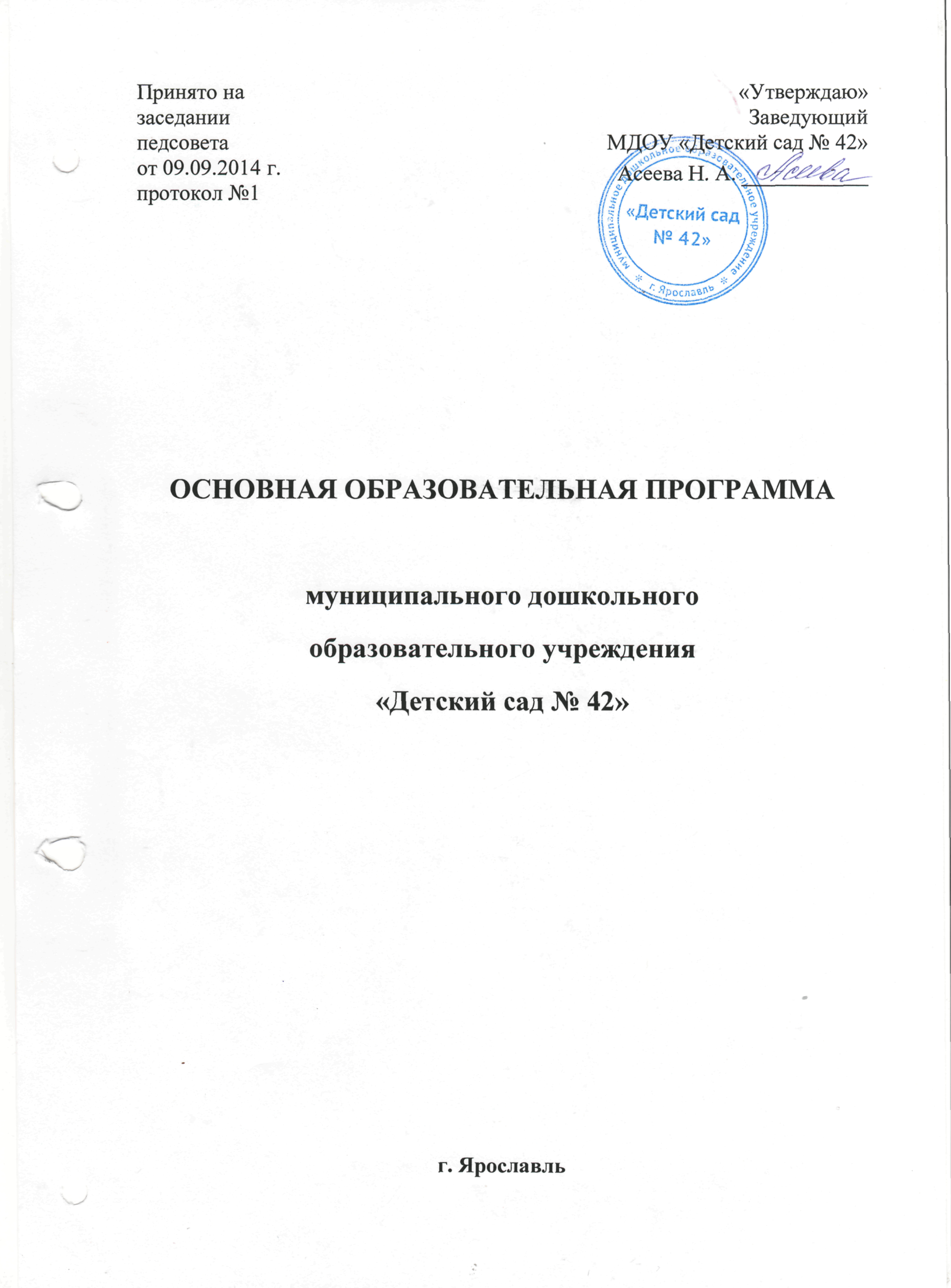 Содержание программыЦелевой разделПояснительная запискаОбразовательная программа муниципального дошкольного образовательного учреждения «Детский сад № 42» разработана в соответствии с Приказом Министерства образования и науки Российской Федерации (Минобрнауки Росии) от 17.10.2013г. №1155 г. Москва «Об утверждении федерального государственного образовательного стандарта дошкольного образования». Программа включает обязательную часть и часть, формируемую участниками образовательных отношений (выделена в тексте курсивом). Обе части являются взаимодополняющими и необходимыми с точки зрения реализации требований Федерального государственного образовательного стандарта дошкольного образования (далее – ФГОС ДО). Основными документами, регламентирующими ценностно-целевые и методологические основы образовательной программы (далее – Программа) являются: Федеральный уровень:  Федеральный закон №273-ФЗ от29.12.2012 «Об образовании в РФ» Федеральный закон «Об основных гарантиях прав ребенка в Российской Федерации»Приказ  Министерства  образования  и  науки  РФ  от17  октября2013  г.  №1155  «Обутверждении  федерального  государственного  образовательного  стандарта  дошкольногообразования» (зарегистрировано в Минюсте РФ14 ноября2013 г., №30384). Приказ  Министерства  образования  и  науки  РФ  от 30  августа 2013 г.  №1014  «Обутверждении  Порядка  организации  и  осуществления  образовательной  деятельности  по основным  общеобразовательным  программам –  образовательным  программам  дошкольного образования».   Приказ  Министерства  образования  и  науки  РФ  от 8  апреля 2014 г.  № 293  « Обутверждении  Порядка  приема  на  обучение  по  образовательным  программам  дошкольного образования»  (зарегистрировано  в  Минюсте  РФ 12 мая 2014  г.,  №32220,  вступил  в  силу 27 мая 2014 г.) Приказ  Министерства  образования  и  науки  РФ  от 14  июня 2013  г.  №462  «Обутверждении  Порядка  проведения  самообследования  образовательной  организацией» (зарегистрирован в Минюсте РФ27 июня2013 г., №28908).     Приказ  Министерства  здравоохранения  и  социального  развития  РФ  от 26.08.2010 г. № 761н «Об  утверждении  Единого  квалификационного  справочника  должностей руководителей,  специалистов  и  служащих».  Раздел «Квалификационные  характеристики должностей работников образования». Приказ Министерства труда и социальной защиты РФ от18 октября 2013 г. №544н«Об  утверждении  профессионального  стандарта «Педагог (педагогическая  деятельность  в сфере  дошкольного,  начального  общего,  основного  общего,  среднего  общего  образования) (воспитатель, учитель)». Конвенция о правах ребенка от 13.12.1989 гПостановление  Главного  государственного  санитарного  врача  Российской Федерации  от 15  мая 2013  г.  № 26  « Об  утверждении  СанПиН 2.4.1.3049-13  « Санитарно-эпидемиологические  требования  к  устройству,  содержанию  и  организации  режима  работы дошкольных образовательных организаций»  Постановление  Правительства  Российской  Федерации  от 5  августа 2013г.  № 662 «Об осуществлении мониторинга системы образования». Постановление  Правительства  РФ  от 15  августа 2013  г.  № 706  « Об утверждении Правил оказания платных образовательных услуг» Письмо  Департамента  государственной  политики  в  сфере  общего  образованияМинистерства  образования  и  науки  РФ  от 28.02.2014  № 08-249  «Комментарии  к  ФГОС дошкольного образования». Письмо  Департамента  государственной  политики  в  сфере  общего  образованияМинистерства  образования и  науки РФ  от10 января 2014 года №08-10 «О  Плане  действий  по обеспечению  введения  ФГОС  дошкольного  образования»  (далее –  План  действий  по обеспечению введения ФГОС ДО(№08-10)).   Письмо  Рособрнадзора  от 07.02.2014  № 01-52-22/05-382  «О недопустимоститребования  от  организаций,  осуществляющих  образовательную  деятельность  по  программам дошкольного  образования,  немедленного  приведения  уставных  документов  и образовательных программ в соответствие с ФГОС ДО» Письмо  Министерства  образования  и  науки  РФ  от10  января 2014 года  №08-5 «Особлюдении  организациями,  осуществляющими  образовательную  деятельность,  требований, установленных  федеральным  государственным  образовательным  стандартом  дошкольного образования». Федеральный  закон  Российской  Федерации  от 5  апреля 2013  г.  №44-ФЗ «О контрактной  системе  в  сфере  закупок  товаров,  работ,  услуг  для обеспечения  государственных и муниципальных нужд» Региональный уровеньЗакон Ярославской области от 8 октября . № 50-з «О гарантиях прав ребенка в Ярославской области» (раздел «Поддержка одаренных детей). Концепция межведомственного взаимодействия в процессе сопровождения одаренных детей в Ярославской области (утверждена Постановлением Правительства области от 15.0.2011 г. № 245-п). Указ Губернатора Ярославской области от 27.12.2010 г. № 71 «О плане действий о модернизации общего образования на территории Ярославской области на 2011 – 2015 годы».Постановление Правительства Ярославской области от 30.05.2014 г. № 524-п «Об утверждении государственной программы Ярославской области «Развитие образования и молодежная политика в Ярославской области» на 2014 – 2020 годы».Муниципальный уровень:Приказ № 2683 от 06.11.2014 г. мэрии города Ярославля «О муниципальной программе «Развитие образования в городе Ярославле» на 2015 – 2017 годы».Постановление мери города Ярославля от 12.09.2013 г.г № 2107 «Об утверждении Порядка разработки, реализации и оценки эффективности муниципальных программ города Ярославля».Методическое пособие для детского сада:  Микляева Н.В. Экспресс-конструктор образовательной программы: Методическое пособие для детского сада и дошкольного отделения школы. – М.: ТЦ «Сфера», 2014 г. Локальные акты:- Свидетельство о государственной аккредитации ДОУ серия АА № 184502 регистрационный № 01-1702 от 19.10.2007г.;- Лицензия на осуществление образовательной деятельности серия 76Л02 № 0000390 от 13 июля  2015 г. N 149/15; - Устав муниципального  дошкольного  образовательного  учреждения «Детский сад № 42», утвержденным приказом департамента образования мэрии города Ярославля от 08.04.2015 г. № 01-05/233 (регистрационный № 398).Детский сад аттестован по программам дошкольного образования (Протокол от 06.06.2007г. Решение Главной комиссии по аттестации образовательного учреждения Ярославской области).-  Лицензия на осуществление медицинской деятельности ЛО-76-01-001175 от 21 апреля 2014 г.;- Приказ № 178/1 о творческой группе от 03.07.2014 г.- Положение о творческой группе от «03» июля 2014г.1.1. Цели и задачи реализации ПрограммыОсновная идея Программы – выразить запросы, предъявляемые к образованию государством, обществом и семьей в интересах растущей и развивающейся личности.Программа направлена на достижение следующих целей:Повышение социального статуса дошкольного образования;обеспечение государством равенства возможностей для каждого ребенка в получении качественного дошкольного образования;обеспечение государственных гарантий уровня и качества дошкольного образования на основе единства образовательных требований к условиям реализации образовательных программ дошкольного образования, их структуре и результатам их освоения;сохранение единства образовательного пространства Российской Федерации относительно уровня дошкольного образования.Программа ориентирована на решение следующих задач:1. охрану и укрепление физического и психического здоровья детей, в том числе их эмоционального благополучия;2.  обеспечение  равных  возможностей  для  полноценного  развития  каждого ребенка в период дошкольного детства независимо от места проживания, пола, нации, языка,  социального  статуса,  психофизиологических  и  других  особенностей  (в  том числе ограниченных возможностей здоровья);3.  обеспечение  преемственности  целей,  задач  и  содержания  образования, реализуемых  в  рамках  образовательных  программ  дошкольного  и  начального  общего образования;4.  создание  благоприятных  условий  развития  детей  в  соответствии  с  их возрастными  и  индивидуальными  особенностями  и  склонностями,  развития способностей  и  творческого  потенциала  каждого  ребенка  как  субъекта  отношений  с самим собой, другими детьми, взрослыми и миром;5.  объединение  обучения  и  воспитания  в  целостный  образовательный  процесс на основе духовно-нравственных и социокультурных ценностей и принятых в обществе правил и норм поведения в интересах человека, семьи, общества;6.  формирование  общей  культуры  личности  детей,  развитие  их  социальных, нравственных, эстетических, интеллектуальных, физических качеств, инициативности, самостоятельности  и  ответственности  ребенка,  формирование  предпосылок  учебной деятельности;7.  обеспечение  вариативности  и  разнообразия  содержания  программ  и организационных  форм  дошкольного  образования,  возможности  формирования программ  различной  направленности  с  учетом  образовательных  потребностей  и способностей детей;8.  формирование  социокультурной  среды,  соответствующей  возрастным, индивидуальным, психологическим и физиологическим особенностям детей;9.  обеспечение  психолого-педагогической  поддержки  семьи  и  повышения компетентности  родителей  (законных  представителей)  в  вопросах  развития  и образования, охраны и укрепления здоровья детей.Приоритетными задачами развития и воспитания детей являются:—  укрепление  физического  и  психического  здоровья  ребенка,  формирование основ его двигательной и гигиенической культуры;—  целостное  развитие  ребенка  как  субъекта  посильных  дошкольнику  видов деятельности;—  обогащенное  развитие  ребенка,  обеспечивающее  единый  процесс социализации-индивидуализации  с  учетом  детских  потребностей,  возможностей  и способностей;—  развитие  на  основе  разного  образовательного  содержания  эмоциональной отзывчивости,  способности  к  сопереживанию,  готовности  к  проявлению  гуманного отношения в детской деятельности, поведении, поступках;—  развитие  познавательной  активности,  любознательности,  стремления  к самостоятельному  познанию  и  размышлению,  развитие  умственных  способностей  и речи ребенка;—  пробуждение  творческой  активности  и  воображения  ребенка,  желания включаться в творческую деятельность;—  органичное  вхождение  ребенка  в  современный  мир,  разнообразное взаимодействие  дошкольников  с  различными  сферами  культуры:  с  изобразительным искусством  и  музыкой,  детской  литературой  и  родным  языком,  экологией, математикой, игрой;—  приобщение  ребенка  к  культуре  своей  страны  и  воспитание  уважения  к другим народам и культурам;—  приобщение  ребенка  к  красоте,  добру,  ненасилию,  ибо  важно,  чтобы дошкольный  возраст  стал  временем,  когда  у  ребенка  пробуждается  чувство  своей сопричастности к миру, желание совершать добрые поступки.1.2. Принципы и подходы к формированию Программы.Программа разработана на основе Конституции Российской Федерации, законодательства Российской Федерации и с учетом Конвенции о правах ребенка в основе которых заложены следующие международные принципы:   поддержка разнообразия детства; сохранение уникальности и самоценности детства как важного  этапа  в  общем  развитии  человека,  самоценность  детства -  понимание (рассмотрение)  детства  как  периода  жизни  значимого  самого  по  себе,  без  всяких условий;  значимого  тем,  что  происходит  с  ребенком  сейчас,  а  не  тем,  что  этот  период есть период подготовки к следующему периоду; личностно-развивающий  и  гуманистический  характер  взаимодействия  взрослых (родителей (законных  представителей),  педагогических  и  иных  работников Организации) и детей;   уважение личности ребенка;   реализация Программы в формах, специфических для детей данной возрастной группы, прежде  всего  в  форме  игры,  познавательной  и  исследовательской  деятельности,  в форме  творческой  активности,  обеспечивающей  художественно-эстетическое  развитие ребенка.Программа  соответствует  принципам  и  подходам,  определёнными Федеральным государственным образовательным стандартом дошкольного образования:1.  Принцип  полноценного  проживания  ребенком  всех  этапов  детства (младенческого,  раннего  и  дошкольного  возраста),  обогащение  (амплификация) детского развития.2.  Принцип  построения  образовательной  деятельности  на  основе индивидуальных особенностей каждого ребенка, при котором сам ребенок становится активным  в  выборе  содержания  своего  образования,  становится  субъектом дошкольного образования.3. Принцип содействия и сотрудничества детей и взрослых, признания ребенка полноценным участником (субъектом) образовательных отношений.4. Принцип поддержки инициативы детей в различных видах деятельности.5. Принцип сотрудничества с семьей.6.  Принцип  приобщения  детей  к  социокультурным  нормам,  традициям  семьи, общества и государства.7.  Принцип  формирования  познавательных  интересов  и  познавательных действий ребенка в различных видах деятельности.8.  Принцип  возрастной  адекватности  дошкольного  образования  (соответствия условий, требований, методов возрасту и особенностям развития).9. Принцип учета этнокультурной ситуации развития детей.При разработке Программы учитывались принципы и подходы ее формирования, определенные главной целью примерной образовательной программы «Детство»: создать каждому ребенку в детском саду возможность для развития способностей, широкого взаимодействия с миром,  активного практикования в разных  видах  деятельности,  творческой  самореализации.  Программа  направлена  на развитие  самостоятельности,  познавательной  и  коммуникативной  активности, социальной  уверенности  и  ценностных  ориентаций,  определяющих  поведение, деятельность и отношение ребенка к миру.1.3. Значимые характеристики для разработки и реализации Программы.Реализация программы нацелена на:—  создание  каждому  ребенку  условий  для  наиболее  полного  раскрытия возрастных  возможностей  и  способностей,  так  как  задача  дошкольного  воспитания состоит  не  в  максимальном  ускорении  развития  дошкольника  и  не  в  форсировании сроков и темпов перевода его на «рельсы» школьного возраста;—  обеспечение  разнообразия  детской  деятельности  —  близкой  и  естественной для  ребенка:  игры,  общения  со  взрослыми  и  сверстниками,  экспериментирования, предметной,  изобразительной,  музыкальной.  Чем  полнее  и  разнообразнее  детская деятельность, тем больше она значима для ребенка и отвечает его природе;—  ориентацию  всех  условий  реализации  программы  на  ребенка,  создание эмоционально-комфортной  обстановки  и  благоприятной  среды  его  позитивного развития.Основными участниками реализации Программы являются дети  раннего  и дошкольного  возраста,  родители (законные представители), педагоги.Характеристики особенностей развития детей раннего и дошкольного возраста.Примерная образовательная программа «Детство» стр. 13.Социальными  заказчиками  реализации  программы  как  комплекса  образовательных  услуг выступают  родители  как  гаранты  реализации  прав  ребенка  на  уход,   присмотр  и оздоровление, воспитание и обучение.В нашем детском саду количество групп – 13.Из них: 8 групп – общеразвивающей направленности дошкольного возраста, 3 группы – общеразвивающей направленности раннего возраста, 2 группы – для детей с ограниченными возможностями здоровья (с нарушением речи).Всего в детском саду  № 42 воспитывается 313 детей (по лицензии – 239).В группах для детей с ограниченными возможностями здоровья воспитывается 31 человек (по лицензии – 20).По наполняемости группы соответствуют требованиям СанПиНа.  Все группы однородны по возрастному составу детей (Приложение № 1).Педагогический коллектив детского сада – специалисты высокой квалификации, их отличают творческий подход к работе, инициативность, доброжелательность, демократичность в общении, открытость. У педагогов сформирована потребность в непрерывном профессиональном росте, о чем свидетельствует положительная динамика. Большинство педагогов имеют первую квалификационную категорию (Приложение №2).Основной состав нашего коллектива составляют педагоги, имеющие педагогический стаж свыше 15 лет (Приложение № 4). Большинство из них все эти годы проработали в детском саду, однако осталось стремление повышать свою квалификацию (Приложение № 6) и активно участвовать в методической работе сада, района. Это подтверждает образовательный уровень педагогического коллектива (Приложение № 7). Большинство педагогов нашего коллектива находятся в возрастной категории от 40 до 55 лет, но квалификация и образовательный уровень, стремление получать новые знания помогают успешно реализовывать образовательную программу детского сада (Приложение № 5).В результате анкетирования составлен социальный портрет родителей, дети которых посещают наш детский сад. Преобладают родители в возрасте от 22 до 33 лет. В основном воспитанники детского сада живут в полной, но однодетной семье, и только треть семей имеют двоих детей. Большинство родителей сами воспитывают своих детей, не прибегая к помощи бабушек и дедушек. Все семьи имеют различный уровень дохода, и экономические возможности по-разному влияют на здоровье, воспитание и развитие детей. Образовательный уровень родителей также разный, но правовая и педагогическая культуры находятся у многих на низком уровне (данные анкетирования). В компетентности родителей в вопросах воспитания детей отмечаются следующие особенности. Многие родители имеют множество вариантов получения информации по данным вопросам и часто к ним обращаются, но есть и те, которые не полностью используют предоставляемые им возможности. Приложение № 3.Планируемые результаты освоения ПрограммыРезультатами  освоения  программы  являются  целевые  ориентиры  дошкольного  образования, которые  представляют  собой  социально-нормативные  возрастные  характеристики  возможных достижений ребенка. К  целевым  ориентирам  дошкольного  образования  относятся  следующие  социально-нормативные возрастные характеристики возможных достижений ребенка.Целевые ориентиры образования в раннем возрасте:ребенок  интересуется  окружающими  предметами  и  активно  действует  с  ними; эмоционально  вовлечен  в  действия  с  игрушками  и  другими  предметами,  стремится проявлять настойчивость в достижении результата своих действий; использует  специфические,  культурно  фиксированные  предметные  действия,  знает назначение  бытовых  предметов (ложки,  расчески,  карандаша  и  пр.)  и  умеет пользоваться  ими.  Владеет  простейшими  навыками  самообслуживания;  стремится проявлять самостоятельность в бытовом и игровом поведении; владеет  активной  речью,  включенной  в  общение;  может  обращаться  с  вопросами  и просьбами,  понимает  речь  взрослых;  знает  названия  окружающих  предметов  и игрушек;   стремится  к  общению  со  взрослыми  и  активно подражает  им  в  движениях и  действиях; появляются игры, в которых ребенок воспроизводит действия взрослого; проявляет интерес к сверстникам; наблюдает за их действиями и подражает им; проявляет  интерес  к  стихам,  песням  и  сказкам,  рассматриванию  картинки,  стремится двигаться  под  музыку;  эмоционально  откликается  на  различные  произведения культуры и искусства; у  ребенка  развита  крупная  моторика,  он  стремится  осваивать  различные  виды движения(бег, лазанье, перешагивание и пр.). Целевые ориентиры на этапе завершения дошкольного образования:ребенок  овладевает  основными  культурными  способами  деятельности,  проявляет инициативу  и  самостоятельность  в  разных  видах  деятельности -  игре,  общении, познавательно-исследовательской  деятельности,  конструировании  и  др.; способен выбирать себе род занятий, участников по совместной деятельности; ребенок  обладает  установкой  положительного  отношения  к  миру,  к  разным  видам труда,  другим  людям  и  самому  себе,  обладает  чувством  собственного  достоинства; активно  взаимодействует  со  сверстниками  и  взрослыми,  участвует  в  совместных играх; способен  договариваться,  учитывать  интересы  и  чувства  других,  сопереживать неудачам  и  радоваться  успехам  других,  адекватно  проявляет  свои  чувства,  в  том  числе чувство веры в себя, старается разрешать конфликты; ребенок  обладает  развитым  воображением,  которое  реализуется  в  разных  видах деятельности,  и  прежде  всего  в  игре;  ребенок  владеет  разными  формами  и  видами игры, различает условную и реальную ситуации, умеет подчиняться разным правилам и социальным нормам; ребенок  достаточно  хорошо  владеет  устной  речью,  может  выражать  свои  мысли  и желания,  может  использовать  речь  для  выражения  своих  мыслей,  чувств  и  желаний, построения  речевого  высказывания  в  ситуации  общения,  может  выделять  звуки  в словах, у ребенка складываются предпосылки грамотности; у  ребенка  развита  крупная  и  мелкая  моторика;  он  подвижен,  вынослив,  владеет основными движениями, может контролировать свои движения и управлять ими; ребенок  способен  к  волевым  усилиям,  может  следовать  социальным  нормам  поведения и  правилам  в  разных  видах  деятельности,  во  взаимоотношениях  со  взрослыми  и сверстниками, может соблюдать правила безопасного поведения и личной гигиены;   ребенок  проявляет  любознательность,  задает  вопросы  взрослым  и  сверстникам, интересуется  причинно-следственными  связями,  пытается  самостоятельно придумывать  объяснения  явлениям  природы  и  поступкам  людей;  склонен  наблюдать, экспериментировать.  Обладает  начальными  знаниями  о  себе,  о  природном  и социальном  мире,  в  котором  он  живет;  знаком  с  произведениями  детской  литературы, обладает  элементарными  представлениями  из  области  живой  природы,  естествознания, математики,  истории  и  т.п.;  ребенок  способен  к  принятию  собственных  решений, опираясь на свои знания и умения в различных видах деятельности.Дошкольное детствоСодержательный разделОписание образовательной деятельности по направлениям:социально-коммуникативное развитие;познавательное развитие;речевое развитие;художественно-эстетическое развитие;физическое развитие.Социально-коммуникативное развитие направлено на усвоение норм и ценностей, принятых в обществе, включая моральные и нравственные ценности; развитие общения и взаимодействия ребенка со взрослым и сверстниками; становление самостоятельности, целенаправленности и саморегуляции собственных действий; развитие социального и эмоционального интеллекта, эмоциональной отзывчивости, сопереживания, формирование готовности к совместной деятельности со сверстниками, формирование уважительного отношения и чувства принадлежности к своей семье и к сообществу детей и взрослых в Организации; формирование позитивных установок к различным видам труда и творчества; формирование основ безопасного поведения в быту, социуме, природе.Второй год жизни. 2-я группа раннего возраста.Примерная образовательная программа «Детство» стр. 53Третий год жизни. 1-я младшая группа.Примерная образовательная программа «Детство» стр. 54Четвертый год жизни. 2-я младшая группа.Примерная образовательная программа «Детство» стр. 96Пятый год жизни. Средняя группа.Примерная образовательная программа «Детство» стр. 100Шестой год жизни. Старшая группа.Примерная образовательная программа «Детство» стр. 104Седьмой год жизни. Подготовительная группа.Примерная образовательная программа «Детство» стр. 109Образовательная  область « Социально-коммуникативное развитие »  частично заменяется  и  расширяется:«Занятия психолога с детьми 2-4 лет в период адаптации к дошкольному учреждению» Роньжина А. С. «Давайте жить дружно!» Крюкова С. В. Эмоционально-коммуникативная сфера. Адаптация детей в группе.«Удивляюсь, злюсь, боюсь, хвастаюсь и радуюсь…» Крюкова С. В. Работа с «предметными чувствами», эмоциями, переживаниями.«Здравствуйте, я сам!» Крюкова С. В. 3 части. Эмоционально-волевая и коммуникативная сферы. Тренинговая программа.«Тропинка к своему Я» Хухлаева О. В. Эмоционально-волевая, коммуникативная сферы, самосознание.«Программа социально-психологической коррекционно-развивающей работы с детьми старшего дошкольного возраста» Ирина Ярушина.«Коррекционно-развивающие занятия для детей старшего дошкольного возраста» Алябьева Е. А. Эмоционально-волевая, нравственная, коммуникативная сферы (логопедические группы).Познавательное развитие предполагает развитие интересов детей, любознательности и познавательной мотивации; формирование познавательных действий, становление сознания; развитие воображения и творческой активности; формирование первичных представлений о себе, других людях, объектах окружающего мира, о свойствах и отношениях объектов окружающего мира (форме, цвете, размере, материале, звучании, ритме, темпе, количестве, числе, части и целом, пространстве и времени, движении и покое, причинах и следствиях и др.), о малой родине и Отечестве, представлений о социокультурных ценностях нашего народа, об отечественных традициях и праздниках, о планете.Второй год жизни. 2-я группа раннего возраста.Примерная образовательная программа «Детство» стр. 58Третий год жизни. 1-я младшая группа.Примерная образовательная программа «Детство» стр. 60Четвертый год жизни. 2-я младшая группа.Примерная образовательная программа «Детство» стр. 115Пятый год жизни. Средняя группа.Примерная образовательная программа «Детство» стр. 118Шестой год жизни. Старшая группа.Примерная образовательная программа «Детство» стр. 121Седьмой год жизни. Подготовительная группа.Примерная образовательная программа «Детство» стр. 125Образовательная  область « Познавательное  развитие »  частично заменяется  и  расширяется:Программа экологического образования «Мы» Н. Н. Кондратьева, Т. А. Шиленок, Т. А. Маркова, Т. А. Виноградова.Программа «Наш дом – природа» Н. А. Рыжова.Речевое развитие включает владение речью как средством общения и культуры; обогащение активного словаря; развитие связной, грамматически правильной диалогической и монологической речи; развитие речевого творчества; развитие звуковой и интонационной культуры речи, фонематического слуха; знакомство с книжной культурой, детской литературой, понимание на слух текстов различных жанров детской литературы; формирование звуковой аналитико-синтетической активности как предпосылки обучения грамоте.Второй год жизни. 2-я группа раннего возраста.Примерная образовательная программа «Детство» стр. 64Третий год жизни. 1-я младшая группа.Примерная образовательная программа «Детство» стр. 66Четвертый год жизни. 2-я младшая группа.Примерная образовательная программа «Детство» стр. 130Пятый год жизни. Средняя группа.Примерная образовательная программа «Детство» стр. 133Шестой год жизни. Старшая группа.Примерная образовательная программа «Детство» стр. 136Седьмой год жизни. Подготовительная группа.Примерная образовательная программа «Детство» стр. 139Образовательная  область « Речевое  развитие »  частично заменяется  и  расширяется:Программа по развитию речи в детском саду. О. С. УшаковаХудожественно-эстетическое  развитие предполагает развитие предпосылок ценностно-смыслового восприятия и понимания произведений искусства (словесного, музыкального, изобразительного), мира природы; становление эстетического отношения к окружающему миру; формирование элементарных представлений о видах искусства; восприятие музыки, художественной литературы, фольклора; стимулирование сопереживания персонажам художественных произведений; реализацию самостоятельной творческой деятельности детей (изобразительной, конструктивно-модельной, музыкальной и др.).Второй год жизни. 2-я группа раннего возраста.Примерная образовательная программа «Детство» стр. 68Третий год жизни. 1-я младшая группа.Примерная образовательная программа «Детство» стр. 70Четвертый год жизни. 2-я младшая группа.Примерная образовательная программа «Детство» стр. 143Пятый год жизни. Средняя группа.Примерная образовательная программа «Детство» стр. 148Шестой год жизни. Старшая группа.Примерная образовательная программа «Детство» стр. 156Седьмой год жизни. Подготовительная группа.Примерная образовательная программа «Детство» стр. 164Образовательная  область « Художественно-эстетическое развитие »  частично заменяется  и  расширяется:Программа «Приобщение детей к истокам русской народной культуры» О. Л. Князева, М. Д. МаханеваМ. Б. Зацепина Музыкальное воспитание в детском саду. – Москва: Мозаика-Синтез, 2016.Т. Сауко, А. И. Буренина Топ-хлоп, малыши! – СПб., 2001.А. И. Буренина Ритмическая мозаика. – СПб.: Лонро, 2000.О. П. Радынова Музыкальные шедевры. – Москва, 2000.Программа эстетического воспитания детей 2-7 лет «Красота. Радость. Творчество» Т. С. Комарова, А. В. Антонова, М. Б. Зацепина.Физическое развитие включает приобретение опыта в следующих видах деятельности детей: двигательной, в том числе связанной с выполнением упражнений, направленных на развитие таких физических качеств, как координация и гибкость; способствующих правильному формированию опорно-двигательной системы организма, развитию равновесия, координации движения, крупной и мелкой моторики обеих рук, а также с правильным, не наносящем ущерба организму, выполнением основных движений (ходьба, бег, мягкие прыжки, повороты в обе стороны), формирование начальных представлений о некоторых видах спорта, овладение подвижными играми с правилами; становление целенаправленности и саморегуляции в двигательной сфере; становление ценности здорового образа жизни, овладение его элементарными нормами и правилами (в питании, двигательном режиме, закаливании, при формировании полезных привычек и др.)Второй год жизни. 2-я группа раннего возраста.Примерная образовательная программа «Детство» стр. 73Третий год жизни. 1-я младшая группа.Примерная образовательная программа «Детство» стр. 75Четвертый год жизни. 2-я младшая группа.Примерная образовательная программа «Детство» стр. 172Пятый год жизни. Средняя группа.Примерная образовательная программа «Детство» стр. 175Шестой год жизни. Старшая группа.Примерная образовательная программа «Детство» стр. 178Седьмой год жизни. Подготовительная группа.Примерная образовательная программа «Детство» стр. 181Образовательная  область « Физическое развитие »  частично заменяется  и  расширяется:Глазырина Л.Д. – Физическая культура – дошкольникам. Младший возраст: Пособие для педагогов дошк. учреждений. – М.: Гуманит. изд.  центр ВЛАДОС, 1999.Глазырина Л.Д. – Физическая культура – дошкольникам: Старший возраст: Пособие для педагогов дошк. учреждений. – М.: Гуманит. изд. центр ВЛАДОС, 2001.Пензулаева Л.И. – физкультурные занятия в детском саду. Конспекты занятий. – М.: МОЗАИКА – СИНТЕЗ, 2011.Учебно-методическое пособие для педагогов дошкольных и школьных учреждений. Танцевально-игровая гимнастика для детей «СА-ФИ-ДАНСЕ»/ Ж. Е. Фирилева, Е. Г. Сайкина. – СПб.: Издательство «Детство-пресс», 2006.Описание вариативных форм, способов, методов и средств реализации ПрограммыПри реализации образовательной программы педагог:—  продумывает  содержание  и  организацию  совместного  образа  жизни  детей, условия эмоционального благополучия и развития каждого ребенка;—  определяет  единые  для  всех  детей  правила  сосуществования  детского общества,  включающие  равенство  прав,  взаимную  доброжелательность  и  внимание друг к другу, готовность прийти на помощь, поддержать;—  соблюдает  гуманистические  принципы  педагогического  сопровождения развития детей, в числе которых забота, теплое отношение, интерес к каждому ребенку, поддержка и установка на успех, развитие детской самостоятельности, инициативы;—  осуществляет  развивающее  взаимодействие  с  детьми,  основанное  на современных педагогических позициях: «Давай сделаем это вместе»; «Посмотри, как я это делаю»; «Научи меня, помоги мне сделать это»;—  сочетает совместную с ребенком деятельность (игры, труд, наблюдения и пр.) и самостоятельную деятельность детей;— ежедневно планирует образовательные ситуации, обогащающие практический и познавательный опыт детей, эмоции и представления о мире;— создает развивающую предметно-пространственную среду;—  наблюдает,  как  развиваются  самостоятельность  каждого  ребенка  и взаимоотношения детей;—  сотрудничает  с  родителями,  совместно  с  ними  решая  задачи  воспитания  и развития малышей.Формы работы по образовательным областямКонкретное содержание указанных образовательных областей зависит от возрастных и индивидуальных особенностей детей, определяется целями и задачами программы и  реализуется в различных видах деятельности (общении, игре, познавательно-исследовательской деятельности - как сквозных механизмах развития ребенка).Проектирование образовательного процесса  строится  в соответствии с контингентом воспитанников, их индивидуальными и возрастными особенностями, состоянием здоровья.Оптимальные условия для развития ребенка – это продуманное соотношение свободной, регламентируемой и нерегламентированной (совместная деятельность педагогов и детей и самостоятельная деятельность детей) форм деятельности ребенка   Образовательная деятельность вне организованных занятий обеспечивает максимальный учет особенностей и возможностей ребенка, его интересы и склонности. В течение дня во всех возрастных группах предусмотрен определенный баланс различных видов деятельности:Формы организации  образовательной деятельности:-  для детей с 2  до 3 лет – подгрупповая;- в дошкольных группах -  подгрупповые, фронтальные Максимально допустимый объем образовательной нагрузки соответствует санитарно - эпидемиологическим правилам и нормативам СанПиН  2.4.1.3049-13  "Санитарно-эпидемиологические требования к устройству, содержанию и организации режима работы дошкольных образовательных организаций",  утвержденным постановлением Главного государственного санитарного врача Российской Федерации от 15 мая . № 26  (зарегистрировано Министерством юстиции Российской Федерации 29 мая ., регистрационный  № 28564). Для детей в возрасте от 1,5 до 3 лет образовательная деятельность составляет не более 1,5 часа  в неделю ( игровая, музыкальная деятельность, общение, развитие движений. Продолжительность непрерывной образовательной деятельности не более 10 минут в первую и вторую половину дня.Максимально допустимый объем недельной образовательной нагрузки, включая реализацию дополнительных образовательных программ, для детей дошкольного возраста составляет: в младшей группе (дети четвертого года жизни) -2 часа 45 мин., в средней группе (дети пятого года жизни) - 4 часа, в старшей группе (дети шестого года жизни) - 6 часов 15 минут, в подготовительной (дети седьмого года жизни) - 8 часов 30 минутПродолжительность непрерывной образовательной деятельности для детей 4-го года жизни - не более 15 минут, для детей 5-го года жизни - не более 20 минут, для детей 6-го года жизни - не более 25 минутдля детей 7-го года жизни - не более 30 минут. Максимально допустимый объем образовательной нагрузки в первой половине дня в младшей и средней группах не превышает 30 и 40 минут соответственно, в старшей и подготовительной 45 минут и 1, 5 часа соответственно. В середине времени, отведенного на непрерывную образовательную деятельность, проводят физкультминутку. Перерывы между периодами образовательной деятельности - не менее 10 минутОбразовательная деятельность с детьми   старшего дошкольного возраста осуществляется во второй половине дня после дневного сна, но не чаще 2-3 раз в неделю. Ее продолжительность составляет не более 25-30 минут в день. В середине образовательной деятельности статического характера проводят физкультминутку.Образовательная деятельность физкультурно-оздоровительного и эстетического цикла занимает  не менее 50% общего времени, отведенного на образовательную деятельность.Образовательная деятельность, требующая повышенной познавательной активности и умственного напряжения детей, проводится в первую половину дня и в дни наиболее высокой работоспособности (вторник, среда), сочетается с физкультурными и музыкальными занятиями.В соответствии с Законом «Об образовании в Российской Федерации»  для воспитанников ДОУ могут быть организованны дополнительные образовательные услуги, которые организуются в вечернее время 2-3  раза в неделю продолжительностью 25-30 минут (старший возраст).Описание образовательной деятельности по коррекции нарушений развития детей.Общее недоразвитие речи у детей с нормальным слухом и сохранным интеллектом представляет собой специфическое проявление речевой аномалии, при которой нарушено или отстает от нормы формирование основных компонентов речевой системы: лексики, грамматики, фонетики. При этом типичными являются отклонения в смысловой и произносительной сторонах речи.II уровень речевого развития детей характеризуется начатками общеупотребительной речи. Дети используют в общении простые по конструкции или искаженные фразы, владеют обиходным словарным запасом (преимущественно пассивным). Дети могут отвечать на вопросы, с помощью педагога беседовать по картинке, рассказывать о семье. Дети пользуются предложениями только простой конструкции, состоящими из 2-3 слов.Лексический запас отстает от возрастной нормы. Отмечаются ограниченные возможности использования детьми не только предметного словаря, но и словаря действий, признаков. Отмечаются грубые ошибки в употреблении ряда грамматических конструкций. При воспроизведении контура слов нарушается как слоговая структура, так и звуконаполняемость. У детей резко нарушено звукопроизношение, а также недостаточность фонематического слуха.III уровень речевого развития детей характеризуется наличием развернутой фразовой речи с выраженными элементами лексико-грамматического и фонетико-фонематического недоразвития. Звукопроизношение у детей недостаточно четкое: недифференцированное, смешанное произношение звуков, замены и нестойкое употребление большинства звуков. Фонематическое недоразвитие проявляется в не сформированности процессов дифференциации звуков, отличающихся тонкими акустико-артикуляционными признаками. Нарушения слоговой структуры слова: сокращения количества слогов, перестановки и замены, персеверации, антиципации и добавление лишних слогов.Активный словарный запас значительно беднее, чем у сверстников с нормальной речью. Преобладающим типом лексических ошибок является неправильное употребление слов в речевом контексте. В словаре детей мало обобщающих понятий, антонимов, практически отсутствуют синонимы.В картине аграмматизма выявляются стойкие ошибки при согласовании прилагательного с существительным, ошибки в употреблении предлогов и др.При пересказе дети ошибаются в передаче логической последовательности событий, пропускают отдельные звенья, не называют действующих лиц. Рассказ-описание мало доступен для детей.Для детей с общим недоразвитием речи характерен низкий уровень развития основных свойств внимания, снижены вербальная память и продуктивность запоминания, характерна ригидность мышления. Детям  наряду с общей соматической ослабленностью и замедленным развитием локомоторных функций присуще и некоторое отставание в развитии двигательной сферы: плохая координация сложных движений, снижение скорости, точности и ловкости в воспроизведении дозированных движений. Нарушаются последовательность элементов действия, а также пространственно-временные параметры. У детей с ОНР наблюдаются особенности в формировании мелкой моторики рук. Это проявляется прежде всего в недостаточной координации пальцев рук.Несмотря на отдельные отклонения от возрастных нормативов, речь детей обеспечивает коммуникативную функцию. У них более выражены тенденции к спонтанному речевому развитию, к переносу выработанных речевых навыков в условия свободного общения, что позволяет при ранней логопедической помощи полностью скомпенсировать речевую недостаточность до поступления в школу.Для успешности воспитания и обучения детей с нарушениями речи необходима правильная оценка их возможностей и выявление особых образовательных потребностей. Изучение ребенка с нарушениями речи включает медицинское и психолого-педагогическое обследование. Психолого-медико-педагогическая диагностика позволяет:- своевременно выявить детей с ограниченными возможностями;- выявить индивидуальные психолого-педагогические особенности ребенка с ОВЗ;- определить оптимальный педагогический маршрут;- обеспечить индивидуальным сопровождением каждого ребенка с ОВЗ в дошкольном учреждении;- спланировать коррекционные мероприятия, разработать программы коррекционной работы;- оценить динамику развития и эффективность коррекционной работы;- определить условия воспитания и обучения ребенка; - консультировать родителей ребенка.Одним из основных принципов диагностики нарушенного развития является комплексный подход, который включает всестороннее обследование, оценку особенностей развития ребенка с ОВЗ всеми специалистами и охватывает познавательную деятельность, поведение, эмоции, волю, состояние зрения, слуха, двигательной сферы, соматическое состояние, неврологический статус. Следовательно, изучение ребенка включает медицинское и психолого-педагогическое обследование.Медицинское обследование начинается с изучения данных анамнеза. Анамнез собирается врачом и составляется на основании ознакомления с документацией ребенка и беседы с родителями (или лицами, их заменяющими).Личный анамнез ребенка содержит следующие сведения: особенности беременности матери; длительность приема лекарственных препаратов и влияние вредных факторов на беременность; особенности родов; характер помощи во время родов; наличие у ребенка врожденных пороков развития, судорог и др.; вес ребенка при рождении, время начала его кормления, срок пребывания в роддоме. Перечисляются перенесенные ребенком заболевания, особенности лечения, наличие осложнений. Указывается, где, как и кем воспитывался ребенок до момента поступления в дошкольное учреждение. « В семейном анамнезе анализируются данные о семье ребенка и наследственности; описывается состав семьи, возраст и образовательный уровень каждого ее члена, характерологические особенности родителей; фиксируются психические, неврологические, хронические соматические заболевания родственников, патологические особенности их физического облика. Описываются семейно-бытовые условия, в которых воспитывается ребенок, место и характер работы родителей; дается оценка взаимоотношений в семье, отношения к ребенку; фиксируются случаи приверженности одного или обоих родителей к алкоголю или наркотикам.Педагоги и воспитатели знакомятся с результатами медицинского обследования по документации: изучают историю развития ребенка, заключения специалистов. Это поможет им сориентироваться в имеющихся у ребенка проблемах и создать необходимые условия для его развития в дошкольном учреждении.Психолого-педагогическое обследование является одним из компонентов комплексного подхода в изучении умственного развития детей с ОВЗ. Его результаты могут рассматриваться в совокупности с другими данными о ребенке.Организация воспитания и обучения детей с ОВЗ ставит вопросы изучения и выявления особенностей познавательной деятельности, установления характера нарушений, потенциальных возможностей ребенка и дает возможность прогнозировать его развитие.Основной целью применения психологической диагностики является определение уровня умственного развития и состояния интеллекта детей с ОВЗ, поскольку эта категория дошкольников представляет исключительное разнообразие. Психологическое обследование проводит психолог. Психодиагностическое обследование ребенка с проблемами в развитии должно быть системным и включать в себя изучение всех сторон психики (познавательная деятельность, речь, эмоционально-волевая сфера, личностное развитие). В качестве источников диагностического инструментария можно использовать научно-практические разработки С. Д. Забрамной, И. Ю. Левченко, Е. А. Стребелевой, М. М. Семаго и др. Качественный анализ предполагает оценку особенностей процесса выполнения ребенком заданий и допускаемых ошибок на основе системы качественных показателей.Выделяют следующие качественные показатели, характеризующие эмоциональную сферу и поведение ребенка:- особенности контакта ребенка;- эмоциональная реакция на ситуацию обследования;- реакция на одобрение;- реакция на неудачи;- эмоциональное состояние во время выполнения заданий;- эмоциональная подвижность;- особенности общения;- реакция на результат.Качественные показатели, характеризующие деятельность ребенка:- наличие и стойкость интереса к заданию;- понимание инструкции;- самостоятельность выполнения задания;- характер деятельности (целенаправленность и активность);- темп и динамика деятельности, особенности регуляции деятельности;- работоспособность;- организация помощи.Качественные показатели, характеризующие особенности познавательной сферы и моторной функции ребенка:- особенности внимания, восприятия, памяти, мышления, речи;- особенности моторной функции.В комплексной оценке психического развития и потенциальных возможностей детей с комплексными нарушениями для определенного содержания дальнейшего обучения важным является педагогическое обследование. Педагогическое изучение предусматривает получение сведений о ребенке, раскрывающих знания, умения, навыки, которыми он должен обладать на определенном возрастном этапе, установление основных проблем в обучении, темпа усвоения материала, выявление особенностей образовательной деятельности дошкольников с ОВЗ. Интересующие сведения можно получить при использовании таких методов, как непосредственная беседа с ребенком и родителями, анализ работ дошкольника (рисунков, поделок и др.), педагогическое наблюдение. Педагогическое наблюдение должно быть специально спланированным, точно ориентированным и систематическим. Оно позволяет оценить степень сформированность деятельности в целом — ее целенаправленность, организованность, произвольность, способность к планированию действий. Особенно важно наблюдение за познавательной активностью ребенка, в процессе которого отмечается мотивационный аспект деятельности, свидетельствующий о личностной зрелости дошкольника.В ходе педагогического наблюдения ребенку предлагается: - назвать свое полное имя, фамилию, возраст, домашний адрес;- рассказать о семье, назвать имя и отчество мамы, папы; место работы родителей;- назвать имена и отчества близких взрослых, имена сверстников;- рассказать об основных правилах поведения на улице, в общественных местах; о любимом занятии дома и др.Полученные сведения позволяют в дальнейшем целенаправленно вносить коррективы в организацию процесса воспитания и обучения детей с ОВЗ.В дошкольном учреждении функционируют 2 логопедические группы для детей с тяжелыми нарушениями речи с 5 до 7 лет с диагнозом: общее недоразвитие речи (II – III уровень речевого развития). В работе ДОУ используется «Программа логопедической работы по преодолению фонетико-фонематического недоразвития у детей» Т. Б. Филичева, Г. В. Чиркина/ Рекомендовано Ученым советом ГНУ Институт коррекционной педагогики Российской академии образования/ М.: Просвещение, 2008г., а также используется Г. А. Каше «Подготовка к школе детей с недостатками речи (система обучения старших дошкольников)» М., 1985г.Результаты обследования детей фиксируются в речевой карте ребенка и обсуждаются на заседании медико-педагогического консилиума ДОУ. Совместное обсуждение полученных данных позволяет определить оптимальный педагогический маршрут, обеспечить индивидуальным сопровождением каждого ребенка с нарушением речи, спланировать коррекционные мероприятия и оценить динамику развития детей.Примерная образовательная программа «Детство» стр. 309Особенности образовательной деятельности.Национально-культурных, демографических, климатических особенностей детский сад № 42 не имеет. Образование ведется на русском языке и носит светский характер.Модель организации воспитательно - образовательного процесса на деньВоспитательно-образовательный процесс условно подразделен на:совместную деятельность с детьми: образовательную деятельность, осуществляемую в процессе организации различных видов детской деятельности;образовательную деятельность, осуществляемую в ходе режимных моментов;самостоятельную деятельность детей;взаимодействие с семьями детей по реализации основной образовательной программы дошкольного образования.Модель организации деятельности взрослых и детей в ДОУПостроение образовательного процесса основывается  на адекватных возрасту формах работы с детьми. Выбор форм работы осуществляется педагогом самостоятельно и зависит от контингента воспитанников, оснащенности дошкольного учреждения, культурных и региональных особенностей, специфики дошкольного учреждения, от опыта и творческого подхода педагога.В работе с детьми младшего дошкольного возраста используются преимущественно:- игровые, - сюжетные,- интегрированные формы образовательной деятельности. Обучение происходит опосредованно, в процессе увлекательной для малышей деятельности. В старшем дошкольном возрасте (старшая и подготовительная к школе группы) выделяется время для занятий учебно-тренирующего характера. Одной из форм образовательной деятельности является  «занятие», которое рассматривается как - занимательное дело, без отождествления его с занятием как дидактической формой учебной деятельности. Это занимательное дело основано на одной из специфических детских деятельностей (или нескольких таких деятельностях – интеграции различных детских деятельностей), осуществляемых совместно со взрослым, и направлено на освоение детьми одной или нескольких образовательных областей (интеграция содержания образовательных областей).   Реализация занятия  как дидактической формы учебной деятельности рассматривается  только в старшем дошкольном возрасте.Младший дошкольный возрастСтарший дошкольный возрастСистема физкультурно-оздоровительной работыЦель:  сохранение и укрепление здоровья детей, формирование у детей, педагогов и родителей ответственности в деле сохранения собственного здоровья.Основные принципы физкультурно-оздоровительной работы:   принцип активности и сознательности - участие   всего   коллектива педагогов и родителей   в поиске   новых,   эффективных  методов и целенаправленной деятельности  по оздоровлению  себя и детей   принцип научности - подкрепление проводимых  мероприятий, направленных на укрепление   здоровья,   научно   обоснованными и практически апробированными методиками  принцип   комплексности и интегративности - решение оздоровительных
задач   в   системе   всего  воспитательно-образовательного   процесса и всех видов
деятельности принцип результативности и преемственности -   поддержание   связей между возрастными категориями, учет  разноуровневого развития и состояния здоровья принцип результативности и гарантированности - реализация прав детей на получение необходимой помощи и  поддержки, гарантия   положительных результатов  независимо от   возраста и уровня   физического развития.Основные направления  физкультурно-оздоровительной работы1. Создание условийорганизация здоровье сберегающей среды в ДОУобеспечение   благоприятного  течения   адаптациивыполнение   санитарно-гигиенического  режима2. Организационно-методическое и педагогическое направлениепропаганда ЗОЖ и методов оздоровления в коллективе детей, родителей и педагогов изучение передового педагогического, медицинского и социального опыта по оздоровлению детей, отбор и внедрение эффективных технологий и методиксистематическое повышение квалификации педагогических и медицинских кадров составление планов оздоровленияопределение показателей   физического развития, двигательной подготовленности, объективных и субъективных критериев здоровья методами  диагностики.3. Физкультурно-оздоровительное направлениерешение оздоровительных задач всеми средствами физической культурыкоррекция отдельных отклонений в физическом и психическом здоровье4. Профилактическое направлениепроведение обследований   по скрининг - программе и выявление   патологийпроведение социальных, санитарных и специальных мер по профилактике и нераспространению   инфекционных заболеванийпредупреждение   острых заболеваний   методами  неспецифической профилактикипротиворецидивное   лечение   хронических заболеванийдегельминтизацияоказание скорой помощи при неотложных состояниях.Система оздоровительной работыМодель закаливания   детей дошкольного возрастаОсновной целью работы ДОУ является развитие духовно-нравственной культуры ребенка, формирование ценностных ориентаций средствами традиционной народной культуры родного края.Принципы работы:Системность и непрерывность.Личностно-ориентированный  гуманистический характер взаимодействия детей и взрослых.Свобода индивидуального личностного развития.Признание приоритета  ценностей внутреннего мира ребенка, опоры на позитивный внутренний потенциал развития ребенка.Принцип регионализации (учет специфики региона)Способы и направления поддержки детской инициативы.Детская  инициатива  проявляется  в  свободной  самостоятельной  деятельности детей  по  выбору  и  интересам.  Возможность  играть,  рисовать,  конструировать, сочинять  и  пр.  в  соответствии  с  собственными  интересами  является  важнейшим источником  эмоционального  благополучия  ребенка  в  детском  саду.  Самостоятельная деятельность  детей  протекает  преимущественно  в  утренний  отрезок  времени  и  во второй половине дня.Все  виды  деятельности  ребенка  в  детском  саду  могут осуществляться  в  форме самостоятельной инициативной деятельности:— самостоятельные сюжетно-ролевые, режиссерские и театрализованные игры;— развивающие и логические игры;— музыкальные игры и импровизации;— речевые игры, игры с буквами, звуками и слогами;— самостоятельная деятельность в книжном уголке;—  самостоятельная изобразительная и конструктивная деятельность по выбору детей;— самостоятельные опыты и эксперименты и др.В  развитии  детской  инициативы  и  самостоятельности  воспитателю  важно соблюдать ряд общих требований:—  развивать  активный  интерес  детей  к  окружающему  миру,  стремление  к получению новых знаний и умений;—  создавать  разнообразные  условия  и  ситуации,  побуждающие  детей  к активному применению знаний, умений, способов деятельности в личном опыте;—  постоянно  расширять  область  задач,  которые  дети  решают  самостоятельно; постепенно  выдвигать  перед  детьми  более  сложные  задачи,  требующие сообразительности, творчества, поиска новых подходов, поощрять детскую инициативу;—  тренировать  волю  детей,  поддерживать  желание  преодолевать  трудности, доводить начатое дело до конца;— ориентировать дошкольников на получение хорошего результата;—  своевременно  обратить  особое  внимание  на  детей,  постоянно  проявляющих небрежность, торопливость, равнодушие к результату, склонных не завершать работу;—  дозировать  помощь  детям.  Если  ситуация  подобна  той,  в  которой  ребенок действовал  раньше,  но  его  сдерживает  новизна  обстановки,  достаточно  просто намекнуть, посоветовать вспомнить, как он действовал в аналогичном случае;—  поддерживать  у  детей  чувство  гордости  и  радости  от  успешных самостоятельных  действий,  подчеркивать  рост  возможностей  и  достижений  каждого ребенка, побуждать к проявлению инициативы и творчества.2-я младшая группаВ младшем дошкольном возрасте начинает активно проявляться потребность в познавательном  общении  со  взрослыми,  о  чем  свидетельствуют  многочисленные вопросы,  которые  задают  дети.  Воспитатель  поощряет  познавательную  активность каждого  ребенка,  развивает  стремление  к  наблюдению,  сравнению,  обследованию свойств  и  качеств  предметов.  Следует  проявлять  внимание  к  вопросам  детей, побуждать  и  поощрять  их  познавательную  активность,  создавая  ситуации самостоятельного поиска решения возникающих проблем.Воспитатель показывает детям пример доброго отношения к окружающим: как утешить обиженного, угостить, обрадовать,  помочь.  Он помогает  малышам  увидеть в мимике  и  жестах  проявление  яркого  эмоционального  состояния  людей.  Своим одобрением  и  примером  воспитатель  поддерживает  стремление  к  положительным поступкам,  способствует  становлению  положительной  самооценки,  которой  ребенок начинает дорожить.Младшие  дошкольники  —  это  в  первую  очередь  деятели,  а  не  наблюдатели. Опыт  активной  разнообразной  деятельности  составляет  важнейшее  условие  их развития.  Поэтому  пребывание  ребенка  в  детском  саду  организуется  так,  чтобы  он получил  возможность  участвовать  в  разнообразных  делах:  в  играх,  двигательных упражнениях,  в  действиях  по  обследованию  свойств  и  качеств  предметов  и  их использованию,  в  рисовании,  лепке,  речевом  общении,  в  творчестве  (имитации, подражание образам животных, танцевальные импровизации и т. п.).Средняя группаРебенок пятого года жизни отличается высокой активностью. Это создает  новые возможности для развития самостоятельности во всех сферах его жизни.  Развитию самостоятельности в познании способствует освоение детьми системы разнообразных обследовательских  действий,  приемов  простейшего  анализа,  сравнения,  умения наблюдать.  Воспитатель  специально  насыщает  жизнь  детей  проблемными практическими  и  познавательными  ситуациями,  в  которых  детям  необходимо самостоятельно применить освоенные приемы (определить, влажный или сухой песок, годится  ли  он  для  постройки;  отобрать  брусочки  такой  ширины,  чтобы  по  ним одновременно  проезжали  2  или  3  машины  и  пр.).  В  своих  познавательных  интересах ребенок  средней  группы  начинает  выходить  за  рамки  конкретной  ситуации.  Возраст «почемучек»  проявляется  в  многочисленных  вопросах  детей  к  воспитателю: «Почему?»,  «Зачем?»,  «Для  чего?»  Развивающееся  мышление  ребенка,  способность устанавливать простейшие связи и отношения между объектами пробуждают широкий интерес  к  окружающему  миру.  Нередко  ребенок  многократно  обращается  к воспитателю  с  одними  и  теми  же  вопросами,  чтобы  докопаться  до  волнующей  его истины,  и  от  воспитателя  требуется  большое  терпение,  чтобы  снова  и  снова  давать ответы.  доброжелательное,  заинтересованное  отношение  воспитателя  к  детским вопросам и проблемам, готовность на равных обсуждать их помогает, с  одной стороны, поддержать и направить детскую познавательную активность в нужное русло, с другой — укрепляет доверие дошкольников к взрослому.В  свободной  деятельности  дети  по  желанию  выбирают  интересные  занятия  в организованных  в  группе  центрах  активности.  Это  —  центры  игры,  театрализации, искусства,  науки,  строительства,  математики,  двигательной  деятельности.  Во  время занятий и в свободной детской деятельности воспитатель создает различные ситуации, побуждающие  детей  проявить  инициативу,  активность,  совместно  найти  правильное решение  проблемы  (примеры  таких  ситуаций  приведены  в  конкретных  разделах данного  пособия).  По  мере  того  как  дети  учатся  решать  возникающие  перед  ними задачи,  у них развивается самостоятельность и  уверенность в себе. Дети испытывают большое удовлетворение, когда им удается выполнить без помощи взрослого действия, которые еще совсем недавно их затрудняли. Эти маленькие победы воспитатель всегда высоко оценивает.У  детей  средней  группы  идет  активное  развитие  и  созревание  эмоциональной сферы: чувства становятся более глубокими, устойчивыми; прежнее радостное чувство от  общения  с  окружающими  постепенно  перерастает  в  более  сложное  чувство симпатии, привязанности. Поддерживая их, воспитатель  специально создает ситуации, в  которых  дошкольники  приобретают  опыт  дружеского  общения,  внимания  к окружающим.  Это  ситуации  взаимной  поддержки  и  взаимной  помощи  детей, проявления внимания к старшим, заботы о животных, бережного отношения к вещам и игрушкам:  «Помоги  другу»,  «Поделись  с  другими»,  «Нашим  животным  с  нами хорошо», «Мы — помощники в группе» и др. Воспитатель пробуждает эмоциональную отзывчивость  детей,  направляет  ее  на  сочувствие  сверстникам,  элементарную взаимопомощь.Много внимания уделяется  развитию творческих способностей детей  —  в игре, в  изобразительной,  музыкальной,  театрально-исполнительской  деятельности. Внимательное,  заботливое  отношение  воспитателя  к  детям,  умение  поддержать  их познавательную  активность  и  развить  самостоятельность,  организация  разнообразной деятельности  составляют  основу  правильного  воспитания  и  полноценного  развития детей в средней группе детского сада.Важно,  чтобы  у  ребенка  всегда  была  возможность  выбора  игры,  а  для  этого набор  игр  должен  быть  достаточно  разнообразным  и  постоянно  меняющимся  (смена части игр  —  примерно  1 раз в 2 месяца). Около 15% игр должны быть предназначены для детей старшей возрастной группы, чтобы дать возможность ребятам, опережающим в развитии сверстников, не останавливаться, а продвигаться дальше.В  средней  группе  активно  развивается  детская  самостоятельность.  Постепенно совершенствуются умения дошкольников самостоятельно действовать по собственному замыслу.  Сначала  эти  замыслы  не  отличаются  устойчивостью  и  легко  меняются  под влиянием  внешних  обстоятельств.  Поэтому  воспитателю  необходимо  развивать целенаправленность  действий,  помогать  детям  устанавливать  связь  между  целью деятельности и ее результатом, учить находить  и исправлять ошибки. Помощниками в этом  могут  стать  картинки,  фотографии,  модели,  наглядно,  по  шагам демонстрирующие  детям  очередность  выполнения  действий  от  постановки  цели  к результату.  Это  может  быть  последовательность  процесса  создания  постройки, выполнения аппликации, бытового труда и пр.В режимных процессах, в свободной детской деятельности воспитатель создает по  мере  необходимости  дополнительно  развивающие  проблемно-игровые  или практические  ситуации,  побуждающие  дошкольников  применить  имеющийся  опыт, проявить инициативу, активность для самостоятельного решения возникшей задачи.Старшая и подготовительная группыПереход в старшую  и особенно подготовительную группу связан с  изменением статуса  дошкольников  в  детском  саду.  В  общей  семье  воспитанников  детского  сада они  становятся  самыми  старшими.  Воспитатель  помогает  детям  осознать  и эмоционально прочувствовать свое новое положение в детском саду. Такие мотивы, как «Мы  заботимся  о  малышах»,  «Мы  —  помощники  воспитателя»,  «Мы  хотим  узнать новое о мире и многому научиться», «Мы готовимся к школе», направляют активность старших дошкольников на решение новых, значимых для их развития задач.Опираясь  на  характерную  для  старших  дошкольников  потребность  в самоутверждении и признании со стороны взрослых, воспитатель обеспечивает условия для  развития  детской  самостоятельности,  инициативы,  творчества.  Он  постоянно создает  ситуации,  побуждающие  детей  активно  применять  свои  знания  и  умения, ставит перед ними все более сложные задачи, развивает волю, поддерживает желание преодолевать трудности, доводить начатое дело до конца, нацеливает на поиск новых, творческих решений.Воспитатель  придерживается  следующих  правил.  Не  нужно  при  первых  же затруднениях спешить на помощь ребенку, полезнее побуждать его к самостоятельному решению;  если  же  без  помощи  не  обойтись,  вначале  эта  помощь  должна  быть минимальной:  лучше  дать  совет,  задать  наводящие  вопросы,  активизировать имеющийся  у  ребенка  прошлый  опыт.  Всегда  необходимо  предоставлять  детям возможность  самостоятельного  решения поставленных задач,  нацеливать  их на  поиск нескольких  вариантов  решения  одной  задачи,  поддерживать  детскую  инициативу  и творчество, показывать детям рост их достижений, вызывать у них чувство радости и гордости от успешных самостоятельных, инициативных действий.Следует отметить, что на седьмом году жизни нередко возникают сложности в поведении  и  общении  ребенка  с  взрослыми.  Старшие  дошкольники  перестают  быть наивными  и  непосредственными,  как  раньше,  становятся  менее  понятными  для окружающих. Ребенок порой ведет себя вызывающе, манерничает, кого-то изображает, кому-то  подражает.  Он  как  бы  примеряет  на  себя  разные  модели  поведения,  заявляя взрослому  о  своей  индивидуальности,  о  своем  праве  быть  таким,  каким  он  хочет. Психологи связывают это с проявлением кризиса семи лет.Появление  подобных  особенностей  в  поведении  должно  стать  для  близких взрослых  сигналом  к  перемене  стиля  общения  с  ребенком.  Надо  относиться  к  нему  с большим  вниманием,  уважением,  доверием,  активно  поддерживать  стремление  к самостоятельности.  Старшие  дошкольники  очень  чувствительны  к оценкам  взрослых. Они  остро  переживают,  если  взрослый  выражает  сомнение  в  их  самостоятельности, ограничивает  свободу.  Необходимо  поддерживать  в  детях  ощущение  своего взросления, вселять уверенность в своих силах.Развитию  самостоятельности  способствует  освоение  детьми  универсальных умений:  поставить  цель  (или  принять  ее  от  воспитателя),  обдумать  путь  к  ее достижению,  осуществить  свой  замысел,  оценить  полученный  результат  с  позиции цели.  Задача  развития  данных  умений  ставится  воспитателем  в  разных  видах деятельности. При этом воспитатель использует средства, помогающие дошкольникам планомерно и  самостоятельно осуществлять свой замысел: опорные схемы, наглядные модели, пооперационные карты.Высшей  формой  самостоятельности  детей  является  творчество.  Задача воспитателя  —  развивать  интерес  к  творчеству.  Этому  способствуют  создание творческих  ситуаций  в  игровой,  театральной,  художественно-изобразительной деятельности, в ручном труде, словесное творчество. Все это — обязательные элементы образа  жизни  старших  дошкольников  в  детском  саду.  Именно  в  увлекательной творческой  деятельности  перед  дошкольником  возникает  проблема  самостоятельного определения замысла, способов и формы его воплощения.Старшие дошкольники с удовольствием откликаются на предложение поставить спектакль  по  мотивам  знакомых  сказок,  подготовить  концерт  для  малышей  или придумать  и  записать  в  «волшебную  книгу»  придуманные  ими  истории,  а  затем оформить  обложку  и  иллюстрации.  Такие  самодельные  книги  становятся  предметом любви  и  гордости  детей.  Вместе  с  воспитателем  они  перечитывают  свои  сочинения, обсуждают их, придумывают новые продолжения историй.В  группе  постоянно  появляются  предметы,  побуждающие  дошкольников  к проявлению интеллектуальной  активности.  Это  могут  быть  новые  игры  и  материалы, таинственные  письма-схемы,  детали  каких-то  устройств,  сломанные  игрушки, нуждающиеся  в  починке,  зашифрованные  записи,  посылки  из  космоса  и  т.  п. Разгадывая  загадки,  заключенные  в  таких  предметах,  дети  испытывают  радость открытия  и  познания.  «Почему  это  так  происходит?»,  «Что  будет,  если..?»,  «Как  это изменить,  чтобы..?»,  «Из  чего  мы  это  можем  сделать?»,  «Можно  ли  найти  другое решение?», «Как нам об этом узнать?» — подобные вопросы постоянно присутствуют в общении  воспитателя  со  старшими  дошкольниками.  Периодически  в  «сундучке сюрпризов»  появляются  новые,  незнакомые  детям  объекты,  пробуждающие  их любознательность.  Это  могут  быть  «посылки  из  космоса»,  таинственные  письма  с увлекательными  заданиями,  схемами,  ребусами,  детали  технических  устройств, зашифрованные записи и пр. Разгадывая загадки, заключенные в новых объектах, дети учатся  рассуждать,  анализировать,  отстаивать  свою  точку  зрения,  строить предположения, испытывают радость открытия и познания.Особо  подчеркивает  воспитатель  роль  книги  как  источника  новых  знаний.  Он показывает  детям,  как  из  книги  можно  получить  ответы  на  самые  интересные  и сложные  вопросы.  В  трудных  случаях  воспитатель  специально  обращается  к  книгам, вместе с детьми находит в книгах решение проблем. Хорошо иллюстрированная книга становится  источником  новых  интересов  дошкольников  и  пробуждает  в  них стремление к овладению чтением.Особенности взаимодействия педагогического коллектива с семьями воспитанников.Взаимодействие педагога с родителями детей 2-й младшей группыОдним  из  важных  принципов  технологии  реализации  программы  «Детство» является  совместное  с  родителями  воспитание  и  развитие  дошкольников,  вовлечение родителей  в  образовательный  процесс  ДОУ.  При  этом  сам  воспитатель  определяет, какие  задачи  он  сможет  более  эффективно  решить при  взаимодействии  с  семьей,  как поддерживать  с  родителями  деловые  и  личные  контакты,  вовлекать  их  в  процесс совместного воспитания дошкольников.Задачи взаимодействия педагога с семьями дошкольников:1.  Познакомить  родителей  с  особенностями  физического,  социально-личностного,  познавательного  и  художественного  развития  детей  младшего дошкольного возраста и адаптации их к условиям ДОУ.2. Помочь родителям в освоении методики укрепления здоровья ребенка в семье, способствовать  его  полноценному  физическому  развитию,  освоению  культурно-гигиенических навыков, правил безопасного поведения дома и на улице.3.  Познакомить  родителей  с  особой  ролью  семьи,  близких  в  социально-личностном  развитии  дошкольников.  Совместно  с  родителями  развивать доброжелательное  отношение  ребенка  ко  взрослым  и  сверстникам,  эмоциональную отзывчивость к близким, уверенность в своих силах.4.  Совместно  с  родителями  способствовать  развитию  детской самостоятельности,  простейших  навыков  самообслуживания,  предложить  родителям создать условия для развития самостоятельности дошкольника дома.5.  Помочь  родителям  в  обогащении  сенсорного  опыта  ребенка,  развитии  его любознательности,  накоплении  первых  представлений  о  предметном,  природном  и социальном мире.6.  Развивать  у  родителей  интерес  к  совместным  играм  и  занятиям  с  ребенком дома,  познакомить  их  со  способами  развития  воображения,  творческих  проявлений ребенка в разных видах художественной и игровой деятельности.В младшем дошкольном возрасте большинство детей только приходят в детский сад,  и  родители  знакомятся  с  педагогами  ДОУ.  Поэтому  задача  педагога  — заинтересовать  родителей  возможностями  совместного  воспитания  ребенка,  показать родителям  их  особую  роль  в  развитии  малыша.  Для  этого  воспитатель  знакомит родителей с особенностями  ДОУ, своеобразием режима дня группы и образовательной программы, специалистами, которые будут работать с их детьми.Вместе  с  тем  в  этот  период  происходит  и  установление  личных  и  деловых контактов  между  педагогами  и  родителями.  В  общении  с  родителями  воспитатель показывает  свою  заинтересованность  в  развитии  ребенка,  выделяет  те  яркие положительные  черты,  которыми  обладает  каждый  малыш,  вселяет  в  родителей уверенность, что они смогут обеспечить его полноценное развитие.В  ходе  бесед,  консультаций,  родительских  собраний  педагог  не  только информирует  родителей,  но  и  предоставляет  им  возможность  высказать  свою  точку зрения, поделиться проблемой, обратиться с просьбой.Такая  позиция  педагога  способствует  развитию  его  сотрудничества  с  семьей, поможет родителям почувствовать уверенность в своих педагогических возможностях.Направления взаимодействия педагога с родителями Педагогический мониторингВ  ходе  организации  педагогического  мониторинга  воспитателю  младшей группы  важно  изучить  своеобразие  семей,  особенности  семейного  воспитания, педагогические проблемы, которые возникают в разных семьях. Для этого воспитатель использует  методы  первичной  диагностики:  анкетирование  родителей  на  тему  «Мой ребенок»,  беседа  с  родителями  «Наша  семья  и  ребенок»,  наблюдение  за  общением  родителей и детей в утренний и вечерний отрезки времени. Так,  в  ходе  наблюдений  за  общением  родителей  с  ребенком  в  утренний  и вечерний  отрезок  времени  воспитатель  может  обратить  внимание  на  следующие показатели.Эмоциональный  настрой  ребенка  на  общение  со  взрослым  (ребенок встречается с близкими радостно, спокойно, равнодушно, с нежеланием, раздраженно).Эмоциональный настрой взрослого  на общение с ребенком (взрослый вступает в общение с удовольствием, спокойно, с нежеланием, раздраженно).Особенности  взаимодействия взрослого и ребенка в общении:  сотрудничают, умеют  договориться;  не  взаимодействуют,  каждый  занимается  своим  делом; конфликтуют, не могут прийти к общему решению.Особенности  воспитательной  тактики  родителя:  при  затруднениях взрослый отстаивает, угрожает наказанием, уговаривает, убеждает, принимает позицию ребенка, ищет компромиссы.Типичная позиция, которую занимает каждый в общении.  Лидер  (указывает, направляет,  заставляет,  оценивает),  партнер  (советуется,  сочувствует,  напоминает, интересуется,  согласовывает),  отстраненный  (выслушивает,  отвлекается,  молчит, задает формальные вопросы) или др.Возникающие  трудности  общения,  конфликты,  их  причины,  пути  выхода  из затруднительных ситуаций.Эти проявления родителя и ребенка могут дать воспитателю общую картину их взаимоотношений, помогут понять родительскую тактику воспитания ребенка в семье, типичные трудности и проблемы.Для  того  чтобы  более  глубоко  познакомиться  с  особенностями  воспитания  и характером  взаимоотношений  с  ребенком  в  разных  семьях,  может  быть  использована методика  «Родительское  сочинение»,  в  которой  воспитатель  предлагает  родителям написать сочинение на тему «Мой ребенок» или «Портрет моего ребенка». Данная  методика  позволит  воспитателю  определить  проблемы  и  особенности воспитания и развития ребенка глазами родителя, что  даст возможность  в дальнейшем наладить более тесный контакт с семьей воспитанника.Педагогическая поддержкаОдна из важнейших задач совместной деятельности воспитателя и родителей в младшем дошкольном возрасте  —  организовать условия для благополучной адаптации малыша в детском саду. В беседах с родителями педагог подчеркивает,  что во многом привыкание  ребенка  к  условиям  детского  сада  зависит  от  организации  его  жизни  в семье  (режима,  особенностей  питания),  развития  элементарной  детской самостоятельности в бытовых процессах.Для  более  успешной  адаптации  воспитатель  предлагает  такие  совместные формы взаимодействия с родителями. «Первое  знакомство»,  когда  мама  вместе  с  ребенком  впервые  ненадолго приходят  в  младшую  группу,  знакомятся  с  новым  окружением,  которое  ждет  его  в детском  саду  (шкафчиком  в  раздевалке,  интересными  игрушками,  кроваткой  в спальне),  ребенок  пробует  проявить  себя  в  интересной  для  него  деятельности  — порисовать красками, поиграть с водой и песком, слепить мячик из пластилина. «Вместе  с  мамой  бегаем,  рисуем,  играем»:  мама  или  кто-нибудь  из  близких малыша принимают участие в совместных играх и других видах деятельности.«Делаем рисунок (поделку) в подарок группе». Для  родителей  младших  дошкольников,  которые  только  поступили  в  детский сад,  особенно  важно  помочь  понять  свои  возможности  как  родителя  и  особенности своего ребенка, узнать, какие возможности для развития ребенка есть в ДОУ. Для этого педагоги проводят совместный праздник для родителей с детьми «Здравствуй,  детский сад!»  для  вновь  поступивших  воспитанников.  Его  цель  —  эмоциональное  сближение всех  участников  педагогического  процесса,  общение  в  неформальной  обстановке, развитие интереса родителей к деятельности ДОУ.В  беседах  с  воспитателями,  психологом  родители  знакомятся  с  возможными средствами  повышения  своей  психолого-педагогической  компетентности.  Это знакомство  с  материалами  информационных  бюллетеней  и  тематических  газет, консультации  у  педагогов  и  специалистов  ДОУ,  посещение  программ  психолого-педагогического  образования  родителей,  участие  в  психолого-педагогических тренингах  на  темы  «Знаю  ли  я  своего  ребенка»,  «Упрямые  дети  или  упрямые родители»,  «Растим  талантливого  ребенка».  В  дальнейшем  с  помощью  ежемесячных информационных бюллетеней «Для вас, родители» они узнают о планируемых в  ДОУ мероприятиях и выбирают наиболее значимые и интересные для себя.Постепенно  воспитатель  включает  родителей  в  активное  сотрудничество  с педагогами  группы,  нацеливает  их  на  совместное  развитие  ребенка.  Так,  например, развивая  у  детей  чувство  привязанности  к  своим  близким,  желание  помочь, позаботиться о них,  воспитатель включает  в решение этих задач родителей. Родители вместе  с  детьми  рассматривают  семейный  альбом,  узнают  и  называют  близких родственников (бабушка  —  мамина мама, тетя Вера  —  мамина сестра), рассуждают с детьми о внимании со стороны близких и заботе по отношению к ним.Решая  задачи  развития  детской  самостоятельности,  инициативности,  родители поддерживают  стремление  малышей  участвовать  в  элементарной  трудовой деятельности  (вместе  с  мамой  испечь  пирожки,  помочь  навести  порядок  в  комнате, сделать полку вместе с папой). Воспитатель подчеркивает, что взрослым очень важно поощрять  самостоятельность  детей,  поддерживать  попытки  ее  проявления,  хвалить ребенка за помощь и заботу.Педагогическое образование родителейПедагогическое образование родителей младших дошкольников  ориентировано на развитие активной, компетентной позиции родителя.Выбирая направления педагогического образования, воспитатель ориентируется на  потребности  родителей  группы.  Анализируя  результаты  педагогического мониторинга,  воспитатель  определяет  наиболее  значимые  темы  для  педагогического образования  родителей  группы,  например:  «Развиваем  детскую  самостоятельность», «Как научить ребенка играть», «Как организовать семейный досуг». Педагог стремится поддержать  активность,  заинтересованность  родителей,  предлагает  такие  формы встреч,  как  дискуссии,  «круглые  столы»,  вечера  вопросов  и  ответов,  творческие мастерские, тренинги и ролевые игры.Педагог знакомит родителей с факторами  укрепления здоровья детей,  обращая особое  внимание  на  их  значимость  в  период  адаптации  ребенка  к  детскому  саду. Особенно  важно  вызвать  у  родителей  младших  дошкольников  интерес  к  вопросам здоровья  ребенка, желание укреплять его не только медицинскими средствами, но и с помощью  правильной  организации  режима,  питания,  совместных  с  родителями физических  упражнений  (зарядки,  подвижных  игр),  прогулок.  В  ходе  бесед  «Почему ребенок  плохо  адаптируется  в  детском  саду?»,  «Как  уберечь  ребенка  от  простуды?» воспитатель  подводит  родителей  к  пониманию  того,  что  основным  фактором сохранения здоровья ребенка становится здоровый образ жизни его семьи.Совместная деятельность педагогов и родителейРазвитию совместного общения взрослых и детей поможет цикл игровых встреч с мамами  —  «Вот она какая, мамочка родная»,  где мамы совместно с детьми играют, рисуют,  читают,  рассказывают,  поют,  угощаются  сладостями  собственного изготовления.«Сильные,  ловкие,  смелые»:  дети  вместе  с  родителями  играют  в  подвижные игры.«Мы рисуем Новый год»: дети вместе с близкими рисуют.Сплочению  родителей  и  педагогов  будет  способствовать  совместное  с родителями  оформление  групповых  газет,  фотоальбомов:  «Вот  какие  малыши, полюбуйтесь  от  души»,  «Вместе  ходим  в  детский  сад»,  «У  нас  в  семье  праздник». Например,  совместно  с  родителями  можно  создать  фотоальбом  о  детях  группы  «Вот какие  малыши,  полюбуйтесь  от  души».  В  таком  альбоме,  кроме  фотографий  детей, можно представить  зарисовки родителей, рассказы о детях, о семье, об общих делах и увлечениях.Участие  родителей  и  детей  в  различных  смотрах-конкурсах  поможет  педагогу лучше  узнать  возможности  родителей,  их  таланты:  «Визитная  карточка  осени», «Рождественский  подарок»,  «Мамина  фантазия,  папины  руки  —  в  доме  веселье,  не бывает скуки»,  «Игрушки для театра  —  просто и занятно». Очень важно, чтобы после конкурса были отмечены все его участники.Таким  образом,  в  ходе  организации  взаимодействия  с  родителями  младших дошкольников  воспитатель  стремится  развивать  их  интерес  к  проявлениям  своего ребенка,  желание  познать  свои  возможности  как  родителей,  включиться  в  активное сотрудничество с педагогами группы по развитию ребенка.Педагог стремится активно включать родителей в совместную деятельность с их детьми  —  сюжетные и подвижные игры, совместные досуги и развлечения. Помогает родителям получать удовольствие от совместных игр, общения со своим ребенком.Взаимодействие педагога с родителями детей средней группы.Взаимодействие  педагогов  с  родителями  детей  пятого  года  жизни  имеет  свои особенности.Основные приоритеты совместного с родителями развития ребенка:1. Развитие детской любознательности.2. Развитие связной речи.3. Развитие самостоятельной игровой деятельности детей.4.  Установление  устойчивых  контактов  ребенка  со  сверстниками  и  развитие дружеских взаимоотношений.5.  Воспитание  уверенности,  инициативности  дошкольников  в  детской деятельности и общении со взрослыми и сверстниками.Задачи взаимодействия педагога с семьями дошкольников1. Познакомить родителей с особенностями развития ребенка пятого года жизни, приоритетными задачами его физического и психического развития.2.  Поддерживать  интерес  родителей  к  развитию  собственного  ребенка,  умения оценить  особенности  его  социального,  познавательного  развития,  видеть  его индивидуальность.3.  Ориентировать родителей на совместное с  педагогом приобщение ребенка к здоровому образу жизни, развитие умений выполнять правила безопасного поведения дома, на улице, на природе.4.  Побуждать  родителей  развивать  доброжелательные  отношения  ребенка  ко взрослым  и  сверстникам,  заботу,  внимание,  эмоциональную  отзывчивость  по отношению к близким, культуру поведения и общения.5.  Показать  родителям  возможности  речевого  развития  ребенка  в  семье  (игры, темы  разговоров,  детских  рассказов),  развития  умения  сравнивать,  группировать, развития его кругозора.6.  Включать  родителей  в  игровое  общение  с  ребенком,  помочь  им  построить партнерские  отношения  с  ребенком  в  игре,  создать  игровую  среду  для  дошкольника дома.  Помочь  родителям  развивать  детское  воображение  и  творчество  в  игровой, речевой, художественной деятельности.7. Совместно с родителями развивать положительное отношение ребенка к себе, уверенность в своих силах, стремление к самостоятельности.Воспитатель  обращает  внимание  родителей  на  то,  что  ребенок  переходит  на новую  ступень  личностного  развития  —  у  него  возникает  потребность  в познавательном  общении  с  взрослыми.  Он  начинает  проявлять  интерес  к  своему прошлому,  связывать  события  прошлой  жизни  («Когда  я  был  маленьким...»)  и настоящего.  Основные  источники  информации  о  своем  прошлом  для  ребенка  —  его родители, близкие.В  своем  общении  с  родителями  педагог  укрепляет  доверительные  отношения, которые  сложились  у  него  с  большинством  семей  в  предыдущий  год,  и  обращает внимание  на  изменения  в  развитии  дошкольников,  как  их  учитывать  в  своей воспитательной тактике, общении со своим ребенком.Направления взаимодействия педагога с родителямиПедагогический мониторингПродолжая изучение особенностей семейного воспитания, педагог знакомится с традициями  семейного  воспитания,  обращает  внимание  на  благополучие  детско-родительских  отношений  в  разных  семьях,  проблемы  конкретных  родителей  в воспитании детей, изучает  удовлетворенность родителей совместной деятельностью с педагогом.Решая  эти  задачи,  воспитатель  проводит  анкетирование  родителей  «Семейное воспитание», «Мы и наш ребенок», беседу с родителями «Традиции нашей семьи». Понять  особенности  внутрисемейных  отношений  и  роль  ребенка  в  семье педагогу  помогут  беседа  с  ребенком  «Ты  и  твоя  семья»  (автор  А.  И.  Захаров), диагностическая игра «Почта».Для  изучения  удовлетворенности  родителей  в  совместной  деятельности воспитатель  проводит  анкетирование  родителей  «Вместе  с  детским  садом», диагностическую беседу «Какой я родитель».В  процессе  построения  взаимодействия  с  семьями  дошкольников  полученные данные  могут  дополняться  и  углубляться  в  зависимости  от  выбранных  направлений сотрудничества  педагога  с  родителями  (педагогического  образования  родителей), конкретных проблем, выявленных в ходе диагностики.Педагогическая поддержкаВ  средней  группе  воспитатель  не  только  стремится  установить  тесные взаимоотношения  с  каждым  родителем,  но  и  способствует  сплочению  родительского коллектива группы  —  возникновению у них желания общаться, делиться проблемами, вместе  с  детьми  проводить  свободное  время.  Для  того  чтобы  педагогу  лучше  узнать особенности  семей  своих  воспитанников,  сплотить  родительский  коллектив,  сблизить родителей со своими детьми,  можно предложить родителям вместе с детьми составить рассказы на темы «А у нас в семье так», «Мы умеем отдыхать», «Познакомьтесь, это я, это вся моя семья».Сплочению  родителей,  педагогов  и  детей  будет  способствовать  совместное оформление групповых газет, фотоальбомов: «Что же такое семья?», «По секрету всему свету», «Выходной, выходной мы проводим всей семьей». Альбом «По секрету всему свету»  позволяет  узнать  о  жизни  каждой  семьи:  о  любимых  занятиях,  увлечениях,  о совместных  делах  взрослых  и  детей,  семейных  праздниках,  походах.  Каждая  семья оформляет  свою  страницу  альбома,  посвященную  традициям,  интересам  их  детей  и взрослых.В  ходе  взаимодействия  с  родителями  педагог  подчеркивает,  что  эффективное интеллектуальное  развитие  детей  невозможно  без  участия  семьи,  близких.  Педагог знакомит  родителей  с  приемами  активизации  детской  любознательности,  обогащения представлений об окружающем мире, развития речевых способностей. С этой целью он предлагает  родителям  игры,  проблемные  ситуации  для  детей,  элементарные  опыты, которые  не  требуют  много  времени  и  специального  оборудования:  «На  кого  похожи облачка  (камешки,  листья)?»,  «Найди  вокруг  как  можно  больше  красных  (округлых, деревянных) предметов», «Отгадай, какие слова я пропустила в рассказе и составь сам „неполный“ рассказ», «Как, посмотрев в окно, узнать, холодно ли на улице?»Поскольку  представления  детей  о  социальном  окружении  складывается  на основе  конкретных  детских  впечатлений  о  своей  улице,  районе,  родном  городе педагогу  важно  заинтересовать  родителей  проблемой  знакомства  ребенка  с  родным городом. Для этого может быть проведена викторина «Знаем ли мы свой город».В  газетах,  тематических  информационных  бюллетенях  для  родителей воспитателю  необходимо  представить  информацию,  что  рассказать  дошкольнику  о своем районе и городе, как лучше познакомить с его достопримечательностями, какие заветные  уголки  Петербурга  можно  посетить  с  детьми  разного  возраста,  как  помочь ребенку выразить свои впечатления об увиденном.Педагогическое образование родителейБлагодаря  усилиям  педагога  у  родителей  появляются  четко  оформившиеся образовательные запросы (что я хочу для развития своего ребенка и себя как родителя). Для  удовлетворения  образовательных  запросов  педагог  использует  разные  формы: семинары,  творческие  мастерские,  психолого-педагогические  тренинги,  уместно создание клубов для родителей,  таких как «Традиции семьи», «Вундеркинд», «Узнаем наш город».Так, при создании клуба «Традиции семьи» педагогу важно вызвать у родителей интерес  к  проблеме  семейных  традиций,  желание  приобщать  к  ним  своих  детей. Для решения  этой  задачи  он  организует  устный  журнал  для  родителей  «Традиции  семьи: вчера,  сегодня,  завтра»,  в  ходе  которого  обсуждаются  традиции,  которые  возможно возродить  в  современных  семьях,  и  среди  них  семейные  игры  (анаграммы, арифмограммы, лото), семейные вечера для маленьких с участием всех членов семьи, совместное  чтение  по  вечерам  любимых  сказок,  рассказов,  повестей,  сотворчество детей  и  родителей.  Этот  разговор  с  родителями  поможет  поддержать  интерес родителей  к  семейному  чтению  художественной  литературы,  вернуть  книгу  в  жизнь ребенка.  Для  родителей,  желающих  возродить  семейные  традиции,  в  клубе организуются тематические встречи «Создание семейного музея», «Домашний театр — с чего начать?», «Проведение семейных праздников». Итоговой может стать  встреча за круглым  столом  «А  у  нас  в  семье  так»,  на  которой  родители  обсуждают,  какие семейные традиции доступны пониманию дошкольников, как лучше приобщать к ним детей,  поделиться  воспоминаниями  о  том,  какие  семейные  традиции  и  ритуалы  из жизни их семей больше всего запомнились из детства.Исходя  из  пожеланий  родителей,  при  поддержке  медицинской  и психологической  службы  воспитатель  реализует  с  родителями  комплексные программы  психолого-педагогического  образования:  «Учимся  общаться  с  ребенком», «Вместе  с  папой»,  «Знаю  ли  я  своего  ребенка»,  «Растем  здоровыми».  Задача  таких программ  —  расширение  знаний  родителей  о  различных  подходах  в  воспитании, развитие  умений  видеть  и  понимать  своего  ребенка,  совершенствование  умений родителей развивать своих детей в различных видах деятельности.Воспитатель  обращает  внимание  и  на  особые  педагогические  потребности родителей,  помогает  им  решить  проблемы  воспитания.  Для  этого  он  организует родительские встречи на темы «Наш маленький капризуля», «Растем без папы», «Легко ли быть послушным».Совместная деятельность педагогов и родителейВ средней группе педагог стремится сделать родителей активными участниками жизни  детского  коллектива.  Способствуя  развитию  доверительных  отношений  между родителями  и  детьми,  воспитатель  организует  такие  совместные  праздники  и  досуги, как  праздник  Осени,  праздник  Нового  года,  праздник  для  мам  (8  Марта)  и  пап  (23 февраля).  Важно,  чтобы  на  этих  встречах  родители  присутствовали  не  просто  как зрители,  а  совместно  с  детьми  выступали  с  концертными  номерами,  включались  в детские  театрализации,  читали  стихи,  участвовали  в  конкурсах.  Особое  место  среди праздников  занимают  детские  дни  рождения,  которые  каждая  семья  может  провести по-своему, в соответствии с идеями и желаниями родителей и именинника.Со  временем  проведение  совместных  с  родителями  праздников,  вечерних посиделок, семейных гостиных, семейных конкурсов «Папа, мама и я —  умелая семья» становится традицией группы детского сада.Особую роль играет взаимодействие воспитателя с родителями в решении задач социально-личностного  развития  ребенка.  Именно  в  семье  ребенок  получает  опыт взаимодействия  с  другими  людьми,  учится  понимать  чувства,  настроения  других людей,  проявлять  сочувствие,  внимание,  заботу  о  своих  близких.  Поэтому  успешно решить  задачи  по  воспитанию  у  дошкольников  гордости  за  свою  семью,  развитию представлений  об  индивидуальном  своеобразии  семей,  воспитанию  культуры поведения возможно только при взаимодействии детского сада и семьи.Для  осознания  ребенком  своей  роли  в  семье,  понимания  связей  с  близкими людьми воспитатель проводит такие игровые встречи, как:—  «Посмотрите,  это  я,  это  вся  моя  семья»  (вместе  с  гостями  —  разными членами  семей  —  дети  рассматривают  фотографии,  семейные  альбомы,  детские рисунки о семье, поют песни, танцуют);—  «Очень  бабушку  свою,  маму  мамину,  люблю»  (в  гости  к  детям  приходят бабушки  воспитанников,  рассказывают  детям  сказки,  играют  с  ними,  рассказывают истории о своем детстве);—  «Папа  может  все  что  угодно!»  (воспитатель  приглашает  в  группу  пап, которые  рассказывают  детям  о  своей  работе,  в  совместных  играх  и  упражнениях демонстрируют силу, ловкость, ремонтируют игрушки в группе).Наблюдая  за  взаимодействием  родителей  и  детей,  воспитатель  помогает родителям  стать  участниками  детских  игр,  занять  партнерскую  позицию,  поддержать творческие проявления ребенка в игре.Приглашая  родителей  в  группу,  воспитатель  обращает  их  внимание  на необходимость развития  у детей умения замечать чувства других, проявлять внимание, оказывать  помощь.  Для  этого  он  делает  их  участниками  ситуаций:  «Мама  Оли расстроена, она забыла дома подарки для детей», «У Светиной бабушки сегодня день рождения»,  «Сережин папа  сегодня  очень  устал  на  работе»,  предлагая  дошкольникам проявить внимание и всем вместе позаботиться о старших. Исходя  из  образовательных  задач,  особенностей  детей  группы  и  потребностей родителей,  воспитатель  вовлекает  родителей  в  организацию  разных  совместных  с детьми  форм  деятельности  «Мы  вместе  трудимся  на  участке»  (убираем  снег  и украшаем участок к новогодним праздникам»), «Идем на прогулку в парк», «Украшаем группу к празднику весны», «Все вместе едем в зоопарк».Важно,  чтобы  во  время  совместных  образовательных  ситуаций  и  после  них педагог поддерживал активность родителей, подчеркивал, что ему и детям без участия родителей  не  обойтись,  обращал  их  внимание  на  то,  как  многому  научились  дети  в совместной деятельности с родителями, как они гордятся своими близкими.Таким  образом,  к  концу  периода  среднего  дошкольного  детства  педагог вовлекает  родителей  как  активных  участников  в  педагогический  процесс,  создает  в группе  коллектив  единомышленников,  ориентированных  на  совместную  деятельность по развитию детей группы.Взаимодействие педагога с родителями детей старшей группы.В старшем дошкольном возрасте педагог строит свое взаимодействие на основе укрепления  сложившихся  деловых  и  личных  контактов  с  родителями  воспитанников. Задачи взаимодействия педагога с семьями дошкольников1.  Ориентировать  родителей  на  изменения  в  личностном  развитии  старших дошкольников  —  развитие  любознательности,  самостоятельности,  инициативы  и творчества в детских видах деятельности. Помочь родителям учитывать эти изменения в своей педагогической практике.2.  Способствовать  укреплению  физического  здоровья  дошкольников  в  семье, обогащению совместного с детьми физкультурного досуга (занятия в бассейне, коньки, лыжи, туристические походы), развитию у детей умений безопасного поведения дома, на улице, в лесу, у водоема.3.  Побуждать  родителей  к  развитию  гуманистической  направленности отношения  детей  к  окружающим  людям,  природе,  предметам  рукотворного  мира, поддерживать стремление детей проявить внимание, заботу о взрослых и сверстниках.4.  Познакомить  родителей  с  условиями  развития  познавательных  интересов, интеллектуальных  способностей  дошкольников  в  семье.  Поддерживать  стремление родителей развивать интерес детей к школе, желание занять позицию школьника.5.  Включать  родителей  в  совместную  с  педагогом  деятельность  по  развитию субъектных проявлений ребенка в элементарной трудовой деятельности (ручной труд, труд  по  приготовлению  пищи,  труд  в  природе),  развитию  желания  трудиться, ответственности, стремления довести начатое дело до конца.6. Помочь родителям создать условия для развития эстетических чувств старших дошкольников,  приобщения  детей  в  семье  к  разным  видам  искусства  (архитектуре, музыке, театральному, изобразительному искусству) и художественной литературе.Именно в этот период педагог корректирует детско-родительские отношения, помогает родителям и детям найти общие интересы, которые в дальнейшем могут стать основой семейного  общения.  Еще  одно  направление  сотрудничества  воспитателя  с  семьей  —  развитие родительского  коллектива  группы,  создание  детско-родительского  сообщества,  в котором  родители  могли  бы  обсуждать  свои  педагогические  проблемы,  совместно намечать перспективы развития детей группы.Кроме  того,  период  старшего  дошкольного  детства    связан  с повышением  компетентности  родителей  по  проблеме  подготовки  детей  к  школе, снижением  уровня  тревожности  родителей  перед  поступлением  детей  в  школу, определением  совместных  с  педагогом  условий  для  лучшей  подготовки  к  школе каждого ребенка.Много  внимания  воспитатель  уделяет  развитию  совместной деятельности  родителей  и  детей  —  игровой,  досуговой,  художественной.  В  процессе совместной  с  родителями  деятельности  он  опирается  на  развивающиеся  у  них способности к самоанализу, к оценке результатов развития ребенка,  умения замечать, как  изменение  собственной  воспитательной  тактики  приводит  к  росту  личностных достижений ребенка.Направления взаимодействия педагога с родителямиПедагогический мониторингВ  старшей  группе,  учитывая  формирующиеся  образовательные  запросы родителей,  педагог  стремится  учесть  их  пожелания,  узнать  их  возможности  в совместном  воспитании  дошкольников.  С  этой  целью  он  проводит  беседы  с родителями, анкетирование на темы «Какие мы родители», «Развиваем художественное творчество  ребенка  в  семье  и  детском  саду»,  «Воспитание  чувств».  Такие  методы позволяют  выявить  интересы  и  потребности  родителей,  полученные  знания  и  умения родителей в конкретных областях семейного воспитания, их возможности конкретного участия каждого родителя в педагогическом процессе детского сада. Такая диагностика предваряет внесение изменений в различные аспекты педагогического процесса ДОУ, требующих участия и поддержки семьи.В ходе педагогической диагностики воспитатель обращает внимание на характер детско-родительских  отношений  в  семьях,  проблемы  семьи  и  семейного  воспитания. Воспитатель  использует  методики,  которые  позволяют  увидеть  проблемы  семьи глазами ребенка: анализ детских рисунков на тему «Моя семья», проективная беседа с детьми «Чтобы бы ты сделал?», диагностические игры «Семья» (автор —  Т.  И. Пухова, модификация  В.  И.  Худяковой),  «День  рождения»  М.  Панфиловой  и  другие.  Так, проективная  беседа  с  детьми  «Что  бы  ты  сделал?»  (модифицированный  вариант методики  Г.  Т.  Хоментаускаса)  направлена  на  изучение  особенностей взаимоотношения  дошкольника  с  близкими  людьми.  В  ходе  этой  методики  ребенку предлагают обсудить по очереди шесть ситуаций.1. Представь себе, что у тебя есть два билета в цирк. Кого бы ты позвал с собой?2.  Представь, что вся твоя семья идет в гости, но один из вас заболел и должен остаться дома. Кто он?3. Ты строишь из конструктора дом (вырезаешь бумажное платье для куклы (и т. д.), и у тебя плохо получается). Кого ты позовешь на помощь?4.  Ты  имеешь...  билетов  (на  один  меньше,  чем  членов  семьи)  на  интересный фильм. Кто останется дома?5.  Представь себе, что ты попал на необитаемый остров. С кем бы ты хотел там жить?6.  Ты получил в подарок интересное лото. Вся семья села играть, но вас одним человеком больше, чем надо. Кто не будет играть?Результаты  методики  позволяют  воспитателю  понять,  кто  в  семье  для  ребенка более  значим,  кому  он  доверяет,  а  с  кем,  наоборот,  отношения  не  сложились,  какие проблемы возникают у дошкольника в семейном общении.Старший  дошкольный  возраст  —  это  возраст,  когда  особое  внимание  семьи  и самого  ребенка  нацелено  на  подготовку  к  будущему  школьному  обучению.  Поэтому уже  в  старшей  группе  воспитатель  использует  такие  методики,  как  анкетирование родителей «Готовы ли мы отдавать своего ребенка в школу?», беседа с детьми «Хочу ли  я  в  школу»,  «Что  я  знаю  о  школе?»,  анализ  детских  рисунков  на  темы  будущей школьной  жизни.  Анализ  и  совместное  с  родителями  обсуждение  результатов  этих методик  позволят  увидеть  особенности  отношения  к  будущей  школьной  жизни  как родителей,  так  и  детей,  наметить  пути  дальнейшей  подготовки  каждого  ребенка  к школе,  ответить  на  волнующих  многих  родителей  вопрос:  когда  лучше  отдавать ребенка в школу.Педагогическая поддержкаВ  старшем  дошкольном  возрасте  для  удовлетворения  сформировавшихся образовательных  запросов  родителей  педагог  организует  разные  формы взаимодействия — семинары, выставки, видеосалоны, творческие гостиные.Беседуя  с  родителями  старших  дошкольников,  воспитатель  обращает  их внимание на развивающуюся самостоятельность детей, потребность в познавательном общении со взрослыми, признании своих достижений со стороны близких взрослых и сверстников.  Воспитатель  показывает  близким  ребенка,  что  именно  в  старшем дошкольном  детстве  ребенок  учится  понимать  позицию  других  людей,  устанавливать связь  между  прошлым,  настоящим  и  будущим.  Этому  будет  способствовать  создание совместного  с  детьми  рукописного  журнала  «Традиции  моей  семьи»,  альбома  «А  в детство заглянуть так хочется», альбомов-воспоминаний:  «Это было недавно, это было давно...». Так, в альбоме «Это было недавно, это было давно...» при участии прадедушек и прабабушек  (прапрадедушек  и  прапрабабушек)  воспитанников  могут  быть  собраны рассказы об  их жизни, о тех случаях, которые особенно запомнились, о праздниках и буднях,  о  войне  и  блокаде.  Такие  альбомы  всегда  пользуются  большим  интересом  у детей  группы.  Они  с  удовольствием  их  рассматривают,  находят  знакомые  лица,  с гордостью показывают своим сверстникам членов семьи, рассказывают их истории.Достижения  детей  родителям  помогают  увидеть  выставки  детского  и совместного  детско-родительского  творчества:  «Вот  мы  какие!»,  «Мы  рисуем  город наш»,  «Рождественская  открытка».  Видя  рост  своего  ребенка,  сами  родители  более активно  включаются  в  педагогический  процесс,  организуя  совместную  досуговую деятельность  (детско-родительские  праздники,  развлечения,  экскурсии  и  прогулки  по городу). В ходе совместных с родителями прогулок воспитатель знакомит их с играми, упражнениями,  которые  развивают  детскую  любознательность,  память,  внимание:  «Я назову, а ты продолжи»,  «Так и не так»,  «Кто больше запомнит и назовет»,  «Зададим друг другу интересные вопросы», «Угадай, что это».Для  расширения  представлений  старших  дошкольников  о  социальном  мире воспитатель  помогает  родителям  организовать  с  детьми  игры-беседы  о  профессиях родителей  и  близких  родственников,  познакомить  детей  с  путешествиями  по  родной стране  и  другим  странам  мира.  Совместная  с  педагогом  деятельность  способствует накоплению родителями позитивного воспитательного опыта.Педагогическое образование родителейОсуществляя  педагогическое  образование  родителей,  воспитатель  учитывает развивающиеся  возможности  родителей  и  детей,  помогает  родителям  устанавливать партнерские  взаимоотношения  с  дошкольниками,  увидеть  перспективы  их  будущей жизни.  Для  этого  он  организует  такие  встречи  с  родителями,  как  «Права  ребенка  и права  родителей»,  «Здоровье  и  ум  через  игру»,  «Развиваем  детскую любознательность»,  «Скоро  в  школу».  В  ходе  реализации  образовательных  задач воспитатель использует такие формы, которые помогают занять родителю субъектную позицию,  —  тренинги,  анализ  реальных  ситуаций,  показ  и  обсуждение видеоматериалов.  В общении с родителями воспитателю необходимо актуализировать различные  проблемные  ситуации,  в  решении  которых  родители  принимают е участие.Развивая  педагогическую  компетентность  родителей,  помогая  сплочению родительского  коллектива,  воспитатель  продолжает  содействовать  деятельности родительских клубов.  Так,  организуя  работу  родительского  клуба  «Доверие»,  педагог поддерживает  готовность  родителей  к  обмену  опытом  по  вопросам  социально-личностного  развития детей,  включает  их  в  совместные  с  детьми  игры  и  упражнения «Приятные слова», «Что мы любим, что не любим», «Слушаем чувства», «Угадай, чьи это  руки».  В  ходе  встреч  воспитатель  предлагает  родителям  и  детям  совместно поучаствовать  в  различных  видах  деятельности  —  совместном  рисовании  (маме  и ребенку  создать  рисунок  на  определенную  тему  или  выполнить  рисунок,  используя одну  ручку  на  двоих),  совместно  сложить  картинку  из  частей,  догадаться  о  чувствах другого  по  мимике  и  жестам.  В  ходе  совместной  деятельности  и  родительских дискуссий  происходит  обогащение  детско-родительских  отношений,  приобретение опыта совместной творческой деятельности, развитие коммуникативных навыков детей и взрослых, развитие их эмоциональной отзывчивости.Вместе  с  тем  педагогу  необходимо  помнить,  что  к  старшему  дошкольному возрасту  у  части  родителей  уже  сложилась  своя  воспитательная  тактика,  появились свои достижения в развитии ребенка. Поэтому воспитателю важно создать условия для презентации их педагогического роста  —  проведение родительских встреч, конкурсов «Успешный родитель», «Семья года»,  «Что я знаю о своем ребенке». Так, конкурс  «Что я  знаю  о  своем  ребенке»  развивает  интерес  к  познанию  своего  ребенка,  содействует активному взаимодействию с ним.Совместная деятельность педагогов и родителейОпираясь  на  интерес  к  совместной  деятельности,  развивающиеся  творческие умения  детей  и  взрослых,  педагог  делает  родителей  активными  участниками разнообразных  встреч,  викторин,  вечеров  досуга,  музыкальных  салонов  и  творческих гостиных. Так,  знакомя  старших  дошкольников  с  родным  городом  и  его  великими жителями,  воспитатель  может  предложить  организацию  «Петербургского  бала», посвященного  дню  рождения  города,  литературной  гостиной  о  самом  петербургском поэте А. С. Пушкине, музыкального салона, посвященного великому композитору П. И. Чайковскому.  Такие  нетрадиционные  формы  творческих  вечеров  активизируют интерес  родителей  и  детей,  позволяют  участникам  занимать  разные  роли:  «хозяйки гостиной»,  «оформителей»,  «музыкантов»,  «рассказчиков»,  «артистов»,  помогают детям и взрослым лучше узнать творческие возможности друг друга.В  ходе  развития  совместной  с  родителями  деятельности  по  развитию  старших дошкольников педагог организует совместные детско-родительские проекты поисково-познавательной и творческой направленности  —  «Музыка моей мечты», «Приглашаем в  наш театр», «Наша забота нужна всем», «Энциклопедия городов  российских». Так, в ходе  проекта  «Энциклопедия  городов  российских»  дошкольники  совместно  с родителями  и  педагогами  собирают  материал  о  разных  городах  России  и  оформляют его  в  виде  рукописной  книги,  сопровождая  текст  схемами,  фотографиями,  детскими рисунками, проводят «экскурсии» по разным городам, обмениваются впечатлениями в книге отзывов.Такие  проекты  не  только  объединяют  педагогов,  родителей  и  детей,  но  и развивают  детскую  любознательность,  вызывают  интерес  к  совместной  деятельности, воспитывают  у  дошкольников  целеустремленность,  настойчивость,  умение  доводить начатое дело до конца.Итоговой формой сотрудничества с родителями в старшей группе  может стать День  семьи,  в  ходе  которого  каждая  семья  планирует  и  совместно  с  детьми презентацию своей семьи и организует различные формы совместной деятельности  — игры, конкурсы, викторины, сюрпризы, совместное чаепитие детей и взрослых.В  ходе  такой  встречи  педагог  занимает  новую  позицию:  он  не  столько организатор,  сколько  координатор  деятельности  детей  и  взрослых.  Он  поддерживает любые  инициативы  разных  членов  семьи,  помогает  каждой  семье  придумать  свой концертный номер, оформить группу к празднику, подсказывает родителям, какие игры лучше  включить  в  программу,  чем  угостить  детей.  Сама  возможность  организации такой  встречи  говорит  об  эффективности  сотрудничества  педагога  с  семьей,  при которой  родители  постепенно  от  наблюдателей  педагогического  процесса  смогли перейти к позиции инициаторов и активных участников.Результаты  взаимодействия  взрослых  и  детей  становятся  предметом дальнейшего  обсуждения  с  родителями,  в  ходе  которого  важно  уделить  внимание развитию педагогической рефлексии, послужить основой для определения перспектив совместного с семьей развития дошкольников.Взаимодействие педагога с родителями детей подготовительной группы.Воспитатель  активно  вовлекает  родителей  в  совместные  с  детьми  виды деятельности,  помогает  устанавливать  партнерские  взаимоотношения,  поощряет активность  и  самостоятельность  детей.  Задачи взаимодействия педагога с семьями дошкольников1.  Познакомить  родителей  с  особенностями  физического  и  психического развития  ребенка,  развития  самостоятельности,  навыков  безопасного  поведения, умения оказать элементарную помощь в угрожающих здоровью ситуациях.2.  Познакомить  родителей  с  особенностями  подготовки  ребенка  к  школе, развивать позитивное отношение к будущей школьной жизни ребенка.3.  Ориентировать родителей на развитие познавательной деятельности ребенка, обогащение его кругозора, развитие произвольных психических процессов, элементов логического мышления в ходе игр, общения со взрослыми и самостоятельной  детской деятельности.4.  Помочь  родителям  создать  условия  для  развития  организованности, ответственности  дошкольника,  умений  взаимодействия  со  взрослыми  и  детьми, способствовать  развитию  начал  социальной  активности  в  совместной  с  родителями деятельности.5.  Способствовать  развитию  партнерской  позиции  родителей  в  общении  с ребенком,  развитию  положительной  самооценки,  уверенности  в  себе,  познакомить родителей со способами развития самоконтроля и воспитания ответственности за свои действия и поступки.В  процессе  организации  разных  форм  детско-родительского  взаимодействия  воспитатель  способствует  развитию  родительской уверенности, радости и удовлетворения от общения со своими детьми.Педагог  помогает  родителям  понять  возможности  организации  образования ребенка  в  будущем,  определить  особенности  организации  его  индивидуального образовательного маршрута в условиях школьного обучения.Направления взаимодействия педагога с родителямиПедагогический мониторингВ  подготовительной  к  школе  группе  многие  родители  ориентированы  на самостоятельную  диагностику  результатов  развития  ребенка  и  самоанализ воспитательной  деятельности.  Задача  педагога  —  предоставить  родителям  выбор материалов  для  самодиагностики.  Это  могут  быть  анкеты  «Какой  вы  воспитатель?», тесты «Какие мы родители?», «Понимаем ли мы своих детей», родительские сочинения на  тему  «Портрет  моего  ребенка».  В  ходе  совместных  с  воспитателем  и  психологом обсуждений  результатов  родители  могут  определить,  что  изменилось  в  их педагогической  тактике,  взаимодействии  с  ребенком.  Такие  беседы  позволяют родителям увидеть, какие проблемы сохранились, какие качества им следует развивать в себе. Естественно,  что особое внимание семьи и педагогов нацелено на подготовку к школьному  обучению,  поэтому  воспитатель  осуществляет  комплексную  диагностику, позволяющую  выявить  проблемы  готовности  родителей  к  будущей  школьной  жизни ребенка.  Для  этого  могут  быть  использованы  такие  методы,  как  анкетирование родителей:  «Насколько  вы  готовы  быть  родителем  школьника»,  «Мое  мнение  о школьной жизни ребенка», проективная методика  «Как я представляю своего ребенка в школе». Так,  в  анкете «Насколько вы готовы быть родителем  школьника»  (автор А.  К.  Колеченко)  родителям  предлагается  оценить  правомерность  следующих утверждений:1. Мне кажется, что мой ребенок будет учиться хуже других детей.2. Я опасаюсь, что мой ребенок будет часто обижать других детей.3.  На  мой  взгляд,  четыре  урока  —  непосильная  нагрузка  для  маленького ребенка.4.  Трудно  быть  уверенным,  что  учителя  младших  классов  хорошо  понимают детей.5. Ребенок может хорошо учиться только в том случае, если учительница  —  его собственная мама.6.  Трудно  представить,  что  первоклассник  может  быстро  научиться  писать, читать и считать.7. Мне кажется, что дети в этом возрасте еще не способны дружить.8. Боюсь даже думать о том, что мой ребенок будет обходиться без дневного сна.9.  Мой  ребенок  часто  плачет,  когда  к  нему  обращается  незнакомый  взрослый человек.10. Мой ребенок не ходил в детский сад и никогда не расставался с матерью.11. Начальная школа, по-моему, мало способна чему-либо научить ребенка.12. Я опасаюсь, что дети будут дразнить моего ребенка.13. Мой малыш, по-моему, значительно слабее своих сверстников.14.  Боюсь,  что  учительница  не  имеет  возможности  оценить  успехи  каждого ребенка.15. Мой ребенок часто говорит: «Мама, мы пойдем в школу вместе?»Полученные  результаты  дадут  возможность  воспитателям  помочь  родителям учесть  индивидуальные  особенности  ребенка  при  подготовке  к  школе,  научиться предвидеть и избегать проблем школьной дезадаптации.Педагогическая поддержкаВ  завершающий  период  дошкольного  образования  воспитатель  убеждает родителей  в  том,  что  подготовка  ребенка  к  школе  тесно  связана  с  его  социально-личностным развитием, формированием отношения к себе, развитием умений общения и  взаимодействия  со  сверстниками.  Для  этого  воспитатель  проводит  беседу  с родителями «Наши достижения за год», в которой обсуждает с ними успехи детей, учит видеть  достижения  каждого  ребенка,  знакомит  родителей  со  способами  развития уверенности ребенка в своих силах, чувства самоуважения. Для развития этих умений у родителей педагог организует детско-родительский тренинг «Дай мне сделать самому», в  котором  помогает  родителям  анализировать  мотивы  и  поступки  детей  в  ходе совместной  деятельности,  строить  партнерские  взаимоотношения  со  своим  ребенком, поощрять его инициативу.Обогащению родительского опыта по этой проблеме способствуют наблюдение за детьми в ходе открытых занятий, дискуссии на темы  «Если у ребенка нет друзей», «Каким  я  вижу  своего  ребенка  в  будущем»,  «Проблемы  застенчивого  ребенка»,  «Как организовать  детский  праздник»,  «Как  развивать  способности  ребенка»,  «Что  такое „школьный стресс“ и как его преодолеть». В  ходе  взаимодействия  с  родителями  воспитатель  раскрывает  особые возможности  игры  для  интеллектуального  развития  дошкольника.  Для  этого воспитатель  включает  родителей  в  совместные  с  детьми  игры-занятия  «Умники  и умницы»,  «Играем  пальчиками»,  «Самый  смышленый».  Организованные  педагогом семинары-практикумы  позволяют  родителям  познакомиться  с  игровыми упражнениями,  играми,  направленными  на  развитие  познавательной  сферы  ребенка «Сложи  слоги  из  макарон»,  «Посчитай  мыльные  пузыри »,  «Кто  больше  назовет предметов  на  букву  „а“»,  «Придумай  задачи  про  конфеты  (игрушки,  животных)».  В результате  родители  убеждаются  в  том,  что  подготовка  к  школе  не  должна  быть скучной  для  ребенка.  Дополняют  представления  родителей  о  возможностях познавательного развития будущего школьника информационные бюллетени, буклеты, газеты для родителей «Учимся, играя», «Как научить ребенка запоминать», «Развиваем внимание дошкольника».Педагогу  очень  важно  в  этот  период  продолжать  организацию  совместных  с родителями  творческих  и  исследовательских  проектов  дошкольников  «Город  чудес», «Все  мы  такие  разные»  (создание  альбома  о  разных  народах  мира,  их  жилищах, занятиях,  народных  промыслах,  любимых  играх,  сказках),  «Птицы  нашего  края», «Вместе  создаем  мультфильм».  Такие  проекты  помогут  показать  детям  возможности совместного  поиска  информации  по  теме  в  литературе,  интернет-источниках, возможность воплотить совместные идеи, проявить инициативу и творчество.Педагогическое образование родителейПознакомить  родителей  с  содержанием  и  основными  показателями  готовности ребенка  к  школе,  способствовать  развитию  родительской  ответственности  в  процессе подготовки  детей  к  школе,  обучение  методам  и  приемам  подготовки  детей  к школьному  обучению  поможет  организация  образовательной  программы  для родителей  «Готовимся  к  школе».  В  ходе  этой  программы  педагог  организует тематические  встречи  для  родителей,  например:  «Что  такое  готовность  к  школе?», «Готов ли ваш ребенок к школе?», «Как повысить работоспособность и выносливость ребенка»,  «Учимся рассказывать»,  «Как не остаться одному в школьном коллективе», «В доме первоклассник». Так,  «круглый  стол»  «В  доме  первоклассник»  помогает  родителям  найти решение  часто  встречающихся  школьных  проблем:  развитие  самостоятельности ребенка  (самому  собирать  портфель,  готовить  задания  к  уроку),  как  предупредить ошибки  в  письме,  как помочь  ребенку  запомнить  правила, как  быть,  если  ребенок не хочет учиться, быстро устает.Более  подробно  обсудить  вопросы  будущей  школьной  жизни  их  ребенка родители  могут  в  созданном  клубе  «Родители  будущих  школьников».  Встречи родительского клуба  позволят  решить  проблемы  выбора  школы,  организации  режима дня первоклассника, определиться в возможностях сочетания обучения в первом классе и  посещения  ребенком  занятий  дополнительного  образования  (студий,  кружков, секций),  помогут  родителям  в  создании  будущих  индивидуальных  образовательных маршрутов для своего ребенка.Вместе  с  тем  педагог  обогащает  направления  совместной  деятельности родителей  и  детей,  способствует  развитию  общих  интеллектуальных  интересов, увлечений родителей и детей, поддерживает возникшие семейные традиции. Исходя из пожеланий  и  интересов  родителей,  возрастающих  возможностей  детей,  воспитатель способствует  созданию  таких  детско-родительских  клубов,  как  «Коллекционеры», «Клуб  туристов»,  «Клуб  любителей  чтения».  «Клуб  любителей  чтения»  поможет поддержать интерес взрослых и детей к книге, домашнему чтению, даст возможность обсудить  новинки  детской  художественной  и  познавательной  литературы,  создать творческие работы на темы любимых произведений (эссе, рисунки, поделки), вызовет у детей желание научиться читать.Совместная деятельность педагогов и родителейПедагог  опирается  на  проявление  заинтересованности,  инициативности  самих родителей,  делая  их  активными  участниками  конкурсов  «Мы  родом  из  детства» (конкурс  семейных  газет  о  детстве  разных  членов  семьи),  «Самое,  самое,  самое  о нашем  городе»,  спортивных  досугов  «Крепкие  и  здоровые»,  «Зимние  забавы»,  «Мы играем всей семьей», включает их в совместные с дошкольниками дела, направленные на  заботу  об  окружающих:  «Сажаем  цветы  на  участке»,  «Поздравляем  ветеранов», «Украшаем  детский  сад  к  празднику»,  «Починим  игрушки  малышам».  В  ходе  акции «Поздравляем  ветеранов»  дети  совместно  со  взрослыми  дома  и  в  детском  саду обсуждали,  кого  из  ветеранов  нужно  поздравить  (родственников,  соседей,  знакомых), как  это  лучше  сделать  (послать  письмо  по  почте,  отнести  поздравление  домой, пригласить  на  концерт,  подарить  рисунки),  готовили  приглашения  и  вместе  с родителями  вручали  их  тем,  кто  живет  недалеко.  Родители  помогали  детям  украсить группу к встрече гостей, придумывали концертные номера.Поддержанию интереса к совместной деятельности, развитию инициативности, творчества взрослых и детей способствует организация педагогом совместных детско-родительских  проектов  на  темы  «Выставка  лучших  товаров  России»,  «Много профессий хороших и разных». Итоговой  формой  взаимодействия  с  родителями  может  стать  фестиваль семейного творчества, который позволит раскрыть достижения всех семей в различных видах  совместной  детско-родительской  деятельности:  художественной,  литературной, познавательной, музыкальной.Иные характеристики содержания Программы.Особенности образовательного процесса в структурныхподразделениях (в консультативном пункте и д.р.)Консультативный пункт медико-психолого-педагогической помощи создан учредителем - Департаментом образования г. Ярославля. В консультативном пункте педагогическую помощь оказывают детям с 1,5 до 6 лет на основании заявления родителей (законных представителей ребенка). Участниками образовательного процесса, осуществляемого в консультативном пункте, являются воспитанники, родители (законные представители) и специалисты ДОУ. Специалисты обязаны ознакомить родителей (законных представителей) с документами, регламентирующими организацию образовательного процесса. Взаимоотношения между детским садом и родителями (законными представителями) регулируются договором, включающим в себя взаимные права, обязанности и ответственность сторон, возникающие в процессе обучения и воспитания в консультативном пункте.Цели консультативного пункта:- обеспечение единства и преемственности семейно и общественного воспитания;- оказание медико-психолого-педагогической помощи родителям (законным представителям);- поддержка всестороннего развития личности детей, не посещающих дошкольное учреждение.Основные задачи:-   оказание консультативной помощи родителям (законным представителям) по различным вопросам воспитания, обучения и развития ребенка дошкольного возраста;-    содействие в социализации детей дошкольного возраста, не посещающих дошкольные учреждения;-   проведение комплексной профилактики различных отклонений в физическом, психическом и социальном развитии детей дошкольного возраста, не посещающих дошкольные учреждения;-  оказание всесторонней помощи родителям (законным представителям) и детям 5-6 лет, не посещающих образовательные учреждения, в обеспечении равных стартовых возможностей при поступлении в школу.Специалисты консультативного пункта:- заведующая;- старший воспитатель;- педагог психолог;- учитель-логопед;- старшая медсестра;- врач;- инструктор по физкультуре;- музыкальный руководитель.Формы работы консультативного пункта:- анкетирование родителей;- индивидуальное консультирование родителей по различной тематике;- организованная деятельность с детьми;- самостоятельная деятельность детей в присутствии родителей и без них;- выпуск памяток (рекомендации специалистов ДОУ);- групповое консультирование семей с одинаковыми эмоционально нейтральными проблемами;- ответы на обращения родителей, заданные по телефону.Нормативно-правовые документы:- приказ Департамента образования г. Ярославля (приказ №01-04/518 от 12.09.2008)- положение о консультативном пункте;- штатное расписание;- график работы;- рекламное объявление;- журнал регистрации;- план работы, утвержденный руководителем детского сада;- отчет;- анкеты и памятки для родителей;- приложение.Режим работы: консультативный пункт работает в детском саду № 42 два раза в неделю: среда и четверг с 17.00 до 19.00.Порядок консультации: запись родителей на консультацию по телефону 46-73-55. Родители сообщают, какая проблема их волнует, и определяют наиболее удобное для них время посещения консультативного пункта. Исходя из заявленной тематики, администрация привлекает к проведению специалистов.Примерное время одной консультации 30 минут.Особенности организации образовательного процесса в группахкратковременного пребыванияГруппа кратковременного пребывания детей открыта в детском саду № 42 на основании приказа Учредителя - Департамента образования г. Ярославля и является структурной единицей образовательного учреждения, которая обеспечивает реализацию прав ребенка на получение образования, коррекцию недостатков в развитии детей с ограниченными возможностями здоровья, оказание помощи родителям в вопросах воспитания и развития детей.Цель: обеспечение наиболее полного охвата детей дошкольным образованием и реализацию равных возможностей получения дошкольного образования детьми, не посещающими детский сад.Задачи:1.    обеспечение возможности получения дошкольного образования детьми из семей, живущих в разных социальных условиях;2.    охрана жизни и укрепление здоровья детей;3.    обеспечение   познавательно-речевого,   социально-личностного,   художественно-эстетического и физического развития детей;4.    оказание   помощи   семьям,   воспитывающим   детей   дошкольного   возраста   в домашних условиях.Формы работы с детьми кратковременного пребывания:- фронтальное обучение;- подгрупповое обучение;-   индивидуальное  обучение  (учет  возможностей,  темпов  развития  и  личностных особенностей ребенка).Нормативно-правовые документы:- приказ Департамента образования г. Ярославля;- приказ об открытии группы (приказ №241/1 от 01.09.2011г. по д/с);-   положение  о  группах кратковременного  пребывания - регулирует деятельность группы кратковременного пребывания;- договор с родителями;- штатное расписание;- должностные инструкции;- список детей;- план работы;- отчет;- анкеты и памятки для родителей;- приложение.Режим работы: 5 дней в неделю с 7.30 до 11.30, с организацией двухразового питания (завтрак и обед).Порядок работы: комплектование группы определяется руководителем МДОУ. Количество детей в группе определяется в соответствии с Типовым положением о ДОУ и договором с родителями. Зачисление в группу кратковременного пребывания производится на основании путевки Департамента образования г. Ярославля, заявления родителей и договором с родителями. Занятия с детьми проводятся в здании, отвечающем всем санитарно-гигиеническим требованиям и правилам пожарной безопасности.Организационный разделМатериально-техническое обеспечение Программы.Данный  раздел  программы  оценивает  все  выше  написанное  с  точки  зрения  реальности исполнения,  так  как  для  реализации  любой  идеи  нужны  определенные  ресурсы,  другими  словами для достижения реального результата необходимо создание определенных условий: Организационные  Неформальная работа Управляющего совета ДОУ.  Активизация педагогов  в работе органов самоуправления: участие в разработке проектов, договоров, локальных актов.  Создание творческих групп.  Организация системы дополнительного образования.  Создание системы партнерского взаимодействия с родителями.Кадровые  Внедрение  здоровьесберегающих  технологий  в  организацию  воспитательно-образовательного и коррекционно-развивающего процессов.  Систематические инструктажи и зачеты по ТБ и санминимуму.  Обучение  управляющей  и  управляемой  системы  на  курсах  повышения  квалификации  по проблемам.  Интеллектуального  и  творческого  развития,  социально-нравственного,  нравственно-патриотического  воспитания.  Повышение квалификации посредством аттестации педагогов и руководителей.  Педагогика  сотрудничества  с  родителями.  Самоанализ  и  самооценка  педагогической деятельности.Научно-методические  Обеспечение  образовательного  процесса  трудами  деятелей  педагогической  и психологической  науки  по  вопросам  нравственного  патриотического  и  семейного воспитания, интеллектуального и творческого развития детей.  Наличие  информационного  банка  данных  о  ходе  инновационных  направлений  в  системе дошкольного  образования  в  области  социализации  и  развитии  детей  и  педагогической пропаганды родителей.  Представление  педагогами  возрастных  групп  инновационных  направлений  в  процессе воспитания, обучения и развития детей на заседании Педагогического совета.  Корректировка  стиля  личностно  ориентированного  взаимодействия  в  модели  педагог-ребенок– родитель.  Разработка  рекомендаций  для  родителей  по  вопросам  воспитания,  обучения  и  развития детей.Материально-технические  Наличие  и  исправность  медицинского,  спортивно-игрового  и  санитарно-техническогооборудования и инвентаря.  Оснащение предметно– развивающей среды полифункциональным оборудованием.  Оснащение музыкального зала оборудованием.  Оснащение  образовательного  процесса  наглядно  демонстрационным  и  раздаточным материалами, наличие материала для выполнения индивидуальных заданий на занятиях и в самостоятельных видах деятельности.  Оснащение образовательного процесса современными средствами обучения.  Оснащение образовательного процесса мультимедийным оборудованием.   Подключение к интернету. Финансовые  Условия реализации образовательной программы  дошкольного образования.  Финансирование  статей  питания,  оздоровления  и  физического  развития  детей  в соответствии с бюджетным планированием.  Финансирование приобретения недостающего оборудования.  Осуществление  мониторинга  расходования  средств  и  рационального  использования различных ресурсов.   Привлечение источников финансирования согласно уставным положениям МДОУ.  Регулярные  денежные  вознаграждения  за  успешные  показатели  в  деятельности членов коллектива.Мотивационные  Предоставление  возможности  педагогам  выступления  на  заседаниях  Педагогического  совета  по  инновационным  направлениям  в  вопросах  нравственного,  патриотического воспитания детей, обучения родителей.  Удовлетворение потребности педагогов в повышении профессиональной квалификации.  Гласность  показателей  обученности  детей  в  конце  первого  учебного  года  начальной школы.  Психологический  комфорт  пребывания  детей  и  взрослых  в  образовательном пространстве МДОУ.  Развитие  процесса  взаимодействия  в  системе « Детский  сад – школа»  с  целью мотивации педагогов по подготовке детей к систематическом обучению в школе.  Обучение  родителей  по  разделам  образовательной  программы  с  целью  создания потребности обучения ребенка в домашних условиях.Нормативно– правовые  Наличие лицензии на право ведения образовательной деятельности.  Наличие лицензии на право ведения медицинской деятельности.  Заключение аттестационной комиссии о присвоении МДОУ соответствующей категории.  Наличие договора между администрацией МДОУ и Учредителями.  Наличие договоров с родителями детей(не финансовых).  Наличие  договоров  о  совместном  взаимодействии  с  другими  образовательными учреждениями.  Наличие локальных актов.   Положения  регламентирующие  деятельность  органов  самоуправления  и  структурных единиц  управляющей  системы,  правил  внутреннего  распорядка,  должностных инструкций, приказов, распоряжений, протоколов производственных заседаний.Обеспеченность методическими материалами и средствами обучения и воспитания.Ранний возрастСтарший возрастРежим дня.Организация режима пребывания детей соответствует постановлению  Главного  государственного  санитарного  врача   Российской Федерации  от 15  мая 2013  г.  № 26  « Об  утверждении  СанПиН 2.4.1.3049-13  « Санитарно-эпидемиологические  требования  к  устройству,  содержанию  и  организации  режима  работы дошкольных образовательных организаций».Правильный режим дня – это рациональная продолжительность и разумное чередование различных видов деятельности и отдыха детей в течение суток. Основным принципом правильного построения режима является его соответствие возрастным психофизиологическим особенностям детей. При осуществлении режимных моментов учтены индивидуальные особенности ребенка. В основной образовательной программе представлены примерные режимы дня для каждой возрастной группы. Режим скорректирован с учетом работы нашего дошкольного учреждения, контингента детей, времени года.Детский сад № 42 работает пять дней в неделю, принимает детей в возрасте с 1,5 до 7 лет. Детский сад функционирует в режим е полного дня (12-часовое пребывание детей) с 7.00 до 19.00, выходные дни: суббота, воскресенье и праздничные дни. В течение года предусмотрены недельные каникулы (в зимний период: январь), летние каникулы  - длительностью три месяца. В соответствии с СанПиН (гл. XII, п. 12.19) в данное время проводится образовательная деятельность физкультурно-оздоровительного и эстетического цикла.Структура учебного года:- с 01 августа по 31 августа – адаптационный период;- с 01 сентября по 15 сентября –период педагогического наблюдения;- с 16 сентября по 31 декабря – образовательный процесс с детьми;- с 09 января по 15 января – зимние каникулы;- с 16 января по 15 мая – образовательный процесс с детьми;- с 16 мая по 31 мая – период педагогического наблюдения;- с 01 июня по 31 августа – летне-оздоровительный период.В организации режима жизни детей в ДОУ учитывается:- смена различных видов деятельности, чередование двигательной и интеллектуальной активности с отдыхом;- сочетание образовательной деятельности с образовательной  деятельностью, направленной на физическое и художественно-эстетическое развитие детей  (СанПиН, п. 12.16);-  между периодами непрерывной образовательной деятельности проводятся перерывы  - не менее 10 минут (СанПиН, п. 12.11);- строгий контроль за продолжительностью непрерывной образовательной деятельностью, прогулки, сна. В соответствии с Санитарно-эпидемиологическими правилами и нормативами режим дня составлен в соответствии с возрастными особенностями детей и способствует их гармоничному развитию. Максимальная продолжительность непрерывного бодрствования детей 3-7 лет составляет 5,5-6 часов. Ежедневная продолжительность прогулки составляет не менее 4-4,5 часов.Самостоятельная деятельность детей 3-7 лет (игры, образовательная деятельность, личная гигиена и др.) занимает в режиме дня не менее 3-4 часов (Приложение № 8).Опираясь на примерный режим дня в примерной основной образовательной программе дошкольного образования «Детство» и в соответствии с ФГОС ДО и СанПиНов разработан оптимальный режим дня для каждой возрастной группы на холодное (Приложение № 9) и теплое время года (Приложение № 10). Оптимальный режим дня составлен в соответствии со следующими принципами:- понедельник и пятница физически и интеллектуально не загружены; таким образом мы обеспечиваем ребенку легкое «вхождение» в рабочую неделю и состояние удовлетворенности от пребывания в детском саду в конце недели;- каждый день отличается от предыдущего по характеру игровой и образовательной деятельности, месту и форме их организации;- в режиме дня предусмотрено время для индивидуальных контактов каждого педагога с детьми на основе неформального общения;- ежедневно предусматривается время для совместных игр взрослых с детьми, инициатива в этих играх должна принадлежать воспитанникам, а педагогам следует ее всячески поощрять,- в режиме дня предусмотрено время для проведения профилактических мероприятий, психотренингов, релаксационных и музыкальных пауз.В соответствии с требованиями СанПиНа (Изменения №1 к СанПиН 2.4.1.2660-10) максимально допустимый объем недельной образовательной нагрузки, включая реализацию  дополнительных образовательных программ для детей дошкольного возраста составляет:- в младшей группе (дети 4-го года жизни) – 2 ч 45 мин;- средней группе ( дети 5-го года жизни) – 4 ч;- старшей группе (дети 6-го года жизни) – 6 ч 15 мин;- подготовительной группе (дети 7-го года жизни) – 8 ч 30 мин.Максимально допустимый объем образовательной нагрузки в первой половине дня:- в младшей группе (дети 4-го года жизни) – 30 мин;- средней группе ( дети 5-го года жизни) – 40 мин.;- старшей группе (дети 6-го года жизни) – 45 мин;- подготовительной группе (дети 7-го года жизни) – 1 ч 30 мин.Продолжительность образовательной деятельности составляет для детей:- 4-го года жизни – не более 15 мин;- 5-го года жизни – не более 20 мин;- 6-го года жизни – не более 25 мин;- 7-го года жизни – не более 30 мин.Перерывы между периодами непрерывной образовательной деятельности  - не менее 10 минут.В детском саду учитывается требование: образовательную деятельность по реализации дополнительных образовательных программ (студии, кружки, секции и т.п.) для детей дошкольного возраста недопустимо проводить за счет времени, отведенного на прогулку и дневной сон. Этот вид деятельности организуется для детей следующим образом:- 4-го года жизни – не чаще раза в неделю продолжительность не более 15 мин;- 5-го года жизни – не чаще двух раз в неделю продолжительностью не более 20 мин;- 6-го года жизни – не чаще двух раз в неделю продолжительностью не более 25 мин;- 7-го года жизни – не чаще трех раз в неделю продолжительностью не более 30 мин.Режим дня на случай неблагоприятных погодных условий предусматривает следующие возможности: - старшим группам по режиму конкретного учебного года поочередно предоставляется спортивный зал на 45 минут;- подготовительным группам по режиму конкретного учебного года поочередно предоставляется музыкальный зал на 45 минут.Воспитатель проводит с детьми подвижные и развивающие игры. В это время проводят сквозное проветривание, влажную уборку в групповых помещениях. В дни карантинов и периоды повышенной заболеваемости в режиме дня увеличивается общая продолжительность пребывания детей на свежем воздухе, предусматривается время для проведения специальных лечебно-профилактических процедур, уменьшается объем образовательной деятельности с повышенными интеллектуальными нагрузками. Свободное передвижение воспитанников по детскому саду ограничивается с целью сокращения количества контактов. При недостаточном количестве педагогического персонала возможно подключение к работе специалистов: педагога-психолога, инструктора по физической культуре, музыкального руководителя, учителя-логопеда. Они организуют с детьми игры и другую воспитательную деятельность.Особенности традиционных событий, праздников, мероприятий.В основе лежит комплексно-тематическое планирование воспитательно-образовательной работы в ДОУ	Цель: построение  воспитательно–образовательного процесса, направленного  на  обеспечение единства  воспитательных, развивающих и обучающих целей и задач,  с учетом интеграции  на необходимом и достаточном материале, максимально приближаясь к разумному «минимуму» с учетом  контингента воспитанников, их индивидуальных и возрастных  особенностей, социального заказа родителей.	Организационной основой реализации комплексно-тематического принципа построения программы  являются примерные темы (праздники, события, проекты),  которые ориентированы на все направления развития ребенка дошкольного возраста и посвящены различным сторонам человеческого бытия, а так же вызывают личностный интерес детей к:•	явлениям нравственной жизни ребенка •	окружающей природе•	миру искусства и литературы •	традиционным для семьи, общества и государства праздничным событиям•	событиям, формирующим чувство гражданской принадлежности ребенка (родной город,  День народного единства, День защитника Отечества и др.)•	сезонным явлениям •	народной культуре и  традициям.Тематический принцип построения образовательного процесса позволил  ввести региональные и культурные компоненты, учитывать приоритет дошкольного учреждения.Построение всего образовательного процесса вокруг одного центрального блока дает большие возможности для развития детей. Темы помогают организовать информацию оптимальным способом. У дошкольников появляются многочисленные возможности для практики, экспериментирования, развития основных навыков, понятийного мышления.Введение похожих тем в различных возрастных группах обеспечивает достижение единства образовательных целей и преемственности в детском развитии на протяжении всего дошкольного возраста, органичное развитие детей в соответствии с их индивидуальными возможностями.В каждой возрастной группе выделен блок , разделенный на несколько тем. Одной теме уделяется не менее одной недели. Тема отражается  в подборе материалов, находящихся в группе    и уголках развития.	Педагоги вправе по своему усмотрению частично или полностью менять темы или названия тем, содержание работы, временной период в соответствии с особенностями своей возрастной группы, другими значимыми событиямиФормы подготовки  и реализации тем  носят интегративный  характер, то есть позволяют решать задачи психолого-педагогической работы нескольких образовательных областей.Особенности организации развивающей предметно-пространственной среды.Требования к развивающей предметно-пространственной среде.1. Развивающая предметно-пространственная среда обеспечивает максимальную реализацию образовательного потенциала пространства  ДОУ, группы, а также территории, прилегающей к ДОУ , материалов, оборудования и инвентаря для развития детей дошкольного возраста в соответствии с особенностями каждого возрастного этапа, охраны и укрепления их здоровья, учета особенностей и коррекции недостатков их развития.2. Развивающая предметно-пространственная среда должна обеспечивать возможность общения и совместной деятельности детей (в том числе детей разного возраста) и взрослых, двигательной активности детей, а также возможности для уединения.3. Развивающая предметно-пространственная среда должна обеспечивать:реализацию различных образовательных программ;учет национально-культурных, климатических условий, в которых осуществляется образовательная деятельность;учет возрастных особенностей детей.4. Развивающая предметно-пространственная среда должна быть содержательно-насыщенной, трансформируемой, полифункциональной, вариативной, доступной и безопасной.1) Насыщенность среды должна соответствовать возрастным возможностям детей и содержанию Программы.Образовательное пространство должно быть оснащено средствами обучения и воспитания (в том числе техническими), соответствующими материалами, в том числе расходным игровым, спортивным, оздоровительным оборудованием, инвентарем (в соответствии со спецификой Программы).Организация образовательного пространства и разнообразие материалов, оборудования и инвентаря (в здании и на участке) должны обеспечивать:игровую, познавательную, исследовательскую и творческую активность всех воспитанников, экспериментирование с доступными детям материалами (в том числе с песком и водой);двигательную активность, в том числе развитие крупной и мелкой моторики, участие в подвижных играх и соревнованиях;эмоциональное благополучие детей во взаимодействии с предметно-пространственным окружением;возможность самовыражения детей.Для детей младенческого и раннего возраста образовательное пространство должно предоставлять необходимые и достаточные возможности для движения, предметной и игровой деятельности с разными материалами.2) Трансформируемость пространства предполагает возможность изменений предметно-пространственной среды в зависимости от образовательной ситуации, в том числе от меняющихся интересов и возможностей детей.3) Полифункциональность материалов предполагает:возможность разнообразного использования различных составляющих предметной среды, например, детской мебели, матов, мягких модулей, ширм и т.д.;наличие в Организации или Группе полифункциональных (не обладающих жестко закрепленным способом употребления) предметов, в том числе природных материалов, пригодных для использования в разных видах детской активности (в том числе в качестве предметов-заместителей в детской игре).4) Вариативность среды предполагает:наличие в Организации или Группе различных пространств (для игры, конструирования, уединения и пр.), а также разнообразных материалов, игр, игрушек и оборудования, обеспечивающих свободный выбор детей;периодическую сменяемость игрового материала, появление новых предметов, стимулирующих игровую, двигательную, познавательную и исследовательскую активность детей.5) Доступность среды предполагает:доступность для воспитанников, в том числе детей с ограниченными возможностями здоровья и детей-инвалидов, всех помещений, где осуществляется образовательная деятельность;свободный доступ детей, в том числе детей с ограниченными возможностями здоровья, к играм, игрушкам, материалам, пособиям, обеспечивающим все основные виды детской активности;исправность и сохранность материалов и оборудования.6) Безопасность предметно-пространственной среды предполагает соответствие всех ее элементов требованиям по обеспечению надежности и безопасности их использования.ДОУ  самостоятельно определяет средства обучения, в том числе технические, соответствующие материалы (в том числе расходные), игровое, спортивное, оздоровительное оборудование, инвентарь, необходимые для реализации Программы.Предметно –  пространственная  среда  в  МДОУ  соответствует  требованиям  ФГОС  ДО  и построена  в  каждой  возрастной  группе,  учитывая  образовательные  области  ОП  и  детские  виды деятельности согласно следующих принципов.Общие принципы размещения  материалов в групповом помещении(вторая младшая группа)Общие принципы размещения материалов в групповом помещении(средняя группа)Общие принципы размещения материалов в групповом помещении(старшая группа)Общие принципы размещения материалов в групповом помещении(подготовительная к школе группа)Дополнительный разделКатегории детей, на которых ориентирована ПрограммаОбразовательная программа МДОУ «Детский сад № 42» ориентирована на реализацию социальных требований к системе российского образования, выдвигаемых концепцией модернизации образования, Федеральным государственным образовательным стандартом дошкольного образования. Содержание деятельности ДОУ строится с учетом положений нормативных правовых документов, современных тенденций развития дошкольного образования, программно-методических требований, психолого-педагогических и гигиенических требований к организации, содержанию и методам воспитания и обучения детей в дошкольных образовательных учреждениях.Программа разработана с учетом основных положений возрастной психологии и дошкольной педагогики. Возрастные особенности детей указаны в примерной образовательной программе «Детство» под ред. Т. И. Бабаевой, А. Г. Гогоберидзе, З. А. Михайловой.Программа охватывает пять возрастных периодов: первая младшая группа (1,5 – 3 года), вторая младшая группа (дети 3 – 4 лет), средняя группа (дети 4 – 5 лет), старшая группа (дети 5 – 6 лет) и подготовительная группа (дети 6 – 7 лет). В разделах  программы для каждого возраста даются особенности организации жизни детей, примерный режим дня, содержание психолого-педагогической работы, примерное комплексно-тематическое планирование и планируемые промежуточные результаты освоения Программы.В нашем детском саду количество групп – 13.Из них: 8 групп – общеразвивающей направленности дошкольного возраста, 3 группы – общеразвивающей направленности раннего возраста, 2 группы – для детей с ограниченными возможностями здоровья (с нарушением речи).Всего в детском саду  № 42 воспитывается 313 детей (по лицензии – 239).В группах для детей с ограниченными возможностями здоровья воспитывается 31 человек (по лицензии – 20).Особенности осуществления образовательного процесса Группы функционируют:- в режиме 5-дневной рабочей недели,- с 12-часовым пребыванием.Воспитание и обучение в детском саду носит светский, общедоступный характер и ведется на русском языке. Основной структурной единицей дошкольного образовательного учреждения является группа детей дошкольного возраста.В группах осуществляется дошкольное образование в соответствии с основной образовательной программой детского сада, разрабатываемой на основе примерной образовательной программы дошкольного образования и федерального государственного образовательного стандарта.Используемые Примерные программы.При разработке Программы учитывались принципы и подходы ее формирования, определенные главной целью примерной образовательной программы «Детство»: создать каждому ребенку в детском саду возможность для развития способностей, широкого взаимодействия с миром,  активного практикования в разных  видах  деятельности,  творческой  самореализации.  Программа  направлена  на развитие  самостоятельности,  познавательной  и  коммуникативной  активности, социальной  уверенности  и  ценностных  ориентаций,  определяющих  поведение, деятельность и отношение ребенка к миру.Программа нацелена на:- развитие личности детей дошкольного возраста в различных видах общения и деятельности с учетом их возрастных, индивидуальных психологических и физиологических особенностей;- создание условий развития ребенка, открывающих возможности для его позитивной социализации, личностного развития, развития инициативы и  творческих способностей на основе сотрудничества со взрослыми и сверстниками и в соответствующих возрасту видах деятельности;- создание развивающей преметно-пространственной среды, которая представляет собой систему условий социализации и индивидуализации детей.Содержание образовательной программы выстроено на основе:примерной образовательной программы дошкольного образования «Детство» под редакцией Т. И. Бабаевой, А. Г. Гогоберидзе, О. В. Солнцевой;парциальных программ:Характеристика взаимодействия педагогического коллектива с семьями детей.Взаимодействие с семьями воспитанников для обеспечения условий реализации образовательной Программы строится на основе паритетных конструктивных взаимодополняющих усилий. Основная цель взаимодействия - охрана жизни и здоровья; содействие своевременному развитию потенциальных возрастных возможностей и индивидуальных способностей ребенка; воспитание привычки к здоровому образу жизни, доброжелательного отношения к людям и окружающему миру и коррекции особенностей познавательно-речевого развития.Родители воспитанников в соответствии с договором имеют право участвовать в любых мероприятиях детского сада; вносить предложения в содержание, формы образовательной деятельности, в том числе по интегрированным комплекснотематическим проектам; включаться во все виды действий по проектам и любым иным видам образовательной деятельности.Дошкольное образовательное учреждение предполагает взаимодействие всех участников воспитательного процесса: детей, педагогов, родителей. Отношения образовательного учреждения и семьи определяются сотрудничеством, взаимодействием и доверительностью. Детский сад и семья должны стремиться к созданию единого пространства развития и воспитания ребенка.Ведущие цели взаимодействия детского сада с семьей – создание в детском саду необходимых условий для развития ответственных и взаимозависимых отношений с семьями воспитанников, обеспечивающих целостное развитие личности дошкольника, повышение компетентности родителей в области воспитания и вовлечение родителей в образовательный процесс.Основными направлениями этого взаимодействия являются:- изучение потребности родителей на образовательные услуги для определения перспектив развития учреждения, содержания работы и форм организации. С этой целью проводятся анкетирование, социологические исследования, опросы с привлечением районных организаций;- просвещение родителей с целью повышения правовой и педагогической культуры.Значимую роль во взаимодействии с родителями играет повышение правовой культуры родителей для усиления их ответственности и формирования сознательного отношения к воспитанию детей.Повышение педагогической культуры родителей осуществляется по следующим направлениям:- изучение законов развития ребенка (особенностей его физического и психического развития на разных возрастных этапах);- знакомство с современными системами семейного воспитания;- пропаганда здорового образа жизни;- содействие в приобщении детей к культурным и духовным ценностям.Основные формы взаимодействия с семьейЗнакомство с семьей: встречи-знакомства, посещение семей, анкетирование семей.Информирование родителей о ходе образовательного процесса:  дни открытых дверей, индивидуальные и групповые консультации, родительские собрания, оформление информационных стендов, организация выставок детского творчества, приглашение родителей на детские концерты и праздники, создание памяток, интернет-журналов, переписка по электронной почте.Образование родителей: организация «материнской/отцовской школы», «школы для родителей» (лекции, семинары, семинары-практикумы), проведение мастер-классов, тренингов, создание библиотеки (медиатеки).Совместная деятельность: привлечение родителей к организации вечеров музыки и поэзии, гостиных, конкурсов, концертов семейного воскресного абонемента, маршрутов выходного дня (в театр, музей, библиотеку и пр.), семейных объединений (клуб, студия, секция), семейных праздников, прогулок, экскурсий, семейного театра, к участию в детской исследовательской и проективной деятельности.Принципы работы с  родителями- целенаправленность, систематичность, плановость;- открытость детского сада для семьи (каждому родителю обеспечивается возможность знать и видеть, как живет и развивается его ребенок);- дифференцированный подход к работе с родителями с учётом специфики каждой семьи.I.Целевой раздел………………..……………………………………………….………     31.Пояснительная записка.…………………………………………….….….…………..31.1. Цели и задачи реализации Программы.…………………………...…………….51.2. Принципы и подходы к формированию Программы.……………….......…….. 71.3. Значимые характеристики для разработки и реализации Программы.…….… 82.Планируемые результаты освоения Программы…………………..………………..9II.Содержательный раздел……………..………………………………………………..181.Описание образовательной деятельности по направлениям.………………………18социально-коммуникативное развитие.……………………………………18познавательное развитие.………………………………………………...…19речевое развитие.…………………………………………………………….20художественно-эстетическое развитие.……………………………………20физическое развитие.………………………………………………………..212.Описание вариативных форм, способов, методов и средств реализации Программы……………………………………………………………………………..223.Описание образовательной деятельности по коррекции нарушений развития детей.……………………………………………………………………………………284.Особенности образовательной деятельности.………………………………...……..335.Способы и направления поддержки детской инициативы.……………………..….446.Особенности взаимодействия педагогического коллектива с семьями воспитанников…………………………………………………………………………497.Иные характеристики содержания Программы………………………………..........66III.Организационный раздел……………………………………………………………..691.Материально-техническое обеспечение Программы.………………………………692.Обеспеченность методическими материалами и средствами обучения и воспитания……………………………………………………………………………...713.Режим дня.……………………………………………………………………………...834.Особенности традиционных событий, праздников, мероприятий.………………..855.Особенности организации развивающей предметно-пространственной среды….86IV.Дополнительный раздел:……………………………………………………………...1031.Категории детей, на которых ориентирована Программа.……………………........1032.Используемые Примерные программы.……………………………………………...1043.Характеристика взаимодействия педагогического коллектива с семьями детей…104К четырем годам  К пяти годам  К шести годамРебенок может спокойно, не мешая другому ребенку, играть рядом, объединяться в игре с общей игрушкой, участвовать в несложной совместной практической деятельности. Проявляет стремление к положительным поступкам, но взаимоотношения зависят от ситуации и пока еще требуют постоянного внимания воспитателя. Активно участвует в разнообразных видах деятельности: в играх, двигательных упражнениях, в действиях по обследованию свойств и качеств предметов и их использованию, в рисовании, лепке, речевом общении, в творчестве. Принимает цель, в играх, в предметной и художественной деятельности по показу и побуждению взрослых ребенок доводит начатую работу до определенного результата.Понимает, что вещи, предметы сделаны людьми и требуют бережного обращения с ними.Ребенок может применять усвоенные знания и способы деятельности для решения несложных задач, поставленных взрослым. Доброжелателен в общении со сверстниками в совместных делах; проявляет интерес к разным видам деятельности, активно участвует в них. Овладевает умениями экспериментирования и при содействии взрослого активно использует их для решения интеллектуальных и бытовых задач.Сформированы специальные умения и навыки (речевые, изобразительные, музыкальные, конструктивные и др.), необходимые для осуществления различных видов детской деятельности.Ребенок проявляет самостоятельность в разнообразных видах деятельности, стремится к проявлению творческой инициативы. Может самостоятельно поставить цель, обдумать путь к ее достижению, осуществить замысел и оценить полученный результат с позиции целиПроявляет эмоциональную  отзывчивость, подражая примеру взрослых, старается утешить обиженного, угостить, обрадовать, помочь. Начинает в мимике и жестах различать эмоциональные состояния людей, веселую и грустную музыку, веселое и грустное настроение сверстников, взрослых, эмоционально откликается на содержание прочитанного, сопереживает Героям.Откликается на эмоции близких людей и друзей. Испытывает радость от общения с животными и растениями, как знакомыми, так и новыми для него. Сопереживает персонажам сказок. Эмоционально реагирует на художественные произведения, мир природы Понимает эмоциональные состояния взрослых и других детей, выраженные в мимике, пантомимике, действиях, интонации речи, проявляет готовность помочь, сочувствие. Способен находить общие черты в настроении людей, музыки, природы, картины, скульптурного изображения. Высказывает свое мнение о причинах того или иного эмоционального состояния людей, понимает некоторые образные средства, которые используются для передачи настроения в изобразительном искусстве, музыке, в художественной литературе.Охотно включается в совместную деятельность со взрослым, подражает его действиям, отвечает на вопросы взрослого и комментирует его действия в процессе совместной игры, выполнения режимных моментов.Проявляет интерес к сверстникам, к взаимодействию в игре, в повседневном общении и бытовой деятельности.Проявляет стремление к общению со сверстниками, нуждается в содержательных контактах со сверстниками по поводу игрушек, совместных игр, общих дел, налаживаются первые дружеские связи между детьми.По предложению воспитателя может договориться со сверстником. Стремится к самовыражению в деятельности, к признанию и уважению сверстников. Охотно сотрудничает со взрослыми не только в практических делах, но и активно стремится к познавательному, интеллектуальному общению со взрослыми: задает много вопросов поискового характера. Начинает проявлять уважение к старшим, называет по имени и отчеству.Дети могут самостоятельно или с небольшой помощью воспитателя объединяться для совместной деятельности, определять общий замысел, распределять роли, согласовывать действия, оценивать полученный результат и характер взаимоотношений. Ребенок стремится регулировать свою активность: соблюдать очередность, учитывать права других людей. Проявляет инициативу в общении — делится впечатлениями со сверстниками, задает вопросы, привлекает к общению других детей.Владеет игровыми действиями с игрушками и предметами-заместителями, разворачивает игровой сюжет из нескольких эпизодов, приобрел первичные умения ролевого поведения. Способен предложить собственный замысел и воплотить его в игре, рисунке, постройке.В играх наблюдается разнообразие сюжетов. Называет роль до начала игры, обозначает свою новую роль по ходу игры. Проявляет самостоятельность в выборе и использовании предметов-заместителей, с интересом включается в ролевой диалог со сверстниками. Выдвигает игровые замыслы, инициативен в развитии игрового сюжета.Вступает в ролевой диалог. Проявляет интерес к игровому экспериментированию с предметами и материалами. Проявляет творчество в создании игровой обстановки, в театрализации.В играх с правилами принимает игровую задачу, проявляет интерес к результату, выигрышу.Может предварительно обозначить тему игры, заинтересован совместной игрой. Согласовывает в игровой деятельности свои интересы и интересы партнеров, умеет объяснить замыслы, адресовать обращение партнеру. Проявляет интерес к игровому экспериментированию, к развивающим и познавательным играм; в играх с готовым содержанием и правилами действуют в точном соответствии с игровой задачей и правилами.Значительно увеличился запас  слов, совершенствуется грамматический строй речи, ребенок пользуется не только простыми, но и сложными предложениями.Речевые контакты становятся  более длительными и активными.Для привлечения и сохранения внимания сверстника ребенок использует средства интонационной речевой выразительности (силу голоса, интонацию, ритм и темп речи). Выразительно читает стихи, пересказывает короткие рассказы, передавая свое отношение к героям. Использует в речи слова участия, эмоционального сочувствия, сострадания для поддержания сотрудничества, установления отношений со сверстниками и взрослыми. С помощью образных средств языка передает эмоциональные состояния людей и животных.Имеет богатый словарный запас. Речь чистая, грамматически правильная, выразительная. Значительно увеличивается запас слов, совершенствуется грамматический строй речи, появляются элементарные виды суждений об окружающем. Ребенок пользуется не толькопростыми, но и сложными предложениями.Сформирована соответствующая возрасту координация движений. Ребенок проявляет положительное отношение к разнообразным физическим упражнениям, стремится к самостоятельности в двигательной деятельности, избирателен по отношению к некоторым двигательным действиям и подвижным играм.Движения стали значительно более уверенными и разнообразными. Ребенок испытывает острую потребность в движении, отличается высокой возбудимостью. В случае ограничения активной двигательной деятельности быстро перевозбуждается, становится непослушным, капризным. Эмоционально окрашенная деятельность становится не только средством физического развития, но и способом психологической разгрузки.Проявляет интерес к физическим упражнениям. Ребенок правильно выполняет физические упражнения, проявляет самоконтроль и самооценку. Может самостоятельно придумать и выполнить несложные физические упражнения.Владеет элементарной культурой поведения во время еды за столом, навыками самообслуживания: умывания, одевания. Правильно пользуется предметами личной гигиены (полотенцем, носовым платком, расческой).Выполняет доступные возрасту гигиенические процедуры, соблюдает элементарные правила здорового образажизни: рассказывает о последовательности и необходимости выполнения культурно-гигиенических навыков. Самостоятелен в самообслуживании, сам ставит цель, видит необходимость выполнения определенных действий.В привычной обстановке самостоятельно выполняет знакомые правила общения со взрослыми здоровается и прощается, говорит «спасибо» и «пожалуйста».По напоминанию взрослого старается придерживаться основных правил поведения в быту и на улице.Самостоятельно выполняет основные культурно-гигиенические процессы (культура еды, умывание, одевание), владеет приемами чистки одежды и обуви с помощью щетки. Самостоятельно замечает, когда нужно вымыть руки или причесаться. Освоил отдельные правила безопасного поведения, способен рассказать взрослому о своем самочувствии и о некоторых опасных ситуациях, которых нужно избегать.Проявляет уважение к взрослым. Умеет интересоваться состоянием здоровья близких людей, ласково называть их. Стремится рассказывать старшим о своих делах, любимых играх и книгах. Внимателен к поручениям взрослых, проявляет самостоятельность и настойчивость в их выполнении, вступает в сотрудничество.Проявляет интерес к миру, потребность в познавательном общении со взрослыми, задает вопросы о людях, их действиях, о животных, предметах ближайшего окружения. Проявляет стремление к наблюдению, сравнению, обследованию свойств и качеств предметов, использованию сенсорных эталонов (круг, квадрат, треугольник), к простейшему экспериментированию с предметами и материалами. В совместной с педагогом познавательной деятельности переживает чувство удивления, радости познания мира.Отличается высокой активностью и любознательностью. Задает много вопросов поискового характера: «Почему?», «Зачем?», «Для чего?», стремится установить связи и зависимости в природе, социальном мире. Владеет основными способами познания, имеет некоторый опыт деятельности и запас представлений об окружающем; с помощью воспитателя активно включается в деятельность экспериментирования. В процессе совместной исследовательской деятельности активно познает и называет свойства и качества предметов, особенности объектов природы, обследовательские  действия. Объединяет предметы и объекты в видовые категории с указанием характерных признаков.Проявляет интеллектуальную активность, проявляется познавательный интерес. Может принять и самостоятельно поставить познавательную задачу и решить ее доступными способами. Проявляет интеллектуальные эмоции, догадку и сообразительность, с удовольствием экспериментирует. Испытывает интерес к событиям, находящимся за рамками личного опыта, интересуется событиями прошлого и будущего, жизнью родного города и страны, разными народами, животным и растительным миром. Фантазирует, сочиняет разные истории, предлагает пути решения проблем.Знает свои имя, фамилию, пол, возраст. Осознает свои отдельные умения и действия, которые самостоятельно освоены («Я умею строить дом», «Я умею сам застегивать куртку» и т. п.). Узнает дом, квартиру, в которой живет, детский сад, группу, своих воспитателей, няню. Знает членов своей семьи и ближайших родственников. Разговаривает со взрослым о членах своей семьи, отвечая на вопросы при рассматривании семейного альбома или фотографий.Называет хорошо знакомых животных и растения ближайшего окружения, их действия, яркие признаки внешнего вида.Способен не только объединять предметы по внешнему сходству (форма, цвет, величина), но и усваивать общепринятые представления о группах предметов (одежда, посуда, игрушки). Участвует в элементарной исследовательской деятельности по изучению качеств и свойств объектов неживой природы, в посильной деятельности по уходу за растениями и животными уголка природы.Имеет представления:— о себе: знает свои имя полное и краткое, фамилию, возраст, пол. Осознает некоторые свои умения («умею рисовать» и пр.), знания («знаю, о чем эта сказка»), то, чему научился («строить дом»). Стремится узнать от взрослого некоторые сведения о своем организме (для чего нужны руки, ноги, глаза, ресницы и пр.);— о семье: знает состав своей семьи, рассказывает о деятельности членов своей семьи, о происшедших семейных событиях, праздниках, о любимых игрушках, домашних животных;— об обществе (ближайшем социуме), его культурных ценностях: беседует с воспитателем о профессиях работников детского сада: помощника воспитателя, повара, медицинской сестры, воспитателя, прачки;— о государстве: знает название страны и города, в котором живет, хорошо ориентируется в ближайшем окружении.Знает свои имя, отчество, фамилию, пол, дату рождения, адрес, номер телефона, членов семьи, профессии родителей. Располагает некоторыми сведениями об организме, назначении отдельных органов, условиях их нормального функционирования. Охотно рассказывает о себе, событиях своей жизни, мечтах, достижениях, увлечениях. Имеет положительную самооценку, стремится к успешной деятельности.Имеет представления о семье, семейных и родственных отношениях, знает, как поддерживаются родственные связи, как проявляются отношения любви и заботы в семье, знает некоторые культурные традиции и увлечения членов семьи. Имеет представление о значимости профессий родителей, устанавливает связи между видами труда.Имеет развернутые представления о родном городе. Знает название своей страны, ее государственные символы, испытывает чувство гордости своей страной.Имеет некоторые представления о природе родной страны, достопримечательностях России и родного города, ярких событиях ее недавнего прошлого, великих россиянах. Проявляет интерес к жизни людей в других странах мира. Стремится поделиться впечатлениями о поездках в другие города, другие страны мира.Имеет представления о многообразии растений и животных, их потребностях как живых организмов, владеет представлениями об уходе за растениями, некоторыми животными, стремится применять имеющиеся представления в собственной деятельностиОсвоил некоторые нормы и правила поведения, связанные с определенными разрешениями и запретами («можно», «нужно», «нельзя»), может увидеть несоответствие поведения другого ребенка нормам и правилам поведения. Испытывает удовлетворение от одобрения правильных действий взрослыми. Внимательно вслушивается в речь и указания взрослого, принимает образец. Следуя вопросам взрослого, рассматривает предметы, игрушки, иллюстрации, слушает комментарии и пояснения взрослого.Владеет разными способами деятельности, проявляет самостоятельность, стремится к самовыражению. Поведение определяется требованиями со стороны взрослых и первичными ценностными представлениями о том, «что такое хорошо и что такое плохо» (например, нельзя драться, нехорошо ябедничать, нужно делиться, нужно уважать взрослых и пр.). С помощью взрослого ребенок может наметить действия, направленные на достижение конкретной цели.Умеет работать по образцу, слушать взрослого и выполнять его задания, отвечать, когда спрашивают.Соблюдает установленный порядок поведения в группе, ориентируется в своем поведении не только на контроль воспитателя, но и на самоконтроль на основе известных правил, владеет приемами справедливого распределения игрушек, предметов. Понимает, почему нужно выполнять правила культуры поведения, представляет последствия своих неосторожных действий для других детей. Стремится к мирному разрешению конфликтов. Может испытывать потребность в поддержке и направлении взрослого в выполнении правил поведения в новых условиях. Слушает и понимает взрослого, действует по правилу или образцу в разных видах деятельности, способен к произвольным действиям, самостоятельно планирует и называет два-три последовательных действия, способен удерживать в памяти правило, высказанное взрослым, и действовать по нему без напоминания, способен аргументировать свои суждения, стремится к результативному выполнению работы в соответствии с темой, к позитивной оценке результата взрослымнаправления развития и образования детей (далее - образовательные области):Формы работыФормы работынаправления развития и образования детей (далее - образовательные области):Младший дошкольный возрастСтарший дошкольный возрастФизическое развитиеИгровая беседа с элементамидвиженийИграУтренняя гимнастикаИнтегративная деятельностьУпражненияЭкспериментированиеСитуативный разговорБеседаРассказЧтениеПроблемная ситуацияФизкультурное занятиеУтренняя гимнастикаИграБеседаРассказЧтениеРассматривание.ИнтегративнаядеятельностьКонтрольно-диагностическаядеятельностьСпортивные ифизкультурные досугиСпортивные состязанияСовместная деятельностьвзрослого и детейтематического характераПроектная деятельностьПроблемная ситуацияСоциально-коммуникативноеразвитиеИгровое упражнениеИндивидуальная играСовместная с воспитателем играСовместная со сверстниками игра (парная, в малой группе)ИграЧтениеБеседаНаблюдениеРассматриваниеЧтениеПедагогическая ситуацияПраздникЭкскурсияСитуация морального выбораПоручениеДежурство.Индивидуальная игра.Совместная с воспитателем игра.Совместная со сверстниками играИграЧтениеБеседаНаблюдениеПедагогическая ситуация.ЭкскурсияСитуация морального выбора.Проектная деятельность Интегративная деятельностьПраздникСовместные действияРассматривание.Проектная деятельностьПросмотр и анализ мультфильмов,видеофильмов, телепередач.ЭкспериментированиеПоручение и заданиеДежурство.Совместная деятельностьвзрослого и детей тематическогохарактераПроектная деятельностьРечевое развитиеРассматриваниеИгровая ситуацияДидактическая  играСитуация общения.Беседа (в том числе в процессе наблюдения за объектами природы, трудом взрослых). Интегративная деятельностьХороводная игра с пениемИгра-драматизацияЧтениеОбсуждениеРассказИграЧтение.БеседаРассматриваниеРешение проблемных ситуаций.Разговор с детьмиИграПроектная деятельностьСоздание коллекцийИнтегративная деятельностьОбсуждение.Рассказ.ИнсценированиеСитуативный разговор с детьмиСочинение загадокПроблемная ситуацияИспользование    различных видов театраПознавательное развитиеРассматриваниеНаблюдениеИгра-экспериментирование.ИсследовательскаядеятельностьКонструирование.Развивающая играЭкскурсияСитуативный разговорРассказИнтегративная деятельностьБеседаПроблемная ситуацияСоздание коллекцийПроектная деятельностьИсследовательская деятельность.КонструированиеЭкспериментированиеРазвивающая играНаблюдениеПроблемная ситуацияРассказБеседаИнтегративная  деятельностьЭкскурсии Коллекционирование Моделирование Реализация проекта Игры с правилами Художественно –эстетическоеразвитиеРассматривание эстетическипривлекательных предметов ИграОрганизация выставокИзготовление украшенийСлушание соответствующейвозрасту народной,классической, детской музыкиЭкспериментирование соЗвукамиМузыкально-дидактическая играРазучивание музыкальных игр и танцевСовместное пениеИзготовление украшений для группового помещения к праздникам, предметов для игры, сувениров, предметов для познавательно-исследовательской деятельности. Создание макетов, коллекций и их    оформлениеРассматривание эстетически     привлекательных предметов ИграОрганизация выставокСлушание соответствующейвозрасту народной, классической, детской музыкиМузыкально- дидактическая играБеседа интегративного характера, элементарного музыковедческого содержания)Интегративная деятельностьСовместное и индивидуальное                 музыкальное  исполнениеМузыкальное упражнение.Попевка. РаспевкаДвигательный, пластическийтанцевальный этюдТанецТворческое заданиеКонцерт- импровизацияМузыкальная  сюжетная играРанний возраст ( 2-3 года)для детей дошкольного возраста (3 года - 8 лет)предметная деятельность и игры с составными и динамическими игрушкамиэкспериментирование с материалами и веществами (песок, вода, тесто и пр.), общение с взрослым и совместные игры со сверстниками под руководством взрослого, самообслуживание и действия с бытовыми предметами-орудиями (ложка, совок, лопатка и пр.),восприятие смысла музыки, сказок, стихов, рассматривание картинок, двигательная активность;игровая, включая сюжетно-ролевую игру, игру с правилами и другие виды игры, коммуникативная (общение и взаимодействие со взрослыми и сверстниками), познавательно-исследовательская (исследования объектов окружающего мира и экспериментирования с ними), восприятие художественной литературы и фольклора, самообслуживание и элементарный бытовой труд (в помещении и на улице), конструирование из разного материала, включая конструкторы, модули, бумагу, природный и иной материал, изобразительная (рисование, лепка, аппликация),музыкальная (восприятие и понимание смысла музыкальных произведений, пение, музыкально-ритмические движения, игры на детских музыкальных инструментах);двигательная (овладение основными движениями) формы активности ребенка.Возраст детейРегламентируемая    деятельность (НОД)Нерегламентированная деятельность, часНерегламентированная деятельность, часВозраст детейРегламентируемая    деятельность (НОД)совместная деятельностьсамостоятельная деятельность2-2   по 10мин7-7,53-43-4 года2   по 15 мин7- 7,53-44-5 лет2   по 20 мин73-3,55 – 6 лет2-3  по 20- 25 мин6 – 6,52,5 – 3,56-7 лет3  по 30 мин.5,5 - 62,5 - 3Совместная деятельность взрослого и детей Самостоятельная деятельность детейВзаимодействие с семьямиДвигательные подвижные дидактические игры, подвижные игры с правилами, игровые упражнения, соревнования.Игровая: сюжетные игры, игры с правилами.Продуктивная мастерская по изготовлению продуктов детского творчества, реализация проектовКоммуникативная беседа, ситуативный разговор, речевая ситуация, составление и отгадывание загадок, сюжетные игры, игры с правилами.Трудовая: совместные действия, дежурство, поручение, задание, реализация проекта.Познавательно-исследовательская: наблюдение, экскурсия, решение проблемных ситуаций, экспериментирование, коллекционирование, моделирование, реализация проекта, игры с правилами.Музыкально-художественная: слушание, исполнение, импровизация, экспериментирование, подвижные игры (с музыкальным сопровождением)Чтение художественной литературы: чтение, обсуждение, разучиваниеОрганизация развивающей среды для самостоятельной деятельности детей: двигательной, игровой, продуктивной, трудовой, познавательно-исследовательскойДиагностированиеПедагогическое просвещение родителей, обмен опытом.Совместное творчество детей и взрослых.Образовательная областьПервая половина дняВторая половина дняСоциально – коммуникативноеразвитиеУтренний прием детей, индивидуальные и подгрупповые беседыОценка эмоционального настроение группы с последующей коррекцией плана работыФормирование навыков культуры едыЭтика быта, трудовые порученияФормирование навыков культуры общенияТеатрализованные игрыСюжетно-ролевые игрыИндивидуальная работаЭстетика бытаТрудовые порученияИгры с ряжениемРабота в книжном уголкеОбщение младших и старших детейСюжетно – ролевые игрыПознавательноеразвитиеИгры-занятияДидактические игрыНаблюденияБеседыЭкскурсии по участкуИсследовательская работа, опыты и экспериментирование.ИгрыДосугиИндивидуальная работаРечевое развитиеИгры- занятияЧтениеДидактические игрыБеседыСитуации общенияИгрыЧтениеБеседыИнсценированиеХудожественно-эстетическое развитиеНОД по музыкальному воспитанию и изобразительной деятельностиЭстетика бытаЭкскурсии в природу (на участке)Музыкально-художественные досугиИндивидуальная работаФизическое развитиеПрием детей в детский сад на воздухе в теплое время годаУтренняя гимнастика (подвижные игры, игровые сюжеты)Гигиенические процедуры (обширное умывание, полоскание рта)Закаливание в повседневной жизни (облегченная одежда в группе, одежда по сезону на прогулке, обширное умывание, воздушные ванны)Физкультминутки на занятияхНОД по физкультуреПрогулка в двигательной активностиГимнастика после снаЗакаливание (воздушные ванны, ходьба босиком в спальне)Физкультурные досуги, игры и развлеченияСамостоятельная двигательная деятельностьРитмическая гимнастикаПрогулка (индивидуальная работа по развитию движений)Образовательная областьПервая половина дняВторая половина дняСоциально –коммуникативное  развитиеУтренний прием детей, индивидуальные и подгрупповые беседыОценка эмоционального настроения группы Формирование навыков культуры едыЭтика быта, трудовые порученияДежурства в столовой, в природном уголке, помощь в подготовке к занятиямФормирование навыков культуры общенияТеатрализованные игрыСюжетно-ролевые игрыВоспитание в процессе хозяйственно-бытового труда в природеЭстетика бытаТематические досуги в игровой формеРабота в книжном уголкеОбщение младших и старших детей (совместные игры, спектакли, дни дарения)Сюжетно – ролевые игрыПознавательное развитиеНОД по познавательному развитиюДидактические игрыНаблюденияБеседыЭкскурсии по участкуИсследовательская работа, опыты и экспериментирование. Развивающие игрыИнтеллектуальные досугиИндивидуальная работаРечевое развитиеНОД по развитию речиЧтениеБеседаТеатрализованные игрыРазвивающие игрыДидактические игры Словесные игрычтениеХудожественно-эстетическое развитиеЗанятия по музыкальному воспитанию и изобразительной деятельностиЭстетика бытаЭкскурсии в природуПосещение музеевМузыкально-художественные досугиИндивидуальная работаФизическое развитие Прием детей в детский сад на воздухе в теплое время годаУтренняя гимнастика (подвижные игры, игровые сюжеты)Гигиенические процедуры (обширное умывание, полоскание рта)Закаливание в повседневной жизни (облегченная одежда в группе, одежда по сезону на прогулке, обширное умывание, воздушные ванны)Специальные виды закаливанияФизкультминутки НОД по физическому развитиюПрогулка в двигательной активностиГимнастика после снаЗакаливание (воздушные ванны, ходьба босиком в спальне)Физкультурные досуги, игры и развлеченияСамостоятельная двигательная деятельностьРитмическая гимнастикаХореографияПрогулка (индивидуальная работа по развитию движений)№ п\пМероприятияГруппыПериодичностьОтветственные1.Обеспечение здорового ритма жизни- щадящий режим / в адаптационный период/ - гибкий режим дня- определение оптимальной нагрузки на ребенка с учетом возрастных и индивидуальных особенностей- организация благоприятного микроклимата1 младшая группа Все группыВсе группыЕжедневно в адаптационный периодежедневно ежедневноВоспитатели, ст. мед. сестравсе педагоги, ст.мед. сестра2.Двигательная активностьВсе группыЕжедневноВоспитатели, Инструктор ф-ры2.1.Утренняя гимнастикаВсе группыЕжедневноВоспитатели,Инструктор  ф-ры2.2.Непосредственная образовательная деятельность по физическому развитиюв зале;на улице.Все группыВсе группы2 р. в неделю1 р. в неделю Инструктор ф-рыВоспитатели2.3.Спортивные упражнения (санки, лыжи, велосипеды и др.)Во всех группах2 р. в неделюВоспитатели2.4.Элементы спортивных игрстаршая,подготовительная2 р. в неделюВоспитатели,Инструктор  ф-ры2.5Кружковая работастаршая, подготовительная1 р. в неделюИнструктор ф-ры2.6. Активный отдыхспортивный час;физкультурный досуг;поход в лес.Все группыВсе группыПодготовительная1 р. в неделю1 р. в месяц1 р. в годИнструктор ф-ры,Воспитатели2.7.Физкультурные праздники (зимой, летом)«День здоровья»«Весёлые старты»все группыподготовительная1 р. в год1 р. в годИнструктор ф-ры,Воспитатели,муз. рук.2.8.Каникулы (непосредственная образовательная деятельность не проводится)Все группы1 р. в год (в соответствии с годовым календарным учебным графиком )Все педагоги3.Лечебно – профилактические мероприятия 3.1.ВитаминотерапияВсе группыКурсы 2 р. в годмедсестра3.2.Профилактика гриппа (проветривание после каждого часа, проветривание после занятия)Все группыВ неблагоприятный период (осень, весна)медсестра3.3.Физиотерапевтические процедуры (кварцевание, ингаляция)По показаниям врачаВ течении годамедсестра3.4.Фитоадентогены (женьшень и эвкалипт)Все группыОсень, веснамедсестра3.5.Фитонезидотерапия (лук, чеснок)Все группыВ неблагопр. период (эпидемии гриппа, инфекции в группе)Воспитателимедсестра4.Закаливание4.1.Контрастные воздушные ванныВсе группыПосле дневного снаВоспитатели 4.2.Ходьба босикомВсе группыЛетоВоспитатели4.3.Облегчённая одежда детейВсе группыВ течении дняВоспитатели,мл. воспитатели4.4.Мытьё рук, лицаВсе группыНесколько раз в деньВоспитателифактормероприятияместо в режиме дняпериодичностьдозировка2-3 года3- 4 года4-5 лет5-6 лет6-7 летводаполоскание ртапосле каждого приема пищиежедневно3 раза в день50-70 мл водыt воды +20++++водаполоскание горла с эвкалиптомпосле обедаежедневно50-70 мл р-ра нач.t воды +36 до +20 ++++водаобливание ногпосле дневной прогулкииюнь-августежедневнонач.t воды +18+2020-30 сек.++++водаумываниепосле каждого приема пищи, после проулкиежедневноt воды +28+20+++++воздухоблегченная одеждав течениидняежедневно,в течение года-+++++воздуходежда по сезонуна прогулкахежедневно,в течение года-+++++воздухпрогулка на свежем воздухепосле занятий, после снаежедневно,в течение годаот 1,5 до 3часов, в зависимости от сезона и погодных условий+++++воздухутренняя гимнастика на воздухе -июнь-августв зависимости от возраста+++++воздухфизкультурные занятия на воздухе-в течение года10-30 мин., в зависимости от возраста+++++воздухвоздушные ванныпосле снаежедневно,в течение года5-10 мин.,в зависимости от возраста+++++воздухна прогулкеиюнь-август-воздухвыполнение режима проветривания помещенияпо графикуежедневно,в течение года6 раз в день+++++воздухдневной сон с открытой фрамугой-в теплый периодt возд.+15+16+++воздухбодрящая гимнастикапосле снаежедневно,в течение года+++воздухдыхательная гимнастикаво время утренней зарядки, на физкультурном занятии, на прогулке, после снаежедневно,в течение года3-5 упражнений+++дозированные солнечные ваннына прогулкеиюнь-август  с учетом погодных условийс 9.00 до 10.00 ч. по графику до 25 мин.  до 30 мин.++++рецепторыбосохождение в обычных условияхв течение дняежедневно, в течение года3-5 мин+рецепторыпальчиковая гимнастикаперед завтракомежедневно5-8 мин+рецепторыконтрастное босохождение (песок-трава)на прогулкеиюнь-августс учетом погодных условийот 10 до 15мин++++рецепторысамомассажпосле снав течение года2 раза  в неделю+++рецепторымассаж стопперед сномв течение года1 раз в неделю++Образовательная областьзадачисоциально-коммуникативное  развитиеВоспитывать у детей старшего дошкольного возраста чувство любви и привязанности к малой родине, родному дому, проявлением на этой основе ценностных идеалов, гуманных чувств, нравственных отношений к окружающему миру и сверстникам.Использовать  знания о родном крае в игровой  деятельности. Вызывать интерес и уважительное отношение к культуре и традициям  Ярославского края,  стремление сохранять национальные ценности.Познавательное  развитиеПриобщать  детей к истории Ярославского края Формировать представления о традиционной культуре родного края через ознакомление с природойРечевое  развитиеРазвивать  речь, мышление, первичное восприятие диалектной речи через знакомство с культурой Ярославского краяхудожественно-эстетическоеразвитиеПриобщать  детей младшего дошкольного возраста к музыкальному творчеству родного края; воспитывать  любовь в родной земле через слушание музыки, разучивание песен, хороводов, традиций Ярославского края. Формировать практические умения по приобщению детей старшего дошкольного возраста к различным народным декоративно-прикладным видам деятельности.физическое развитиеРазвивать эмоциональную свободу, физическую  выносливость, смекалку, ловкость через традиционные игры и забавы Ярославского края.Перечень программ и технологийСмирнова Е.О., Галигузова Л. Первые шаги-М.,-2007.Петрова В.А. Малыш-М.,-2002.Технологии:1. Павлова Л.Н.Раннее детство: развитие речи и мышление.- М.,2000.2. Павлова Л.Н.Раннее детство: познавательное развитие.- М.,2000.3. Парамонова Л.А.Детское творческое конструирование.- М.,1999.4. Пилюгина Э.Г. Воспитание сенсорной культуры. - М., 2007.5. Казакова Т.Г.Рисуют младшие дошкольники. -М., 1990.6. Климанова Л.Ф.Вместе с мамой (с 8 мес. до 3 лет). - М., 2000.7. Лайзане С.Л. Физическая культура для малышей.- М., 2007.8. Лыкова И.А. Рисование для самых маленьких. - М., 2005.9. Новоселова С.Л. Дидактические игры и занятия с детьми раннего возраста. - М., 1985.10. Сотникова В.М. Действия с предметами и предметные игры. - М., 2006.11.Теплюк С.И. Организация прогулок с детьми. -М.,2005.Перечень пособийАлямовская В. Ясли-это серьезно! - М., 2000.Доронова Т. Н., Ерофеева Т. И. Развитие детей раннего возраста в условиях вариативного дошкольного образования. – М.: Обруч, 2010г.Лямина Г.М. Развитие ребенка раннего возраста. -М., 1981.Павлова Л.Н. 365 дней и ночей жизни ребенка (1,2,3 год). - М., 2001, 2004, 2008.Печора К.Л.Сотникова В.М. Контроль за развитием и поведением детей раннего возраста. -М., 2000.Печора К.Л., Пантюхина Г.В. Дети раннего возраста в детском саду. - М., 2008.Пилюгина Э.Г. Сенсорные способности малышей – М., 2003.Смирнова Е.О. Диагностика психического развития детей от рождения до 3 лет. – СПб., 2005.Рыкова О.В. Малыши, физкульт-привет! - М., 2006.Литвинова М.Ф. Подвижные игры и упражнения с детьми. - М., 2005.Перечень программ и технологийАрцишевская И. Л. Работа психолога с гиперактивными детьми в детском саду. – М., 2004г.Крюкова С. В., Слободяник Н. П. Удивляюсь, злюсь, боюсь, хвастаюсь и радуюсь. – М., 2006г.Кряжева Н. Л. Готов ли ребенок к школе? – Ярославль: «Академия развития», «Академия Ко», 1999г.Лебедева А. Н. Развитие сенсомоторики детей старшего дошкольного возраста. – М., 2004г.Нижегородцева Н. В., Шадриков В. Д. Психолого-педагогическая готовность ребенка к школе. – М.: Гуманит. изд. центр ВЛАДОС, 2001г.Сиротюк А. Л. Коррекция развития интеллекта дошкольников. – М.: ТЦ Сфера, 2001г.Перечень пособийБабкина Н. В. Оценка психологической готовности детей к школе: Пособие для психологов и специалистов коррекционно-развивающего обучения. – М.: Айрис-пресс, 2005г.Григорьева М. Р. Интеллектуально-развивающие занятия со старшими дошкольниками. Волгоград: Учитель, 2009г.Гуткина Н. И. Психологическая готовность к школе. – СПб., 2004г.организации работы с детьми раннего возраста (1,5-3 лет)Давыдовская Е. М., Финютина Ю. В. Психолого-педагогическое сопровождение индивидуально-дифференцированного подхода в воспитательно-образовательном процессе. – Ярославль: Спринт, 2010г.Данилина Т. А., Зезгеридзе В. Я., Степина Н. М. В мире детских эмоций: Пособие для практических работников ДОУ. – М.: Айрис-пресс, 2004г.Доценко Е. В. Психодиагностика детей в дошкольных учреждениях (методики, тесты, опросники). – Волгоград: Учитель, 2010г.Дьяченко О. М., Астаськова Н. Ф., Булычева А. И. и др. Дети, в школу собирайтесь. – М.: Просвещение, 1996г.Забрамная С. Д., Костенкова Ю. А. «» Развивающие занятия с детьми: Материалы для самостоятельной работы студентов по курсу «Психолого-педагогическая диагностика и консультирование». – М.: В. Секачев, 2001г.Зедгенидзе В. Я. Предупреждение и разрешение конфликтов у дошкольников. – М.: Айрис-пресс, 2005г.Зинкевич-Евстигнеева Т. Д., Кудзилов Д. Б. Психодиагностика через рисунок в сказкотерапии. – СПб.: Речь, 2004г.Иванова Н. Ф. Преодоление тревожности и страхов у детей 5-7 лет. – Волгоград: Учитель, 2009г.Кабанова М. Н. Готовимся к школе. Практические задания, тесты, советы психолога. – СПб.: «Издательский дом «Нева»»; М.: «ОЛМА-ПРЕСС», 2001г.Кокуева Л. В. Психолого-педагогическое сопровождение развития ребенка в детском саду. – Ярославль: Изд-во «ЯрМедиаГруп», 2009г.Королева С. Г. Развитие творческих способностей детей 5-7 лет: диагностика, система занятий. – Волгоград: Учитель, 2010г.Костина Л. М. Игровая терапия с тревожными детьми. – СПб.: Речь, 2001г.Лебедева Н. Б. Организация индивидуальной и групповой коррекционно-развивающей работы с детьми 6-7 лет.Лютова Е.К., Монина Г. Б. Тренинг эффективного взаимодействия с детьми. – СПб.: Речь, 2001г.Новоторцева Н. В. Комплексное исследование и уровневая оценка психофизического развития детей дошкольного возраста со смешанными специфическими расстройствами развития. – Ярославль: Изд-во ЯГПУ, 2002г.Останкова Ю. В. Система коррекционно-развивающих занятий по подготовке детей к школе. – Волгоград: Учитель, 2008г.Семаго Н., Семаго М. Психолого-педагогическая оценка готовности к началу школьного обучения.Сиротюк А. Л. Упражнения для психомоторного развития дошкольников. – М., 2009г.Сиротюк А. Л. Синдром дефицита внимания с гиперактивностью. Диагностика, коррекция и практические рекомендации родителям и педагогам. – М.: ТЦ Сфера, 2003г.Стребелева Е. А. Формирование мышления у детей с отклонениями в развитии. – М.:ВЛАДОС, 2001г.Тейлор К. Психологические тесты и упражнения для детей. – М.: Апрель-Пресс, изд-во Института психотерапии, 2005г.Тихомирова Л. Ф. Упражнения на каждый день: развитие внимания и воображения дошкольников. – Ярославль: «Академия развития», «Академия, Ко», 1998г.Хухлаева О. В. Практические материалы для работы с детьми 3-9 лет. – М., 2006г.Фопель К. Чтобы дети были счастливы: Психологические игры и упражнения для детей школьного возраста: Пер. с нем. – М.: Генезис, 2006г.Развитие детей раннеговозрастаМетодические пособия  Голубева Л. Г. Гимнастика и массаж для самых маленьких. — М.: Мозаика-Синтез, 2006-2013   Лямина Г. М. Развитие речи детей раннего возраста. — М., 2012   Ребенок от рождения до года/ Под ред. С. Н. Теплюк. — М.: Мозаика-Синтез. 2010- 2013   Ребенок второго года жизни/ Под ред. С. Н. Теплюк. — М.: Мозаика-Синтез. 2010-2013   Теплюк  С.  Н.,  Лямина  Г.  М.,  Зацепина  М.  Б.  Дети  раннего  возраста  в  детском  саду.  —  М.: Мозаика-Синтез, 2010-2013   Теплюк С. Н. Занятия на прогулке с малышами. — М.: Мозаика-Синтез, 2010-2014Психолого– педагогическоесопровождениеМетодические пособия  Веракса  А.  Н.  Индивидуальная  психологическая  диагностика  ребенка 5-7  лет.  -  М.:  Мозаика-Синтез, 2008-2014   Веракса Н.Е., Веракса А, Н.Развитие ребенка в дошкольном  детстве.-М.: Мозаика-Синтез, 2013   Веракса  Н.  Е.,  Веракса  А.  Н.Зарубежные  психологи  о  развитии  ребенка-дошкольника,—М.: Мозаика-Синтез, 2013   Диагностика готовности ребенка к школе/ Под ред. Н.Е. Вераксы. — М.: Мозаика-Синтез, 2013   Комарова  Т.  С,  Зацепина  МБ.  Интеграция  в  воспитательно-образовательной  работе  детского сада, —М.: Мозаика-Синтез, 2013   Педагогическая  диагностика  комлетентностей  дошкольников /  Под  ред.  О.  В.  Дыбиной.  -М.: Мозаика-Синтез, 2009-2013 Рабочие тетради  Тетрадь  для  диагностики  готовности  ребенка  к  школе/  Под  ред.  Н.  Е.  Вераксы.  -М.:  Мозаика-Синтез, 2007-2013Программы,технологии ипособия по образовательнойобласти «Физическоеразвитие»  Методические пособия  Новикова  И.  М.  Формирование  представлений  о  здоровом  образе  жизни  у  дошкольников. —  М.: Мозаика-Синтез, 2009-2010   Пензулаева  Л.  И.  Оздоровительная  гимнастика  для  детей3-7  лет. —  М.:  Мозаика-Синтез, 2009-2010. Тематический модуль «Физическая культура»   Методические пособия  Пензулаева  Л.  И.  Физкультурные  занятия  в  детском  саду.  Вторая  младшая  группа.  —  М.: Мозаика-Синтез, 2009-2010.  Пензулаева  Л.  И.  Физкультурные  занятия  в  детском  саду.  Средняя  группа. М.:  Мозаика-Синтез, 2009-2010.   Пензулаева  Л.И.  Физкультурные  занятия  в  детском  саду.  Старшая  группа. -  М.:  Мозаика-Синтез, 2010.   Степаненкова Э. Я. Методика физического воспитания. — М., 2005.   Степаненкова Э. Я. Методика проведения подвижных игр. — М.: Мозаика-Синтез, 2008-2010.   Степаненкова Э. Я. Физическое воспитание в детском саду, —М.: Мозаика-Синтез, 2005-2010.   Фирилева Ж. Е., Сайкина Е. Г. «СА-ФИ-ДАНСЕ». Танцевально-игровая гимнастика для детей: Учебно-методическое пособие для педагогов дошкольных и школьных учреждений  Программа воспитание ребенка– дошкольника«Росинка» под редакцией В.Н. ЗимонинаПрограммы, технологии ипособия по игровойдеятельностиМетодические пособия  Губанова Н. Ф. Игровая деятельность в детском саду. — М.: Мозаика-Синтез, 2006-2010.   Губанова  Н.  Ф.  Развитие  игровой  деятельности.  Система  работы  в  первой  младшей  группе детского сада. — М.: Мозаика-Синтез, 2007-2010.   Губанова  Н.  Ф.  Развитие  игровой  деятельности.  Система  работы  во  второй  младшей  группе детского сада. — М.: Мозаика-Синтез, 2008-2010,   Гу6анова  Н.  Ф.  Развитие  игровой  деятельности.  Система  работы  в  средней  группе  детского  сада. —М,: Мозаика-Синтез, 2009-2010Программы, технологии ипособия по образовательнойобласти «Социально-коммуникативноеразвитие»  Зацепина  М.  Б.  Дни  воинской  славы.  Патриотическое  воспитание  дошкольников.  —  М.: Мозаика-Синтез, 2008-2010.   Куцакова  Л.  В.  Творим  и  мастерим.  Ручной  труд  в  детском  саду  и  дома М.:  Мозаика-Синтез, 2007-2010.   Петрова  В.  И.,  Стульник  Т.Д.  Нравственное  воспитание  в  детском  саду.  М:  Мозаика-Синтез,2006-2010.   Петрова  В.  И.,  Стульник  Т.  Д.  Этические  беседы  с  детьми 4-7  лет.  —  М.:  -  Мозаика-Синтез, 2007-2010. Методические пособия  Комарова  Т.  С,  Куцакова  Л.  В.,  Павлова  Л.  Ю.  Трудовое  воспитание  в  детском  саду.  —  М.: Мозаика-Синтез, 2005-2010.   Куцакова  Л.  В.  Конструирование  и  ручной  труд  в  детском  саду. —  М.:  Мозаика-Синтез, 2010-2013   Куцакова  Л.  В.  Нравственно-трудовое  воспитание  в  детском  саду. М.Мозаика-Синтез, 2010-2012Программы, технологии и пособия по образовательнойобласти «Познавательноеразвитие»методические пособия  Арапова-Пискарева  Н.  А.  Формирование  элементарных  математических  представлений. —  М.: Мозаика-Синтез, 2006-2010.   Помораева  И.  А.,  Позина  В.  А.  Занятия  по  формированию  элементарных  математических представлений  во  второй  младшей  группе  детского  сада:  Планы  занятий.  —М.:  Мозаика-Синтез, 2006-2010.   Помораева  И.  А.,  Позина  В.  А.  Занятия  по  формированию  элементарных  математических представлений в средней группе детского сада: Планы  занятий  М.: Мозаика-Синтез, 2006-2010.  Помораева  И.  А.,  Позина  В.  А.  Занятия  по  формированию  элементарных  математических представлений  в  старшей  группе  детского  сада:  Планы  занятий. М.;  Мозаика-Синтез,  2009-2010.   Рабочие тетради  Денисова Д. Математика для малышей. Младшая группа. — М.: Мозаика-Синтез, 2006-2010.    Денисова Д. Математика для малышей. Средняя"группа.—М.: Мозаика-Синтез, 2006-2010.   Денисова  Д.  Математика  для  дошкольников.  Старшая  группа.  —  М.:  Мозаика-Синтез,  2006-2010.  Денисова  Д.  Математика  для  дошкольников.  Подготовительная  к  школе  группа. М.:  Мозаика-Синтез, 2006-2010. наглядно-дидактические пособияПлакаты большого формата  Цвет. —М.: Мозаика-Синтез, 2010.   Форма. — М.: Мозаика-Синтез, 2010.   Цифры, —М.: Мозаика-Синтез, 2010 Формирование целостной картины мира  Методические пособия  Дыбина О. Б. Ребенок и окружающий мир. — М.: Мозаика-Синтез, 2005-2010.   Дыбина О. Б. Предметный мир как средство формирования творчества  детей. М., 2002.   Дыбина О. Б. Что было до... Игры-путешествия в прошлое предметов. — М„ 1999.   Дыбина  О.  Б.  Предметный  мир  как  источник  познания  социальной  действительности.  — Самара, 1997.   Дыбина  О.  Б.  Занятия  по  ознакомлению  с  окружающим  миром  во  второй  младшей  группе детского сада. Конспекта занятий. — М.; Мозаика-Синтез, 2009-2010.   Дыбина  О.  Б.  Занятия  по  ознакомлению  с  окружающим  миром  в  средней  группе  детского сада. Конспекты занятий.—М.: Мозаика-Синтез, 2009-2010.   Ривина Е. К. Знакомим дошкольников с семьей и родословной. — М.: Мозаика-Синтез, 2009-2010.   Саулина  Т.  Ф.  Три  сигнала  светофора.  Ознакомление  дошкольников  с  правилами  дорожного движения. — М.: Мозаика-Синтез, 2009-2010.   Соломенникова  О.  А.  Экологическое  воспитание  в  детском  саду.  М.Мозаика-Синтез, 2005-2010.   Соломенникова  О.  А.  Занятия  по  формированию  элементарных  экологических представлений в первой младшей группе детского сада. — М.: Мозаика-Синтез, 2007-2010.   Соломенникова  О.  А.  Занятия  по  формированию  элементарных  экологических представлений во второй младшей группе детского сада. —М.: Мозаика-Синтез, 2007-2010.   Соломенникова О. А Занятия по формированию элементарных экологических представлений в средней группе детского сада. — М.: Мозаика-Синтез, 2009-2010. Нагпядно-дидактические пособияСерия«Мир в картинках» (предметный мир)  Авиация. - М.: Мозаика-Синтез, 2005-2012.   Автомобильный транспорт. — М.: Мозаика-Синтез, 2005-2010.   Бытовая техника. —М.: Мозаика-Синтез, 2005-2010.   Водный транспорт. — М.: Мозаика-Синтез, 2005-2010.   Инструменты домашнего мастера. — М.: Мозаика-Синтез, 2005-2010,   Музыкальные инструменты. —М.: Мозаика-Синтез, 2005-2010.   Офисная техника и оборудование. — М.: Мозаика-Синтез, 2005-2010.   Посуда. —М.: Мозаика-Синтез, 2005-2010.   Спортивный инвентарь. —М.: Мозаика-Синтез, 2005-2012.   Школьные принадлежности. — М.: Мозаика-Синтез, 2005-2010.   День Победы. -М.: Мозаика-Синтез, 2005-2010. Серия«Мир в картинках» (мир природы)   Арктика и Антарктика. — М.: Мозаика-Синтез, 2005-2012.   Высоко в горах. - М.; Мозаика-Синтез, 2005-2010.   Деревья и листья. — М.: Мозаика-Синтез, 2005-2010.   Домашние животные. —М.; Мозаика-Синтез, 2005-2010.   Домашние птицы. — М.: Мозаика-Синтез, 2005—2010.   Животные— домашние питомцы. — М.: Мозаика-Синтез, 2005—2010.   Животные жарких стран. — М.: Мозаика-Синтез, 2005-2010.   Животные средней полосы, — М.: Мозаика-Синтез, 2005—2010.   Космос. — М.: Мозаика-Синтез, 2005-2010.   Морские обитатели. — М.; Мозаика-Синтез, 2005-2010.   Насекомые, —М.: Мозаика-Синтез, 2005-2010.   Овощи. —М.: Мозаика-Синтез, 2005-2010.   Рептилии и амфибии, —М.: Мозаика-Синтез, 2005—2010.   Собаки—друзья и помощники. —М.: Мозаика-Синтез, 2005-2010.   Фрукты.-М.; Мозаика-Синтез, 2005-2010.   Цветы. —М.: Мозаика-Синтез, 2005-2010.   Ягоды лесные. — М.; Мозаика-Синтез, 2005-2010.   Ягоды садовые, —М.: Мозаика-Синтез, 2005-2010. Серия«Рассказы по картинкам»   Времена года. — М.: Мозаика-Синтез, 2005-2010.  Зима. - М.: Мозаика-Синтез, 2005-2010.   Осень. — М.: Мозаика-Синтез, 2005-2010.   Весна. -  М.:  Мозаика-Синтез, 2005-2010.   Лето. - М.: Мозаика-Синтез, 2005-2010.   Колобок. - М.: Мозаика-Синтез, 2005-2010.   Курочка Ряба. — М.: Мозаика-Синтез, 2005-2010.   Репка. - М.: Мозаика-Синтез, 2005-2010.   Теремок. — М.: Мозаика-Синтез, 2005-2010.   Зимние виды спорта. — М.: Мозаика-Синтез, 2005-2010.   Летние виды спорта. — М.: Мозаика-Синтез, 2005-2010.   Распорядок дня. — М.; Мозаика-Синтез, 2005-2010.   Великая Отечественная война в произведениях художников. — М.; Мозаика-Синтез, 2005-2010.   Защитники Отечества. — М.: Мозаика-Синтез, 2005-2010.   Кем быть. — М.'. Мозаика-Синтез, 2005-2010.   Профессии. - М.; Мозаика-Синтез, 2005-2010.   Мой дом. - М.; Мозаика-Синтез, 2005-2010.   Родная природа. — М.: Мозаика-Синтез, 2005-2010.   В деревне, — М.: Мозаика-Синтез, 2005-2010, Плакаты большого формата  Овощи. - М.: Мозаика-Синтез, 2010.   Фрукты. — М,: Мозаика-Синтез, 2010.Программы, технологии ипособия по образовательнойобласти «Речевое развитие»Методические пособия  Гербова В. В. Развитие речи в детском саду. — М.: Мозаика-Синтез, 2005.   Гербова В.  В. Занятия по развитию речи в первой младшей труппе детского сада. —М.; Мозаика-Синтез, 2007-2010.   Гербова В. В. Занятия по развитию речи во второй младшей группе детского сада. - М.: Мозаика-Синтез, 2007-2010.   Гербова  В.  В.  Занятия по развитию  речи  в  средней  группе  детского  сада. — М.:  Мозаика-Синтез, 2008-2010.   Гербова  В.  В.  Занятия  по  развитию  речи  в  старшей  группе  детского  сада. М.:  Мозаика-Синтез, 2007-2010.  Гербова  В.  В.  Развитие  речи  в  разновозрастной  группе  детского  сада.  Младшая  разновозрастная группа. — М.: Мозаика-Синтез, 2009-2010.   Максаков А. И. Правильно ли говорит ваш ребенок. — М.; Мозаика-Синтез. 2005-2010.   Максаков  А.  И.  Воспитание  звуковой  культуры  речи  дошкольников,—  М.;  Мозаика-Синтез, 2005-2010. Наглядно-дидактические пособия  Гербова  В.  В.  Развитие  речи  в  детском  саду.  Для  занятий  с  детьми 2-3  лет:  Наглядно-дидактическое пособие. —М.: Мозаика-Синтез, 2008-2010.   Гербова  В.  В.  Развитие  речи  в  детском  саду.  Для  занятий  с  детьми 3-4  лет:  Наглядно-дидактическое пособие. — М.: Мозаика-Синтез, 2008-2010.   Гербова  В.  В.  Правильно  или  неправильно.  Для  занятий  с  детьми 2-4  лет:  Наглядно-дидактическое пособие. -М.: Мозаика-Синтез, 2008-2010.   Гербова  В.  В.  Развитие  речи  в  детском  саду.  Для  занятий  с  детьми 2-4  лет:  Раздаточный материал. —М.: Мозаика-Синтез, 2009-2010. Серия«Грамматика в картинках»   Антонимы. Глаголы. — М.: Мозаика-Синтез, 2007-2010,   Антонимы. Прилагательные,  М.: Мозаика-Синтез, 2007-2010.   Говори правильно. — М.: Мозаика-Синтез, 2007-2010.   Множественное число. —М.: Мозаика-Синтез, 2007-2010.   Многозначные слова. —М.: Мозаика-Синтез, 2007-2010.   Один—много. —М.: Мозаика-Синтез, 2007-2010.   Словообразование. — М.: Мозаика-Синтез, 2007—2010.   Ударение. — М.: Мозаика-Синтез, 2007-2010. Плакаты большого формата  Буквы. —М.: Мозаика-Синтез, 2010.   Английский алфавит. —М.: Мозаика-Синтез, 2010. Рабочие тетрадиМладшая группа  Денисова Д. Развитие речи у малышей. — М.: Мозаика-Синтез, 2010.   Денисова Д. Уроки грамоты для малышей. — М.: Мозаика-Синтез, 2010.   Денисова Д. Прописи для малышей. — М.: Мозаика-Синтез, 2010. Средняя группа  Денисова Д. Развитие речи у малышей. — М.: Мозаика-Синтез, 2010.  Денисова Д. Уроки грамоты для малышей. — М.: Мозаика-Синтез, 2010.   Денисова Д. Прописи для малышей. — М.: Мозаика-Синтез, 2010. Старшая группа  Денисова Д. Развитие речи у дошкольников.— М.: Мозаика-Синтез, 2010.   Денисова Д. Уроки грамоты для дошкольников. — М.: Мозаика-Синтез, 2012   Денисова Д. Прописи для дошкольников,— М.: Мозаика-Синтез, 2013 Подготовительная к школе группа  Денисова Д. Развитие речи у дошкольников,—М.: Мозаика-Синтез, 2012   Денисова Д. Уроки грамоты для дошкольников. — М.: Мозаика-Синтез, 2012   Денисова Д. Прописи для дошкольников. — М.; Мозаика-Синтез,2012 Образовательная область«Чтение художественной литературы» Методические пособия  Гербова В. В. Приобщение детей к художественной литературе. — М.: Мозаика-Синтез,2012   Книги для чтения  Книга  для  чтения  в  детском  саду  и  дома.  Хрестоматия.  2-4  года /  Сост.  В.  В.  Гербова,  Н.  П., Ильчук и др. - М., 2012   Книга  для  чтения  в  детском  саду  и  дома.  Хрестоматия.  4-5  лет /  Сост.  В.  В.  Гербова,  Н.  П., Ильчук и др. - М., 2012   Книга  для  чтения  в  детском  саду  и  дома.  Хрестоматия.  5-7  лет /  Сост.  В.  В.  Гербова,  Н.  П., Ильчук и др. — М., 2012.Программы, технологии ипособия пособий пообразовательной области«Художественно-эстетическое развитие»  Баранова Е, В., Савельева А. М. От навыков к творчеству: обучение детей 2-7 лет технике рисования. — М.: Мозаика-Синтез, 2009-2013   Комарова  Т.  С.  Занятия  по  изобразительной  деятельности  во  второй  младшей  детского  сада. Конспекты занятий. — М.: Мозаика-Синтез, 2007-2010.   Комарова  Т.  С.  Занятия  по  изобразительной  деятельности  в  средней  группе  детского  сада. Конспекты занятий. — М.: Мозаика-Синтез, 2007-2010.   Комарова  Т.  С.  Занятия  по  изобразительной  деятельности  в  старшей  группе  детского  сада. Конспекты занятий. — М.: Мозаика-Синтез, 2007-2012  Комарова  Т.  С.  Изобразительная  деятельность  в  детском  саду. —  М.:  Мозаика-  Синтез, 2005-2010.   Комарова Т. С. Детское художественное творчество. — М.: Мозаика-Синтез, К-2010   Комарова Т. С. Школа эстетического воспитания. — М.: Мозаика-Синтез,   Комарова Т. С, Савенков А. И. Коллективное творчество дошкольников. М., 2012   Комарова Т. С, Филлипс О. Ю. Эстетическая развивающая среда. — М., 2012   Народное искусство в воспитании детей/ Под ред. Т. С. Комаровой. - М, 2012   Соломенникова О. А. Радость творчества. Ознакомление детей5-7 лет  с народным искусством. — М.: Мозаика-Синтез, 2005-2010.   Декоративная лепка в детском саду/ Под ред. М. Б. Зацепиной. М., 2012 Наглядно-дидактические пособияСерия«Мир в картинках»   Филимоновская народная игрушка. — М.: Мозаика-Синтез, 2005-2010.   Городецкая роспись по дереву. — М,: Мозаика-Синтез, 2005-2010.   Полхов-Майдан. - М.: Мозаика-Синтез, 2005-2010.    Каргополь—народная игрушка. —М,: Мозаика-Синтез, 2005-2010.   Дымковская игрушка. - М.: Мозаика-Синтез, 2005-2010.   Хохлома, —М.: Мозаика-Синтез, 2005-2010.   Гжель. - М.: Мозаика-Синтез, 2005-2010. Плакаты большого формата  Гжель. Изделия. —М.: Мозаика-Синтез, 2010.   Гжель. Орнаменты. —М.: Мозаика-Синтез, 2010.   Полхов-Майдан. Изделия.—М.: Мозаика-Синтез, 2010.   Полхов-Майдан. Орнаменты.—М.: Мозаика-Синтез, 2010.   Филимоновская свистулька. — М.: Мозаика-Синтез, 2010.   Хохлома. Изделия.— М.: Мозаика-Синтез, 2010.   Хохлома. Орнаменты. — М.: Мозаика- Синтез, 2010.   Рабочие тетради  Волшебный пластилин. — М.: Мозаика-Синтез, 2005—2010.   Городецкая роспись. — М.: Мозаика-Синтез, 2005-2010.   Дымковская игрушка.— М.: Мозаика-Синтез, 2005-2010.   Филимоновская игрушка. —М.: Мозаика-Синтез, 2005-2010.  Хохломская роспись, —М.: Мозаика-Синтез, 2005-2010,   Простые узоры и орнаменты. — М.: Мозаика-Синтез, 2005-2010.  *   Узоры Северной Двины. —М.; Мозаика-Синтез, 2005-2010.   Сказочная Гжель. —M.: Мозаика-Синтез, 2005-2010,   Смешные игрушки из пластмассы. — М.: Мозаика-Синтез, 2005-2010.   Тайны бумажного листа. — М.: Мозаика-Синтез, 2005—2010.   Секреты бумажного листа. — М.: Мозаика-Синтез, 2005-2010. Тематический модуль«Музыка»   Зацепина М. Б. Музыкальное воспитание в детском саду.  М,: Мозаика-Синтез, 2012   Зацепина М. Б. Культурно-досуговая   деятельность. — М., 2004.   Зацепина М. Б. Культурно-досуговая деятельность в детском саду. — М.: Мозаика-Синтез, 2012   Зацепина  М.  Б.,  Антонова  Т.  В.  Народные  праздники  в  детском  саду. —  М.:-Мозаика-Синтез, 2012   Зацепина  М.  Б.,  Антонова  ТВ.  Праздники  и  развлечения  в  детском  саду. -  М.:  Мозаика-Синтез, 2013 Продуктивная(конструктивная) деятельностьМетодические пособия  Веракса  Н.  Е.,  Веракса  А.  Н.  Проектная  деятельность  дошкольников-М.:  Мозаика-Синтез, 2008-2010.   Куцакова  Л.  В.  Занятия  по  конструированию  из  строительного  материала  в  средней  группе детского сада. —М.: Мозаика-Синтез, 2006-2010.   Куцакова  Л.  В.  Занятия  по  конструированию  из  строительного  материала  в  старшей  группе детского сада. — М.: Мозаика-Синтез, 2006-2010.   Куцакова  Л.  В.  Занятия  по  конструированию  из  строительного  материала  в  подготовительной  к школе группе детского сада. —М.; Мозаика-Синтез, 2006-2010.Программы, технологии ипособия пособий покоррекционной работе  Лопатина Л.В. Логопедическая работа с детьми дошкольного  возраста. СПб., 2005.   Психолого-медико-педагогическое  обследование  ребенка:  Комплект  рабочих  материалов /  Подобщ. ред. М. М. Семаго. — М.2001.   Филичева  Т.  Б.,  Туманова  Т.  В.,  Чиркин  а  Г.  В.  Программы  дошкольных  образовательныхучреждений  компенсирующего  вида  для  детей  с  нарушениями  речи. Коррекция нарушений речи. — М., 2008.   Филичева  Т.  Е.,  Туманова  Т.В.Чиркина  Г.  В.  Воспитание  и  обучение  детей  дошкольного  возрастас общим недоразвитием речи. Программно-методические рекомендации. — М., 2013Материалы иоборудованиеОбщие принципы размещения материалов в групповом помещенииИгроваядеятельностьДля  игры  детей 3-4  лет,  все  еще  значительно  зависящих  от  внешней обстановки,  необходимы  наборы (комплексы)  игрового  материала,  в которых  представлены  все  типы  сюжетообразующих  игрушек (персонажи, предметы оперирования, маркеры пространства). В  пространстве  группового  помещения  достаточно  иметь 3-4  таких целостных  комплекса (традиционно  в  дошкольной  педагогике  их называют  тематическими  зонами).  Это  комплексы  материалов (и  частьпространства)  для  развертывания  бытовой  тематики:  1)  шкафчик  с посудой,  кухонная  плита  и  несколько  кукол  на  стульчиках  вокруг  стола; 2)  пара  кукольных  кроватей,  шкафчик  с "постельными принадлежностями",  диванчик,  на  котором  могут  сидеть  и  куклы,  и  дети. Еще  один  тематический  комплекс:  домик-теремок —  ширма,  со скамеечкой  или  модулями  внутри,  где  могут "жить"  мягкие  игрушки-звери,  прятаться  и  устраивать  свой "дом"  дети;  здесь  же  может развертываться  игра  взрослого  с  детьми  по  мотивам  простых  сказок.  И наконец,  тематический  комплекс  для  разнообразных"поездок":  автобус-каркас с модулями-сидениями внутри и рулем на фасадной секции. Остальные  игровые  материалы  размещаются  в  низких  стеллажах, передвижных  ящиках  на  колесиках,  пластмассовых  емкостях, вдвигающихся  в  нижние  открытые  полки  шкафов  и  т.п.  Все  материалы, находящиеся в поле зрения, должны быть доступны детям. По  мере  взросления  детей,  т.е.  к  концу  года  можно  делать  наборы сюжетообразующего  материала  более  мобильными,  Воспитательпредлагает  детям  перемещать  маркеры  игрового  пространства(чтобы  немешать  другим  играющим),  соединять  их  по  смыслу  сюжета,  т.е. постепенно направляет детей на частичную переорганизацию обстановки.ПродуктивнаядеятельностьВсе  материалы  для  свободной  самостоятельной  деятельности  должныбыть доступны детям.  Постройки  детей  из  строительного  материала  и  конструкции сохраняются  до  тех  пор,  пока  не  будут  разрушены  или  разобраны самими  детьми.  Рисунками  и  поделками  дети  имеют  право распорядиться  сами –  забрать  домой  или  использовать  в  игре, поместить на выставку.   Все материалы и пособия должны иметь постоянное место.   Малыши  не  умеют  взаимодействовать  и  предпочитают  игры  рядом, но  не  вместе;  поэтому  надо  размещать  строительный  материал  в нескольких местах группы.   Напольный  строительный  материал  требует  много  места,  поэтому  еголучше  поместить  отдельно  на  низко  расположенных  навесных  полкахи рядом постелить ковер, дорожку.   Мелкий  строительный  материал  можно  насыпать  в  корзины,  ящики или коробки.   Конструкторы  размещаются  на  столах  в  открытых  коробках  и деревянных ящиках.   По  окончании  работы  надо  побуждать  детей  к  совместной  уборке материала, раскладывая его по цвету и форме.Познавательно-исследовательскаядеятельностьРазмещение  материала  для  познавательно-исследовательской деятельности  должно  быть  мозаичным,  в  нескольких  спокойных  местах группового  помещения,  чтобы  дети  не  мешали  друг  другу.  Часть объектов  для  исследования  в  действии  может  быть  стационарнорасположена  на  специальном  дидактическом  столе (или  паре  обычныхстоликов,  приспособленных  для  этой  цели).  Остальные  объекты  для исследования  и  образно-символический  материал  воспитатель располагает  в  поле  зрения  детей   перед  началом  их свободной  деятельности.  Целесообразно  разделить  весь  материал  на несколько  функционально  равнозначных  комплектов  и  периодически  втечение  года  менять  их,  чтобы  вызывать  волны  интереса  детей  к  новым или немного"подзабытым" материалам.ДвигательнаяактивностьФизкультурные  пособия  важно  разместить  таким  образом,  чтобы  ониспособствовали проявлению двигательной активности детей. Так, рядом скукольным  уголком  можно  поставить  игрушки-двигатели (машины, тележки).  Крупное  физкультурное  оборудование  требует  много  места, поэтому его лучше расставить вдоль одной свободной стены. Педагогам  следует  помнить,  что  у  малышей  быстро  падает  интерес  к одному  и  тому  же  пособию.  Поэтому  все  имеющиеся  пособия нежелательно  держать  в  групповой  комнате.  Лучше  вносить  их постепенно,  чередуя  их.  Мелкие  пособия  следует  держать  в  открытых ящиках так, чтобы дети могли свободно ими пользоваться.  Для хранения физкультурных пособий в групповых комнатах может быть использована  секционная  мебель  с  выдвижными  ящиками  или  тележка "Физкультурный  уголок". У детей второй младшей группы быстро падает интерес  к  одному  и  тому  же  пособию,  поэтому  советуем  постоянно  его обновлять (перестановка  его  с  одного  места  на  другое,  внесение  нового пособия и т. д.). Крупное  оборудование  требует  много  места,  поэтому  его  лучше расставить вдоль стен. Мелкое  физкультурное  оборудование (массажные  мячи,  шарики, резиновые  кольца  и  др.)  следует  держать  в  корзинах  или  открытых ящиках таким образом, чтобы дети могли им свободно пользоваться.Материалы иоборудованиеОбщие принципы размещения материалов в групповом помещенииИгроваядеятельностьВ  средней  группе  предметная  игровая  среда  должна  быть  существенным образом (если  не  сказать —  радикально)  изменена,  по  сравнению  с младшими  группами.  Постоянные  сюжетообразующие  наборы (тематические  зоны)  уступают  место  более  гибким  сочетаниям сюжетообразующих  игрушек.  Дети  уже  частично  сами  организуют  среду под замысел. Тематические "зоны"  редуцируются  до  ключевого  маркера  условногопространства,  а "начинка"  этого  пространства (подходящие  предметыоперирования,  игрушки-персонажи)  располагаются  в  стеллажах,  полках, в непосредственной близости. Так,  довольно  подробно  обставленная  в  младших  группах "кухня"  для крупных  кукол,  в  этой  возрастной  группе  уже  должна  быть  представлена мобильной  плитой/шкафчиком  на  колесах;  кукольная "спальня"  и "столовая"  —  одной  кукольной  кроватью,  столиком  и  диванчиком, которые  легко  перемещаются;  все  остальное  может  быть  достроено детьми  из  крупных  полифункциональных  материалов.  Универсальная "водительская"  зона  также  становится  мобильной  и  представлена штурвалом  или  рулем  на  подставке,  который  легко  переносится  с  места на место, или скамеечкой на колесах со съемным рулем. Пара низких(30-50  см.)  пятичастных  ширм (рам)  обеспечивает "огораживание"  любого условного  игрового  пространства (дома,  корабля  и  пр.).  Трехчастная ширма  с  раздвигающейся  шторкой  служит  подвижным  и  универсальным заместителем"магазина", "кукольного театра" и т.п.ПродуктивнаядеятельностьСтроительный  материал  для  свободной  самостоятельной  деятельности хранится в коробках, в которых он приобретен. Мелкие  игрушки  для  игр  со  строительным  материалом  уже  можно  не расставлять на полках, а тоже убрать в коробки.  Крупный  строительный  материал  хранят  в  шкафах,  на  подвесных  полках (в открытом виде). Обучение  детей  на  занятиях  рисованием  и  в  процессе  ежедневной, свободной  деятельности  желательно  осуществлять  за  столами,  которые поставлены  в  круг  или  буквой «П».  За  столами  должно  быть предусмотрено место и для воспитателя. Мы  считаем,  что  такая  подготовка  рабочих  мест  отвечает  особенностям возраста.  Дети 4—5  лет  еще  остро  нуждаются  в  своевременном  участии взрослого (поддержка,  помощь,  совет).  А  школьный  тип  расстановки мебели  психологически  разъединяет  детей  друг  с  другом  и  ставит педагога  в  позицию  учителя,  а  не  доброго  наставника,  готового  в  любую минуту прийти на помощь ребенку. Столы  накрываются  клеенками,  на  них  размещаются  все  имеющиеся ножницы,  клей  ПВА,  бумага (белая,  цветная,  в  клетку,  в  линейку, оберточная и т. п.). Баночки  для  промывания  кистей (большая —  0,5  л —  для  промывания "по-черному"  и  маленькая —  0,25  л —  для  ополаскивания)  могут  быть общими  и  вместе  с  наборами  гуаши  храниться  в  нижней  части  шкафа воспитателя,  чтобы  по  окончании  занятий  дети  могли  убирать  их  на место. Наши  наблюдения  показали,  что  такой  подход  к  хранению  и использованию  изобразительных  материалов  оказался  чрезвычайнополезным,  так  как  способствует  организованности  и  формированию  у каждого  ребенка  бережного  отношения  к  материалам  и  чувства  личной ответственности за их состояние. Детские  работы  вначале  демонстрируются  на  стенде  в  группе,  а  после полного  высыхания  попадают  в  распоряжение  детей.  Они  могут  хранить их в индивидуальных папках, забрать домой или оставить в группе.Познавательно-исследовательскаядеятельностьРазмещение  материала  должно  быть  принципиально  иным,  нежели  в младших  группах.  Для  объектов  исследования  в  действии  должен  быть выделен  рабочий  стол,  вокруг  которого  могут  стоять  или  сидеть несколько  детей (в  этом  возрасте  очень  важно  обеспечить  возможность работы  в  общем  пространстве  со  сверстниками);  рядом  следует расположить  полку (низкий  стеллаж)  с  соответствующим  материалом.  Образно-символический и знаковый материалы компактно располагаются в  коробках  с  условными  метками-ярлычками  на  доступных  детям  полках шкафа,  стеллажей.  Этот  материал  дети  могут  свободно  брать  и располагаться  с  ним  в  удобных,  спокойных  местах  группового помещения(индивидуально или со сверстниками).ДвигательнаяактивностьВ  этой  возрастной  группе  необходимо  иметь"Физкультурный  уголок" — тележку  на  колесах.  В  нем  находятся  короткие  гимнастические  палки, геометрические  формы,  массажные  мячи,  плоские  обручи,  кольца. "Физкультурный уголок" располагается в углу комнаты. Такие  пособия,  как  мячи  разных  размеров,  мячи-утяжелители,  наборы (серсо,  кегли,  кольцеброс,  шнуры),  следует  хранить  в  открытом  виде  в ящиках, которые располагаются вдоль стены. Гимнастические  модули  и  мячи  важно  расположить  у  стен,  где  нет батарей. В  средней  группе  хорошо  иметь  деревянную  стенку(высота150  см)  для формирования  правильной  осанки,  расположенную  возле  входной  двери группы. С  целью  развития  интереса  у  детей  к  разным  видам  упражнений  с использованием  пособий  следует  некоторые  предметы  и  пособия  хранить в кладовой комнате, что позволяет обновлять материал в группе.Материалы иоборудованиеОбщие принципы размещения материалов в групповом помещенииИгроваядеятельностьВ  связи  с  тем,  что  игровые  замыслы  детей 5-7  лет  весьма  разнообразны, весь игровой материал должен быть размещен таким образом, чтобы дети могли  легко  подбирать  игрушки,  комбинировать  их "под  замыслы". Стабильные  тематические  зоны  полностью  уступают  место мобильному  материалу —  крупным  универсальным  маркерам пространства  и  полифункциональному  материалу,  которые  легко перемещаются с места на место. В  обслуживании  игровых  замыслов  универсальные  маркеры  игрового пространства  и  полифункциональный  материал  приобретают  наибольшее значение.  Крупные  и  средние  игрушки-персонажи  как  воображаемые партнеры  ребенка  уходят  на  второй  план,  поскольку  все  большее  место  в детской  деятельности  занимает  совместная  игра  с  партнерами-сверстниками. Функция  сюжетообразования принадлежит разнообразным мелким  фигуркам-персонажам  в  сочетании  с  мелкими  маркерами пространства —  макетами.  В  известном  смысле  мелкие  фигурки-персонажи  начинают  выполнять  функцию  своеобразных  предметов оперирования при развертывании детьми режиссерской игры. Сюжетообразующие  наборы  меняют  свой  масштаб —  это  игровыемакеты  с "насельниками"  (тематическими  наборами  фигурок-персонажей)  и  сомасштабными  им  предметами  оперирования ("прикладом"). Универсальные  игровые  макеты  располагаются  в  местах,  легко доступных детям; они должны быть переносными(чтобы играть на столе,  на полу, в любом  удобном месте). Тематические наборы мелких фигурок-персонажей  целесообразно  размещать  в  коробках,  поблизости  от  макетов (так,  чтобы  универсальный  макет  мог  быть  легко  и  быстро"населен",  по желанию играющих). "Полные"  сюжетообразующие  наборы —  макеты  типа "лего"  (замок, кукольный  дом  с  персонажами  и  детальным  мелким  антуражем)  могут быть предоставлены детям, но надо иметь в виду, что они в меньшей мере способствуют  развертыванию  творческой  игры,  нежели  универсальные макеты,  которые "населяются"  и  достраиваются  по  собственным замыслам детей.ПродуктивнаядеятельностьПедагогическая  работа  с  детьми  старшего  дошкольного  возраста организуется по 2-м основным направлениям:   создание условий в группе для самостоятельной работы;  факультативная, кружковая работа с детьми. Создание  условий  для  самостоятельной  работы  включает:  наличиеразличных  материалов,  удобное  их  расположение,  подготовка  места  для работы (стол,  застеленный  клеенкой  для  работы  с  бумагой,  место, оборудованное  для  шитья,  стол-верстак  для  работы  с  деревом), подготовка  необходимых  инструментов,  соответствующих  размеру детской  руки.  Это,  прежде  всего,  относится  к  молоткам,  стамескам, ножам,  ножницам  и  т.п.  Они  должны  быть  настоящими,  со  всеми рабочими  качествами,  чтобы  ими  можно  было  что-то  действительно делать,  а  не  имитировать  труд.  Плохой  инструмент,  не  дает  возможности ребенку  получить  результат  и  приносит  только  разочарование  и раздражение. Все  острые  предметы(иглы,  ножницы,  ножи,  крючки)  должны  убираться в  закрывающиеся  ящики.  Во  время  работы  детей  с  ними  необходимо особое  внимание  педагога,  обеспечение  определенной  техники безопасности.  Так,  если  сформировать  у  детей  правильный  навык  шитья —  иголка  идет  вверх  и  от  себя —  можно  предоставить  детям  больше самостоятельности при работе с иглой. Дети  данного  возраста  предпочитают  чаще  работать  индивидуально, поэтому  мест  для  занятий  должно  быть  предусмотрено  в1,5 раза  больше, чем  количества  детей  в  группе.  Рабочие  места  для  детей,  занятых практической,  продуктивной  деятельностью  должны  быть  хорошо освещены (находиться  около  окна  или  обеспечены  дополнительными местным освещением). Для  развития  творчества  детей  в  самостоятельной  работе  необходимо позаботится  о  подборе  различных  образов:  картинок,  рисунков  с изображением  поделок,  игрушек,  вариантов  оформления  изделий, выкроек  кукольной  одежды,  готовых  изделий,  сшитых  или  связанных взрослым,  схем  с  изображением  последовательности  работы  для изготовления  разных  поделок  и  т.п.  Это  дает  детям  возможность почерпнуть  новые  идеи  для  своей  продуктивной  деятельности,  а  так  же продолжить  овладение  умением  работать  по  образцу,  без  которого невозможна трудовая деятельность. На  верхней  полке  шкафа  выделяется  место  для  периодически  меняющихся  выставок (народное  искусство,  детские  поделки,  работышкольников, родителей, воспитателей и др.). На  следующей  помещаются  материалы  и  оборудование  для  работы  с бумагой  и  картоном (различные  виды  бумаги  и  картона,  выкройки,краски,  кисти,  клей  крахмальный,  казеиновый,  ПВА,  карандаши, салфетки,  ножницы  и  др.).  Затем —  все  для  работы  с  использованным материалом (различные  коробки  из-под  пищевых  продуктов, парфюмерии,  шпагат,  проволока  в  полихлорвиниловой  оболочке, поролон, пенопласт и др.).Далее  на  полке  располагается  все  необходимое  для  шитья (только  вподготовительных  к  школе  группах):  одна —  две  швейные  детскиемашинки;  коробка  с  набором  ниток,  пуговиц,  тесьмы,  резинки;  коробка  с кусками  различных  видов  тканей;  альбом  с  образцами  тканей;  выкройки; шаблоны и др. Для  работы  с  деревом  в  группе  может  быть  оборудован  уголок  труда  или выделено специальное помещение. Для  конструирования  в  старших  группах  специального  места  не выделяют,  а  используют  те  же  столы,  за  которыми  дети  занимаются,  или любые свободные.Мелкий  строительный  материал  хранят  в  коробках.  Крупный— убирают в  закрытые  шкафы  и  стеллажи.  Пластины,  как  для  настольного,  так  и  для напольного строителей находятся здесь же. Мелкий материал складывают в коробки.Познавательно-исследовательскаядеятельностьРазмещение  материала  в  группах  старшего  дошкольного  возраста примерно  такое  же,  как  в  средних  группах.  Объекты  для  исследования  в действии  располагаются  в  специально  выделенном  уголке экспериментирования(с рабочим  столом на несколько человек и полками или стеллажом). Наборы образно-символического материала помещаются компактно  в  коробках  на  открытых  полках  шкафа,  стеллажах.  Здесь  же находится  и  иллюстрированная  познавательная  литература.  Нормативно-знаковый  материал  целесообразно  расположить  поблизости  от  магнитной или  обычной  доски,  большого  фланелеграфа.  Необходимо  широко использовать  стены  группового  помещения  для  размещения  больших карт, иллюстрированных таблиц и т.п.ДвигательнаяактивностьОсновной  набор  оборудования  и  пособий  находится  в  физкультурном зале,  так  как  разные  виды  занятий  по  физической  культуре  в  основном проводятся в нем. Оборудование  для  спортивных  игр  желательно  хранить  в  секционном шкафу или в закрытых ящиках.Обручи,  скакалки,  шнуры  советуем  разместить  на  крюках  одной свободной стены в группе. Физкультурное  оборудование  располагается  в  группе  так,  чтобы  дети могли свободно подходить к нему и пользоваться им.Материалы иоборудованиеОбщие принципы размещения материалов в групповом помещенииИгроваядеятельностьВ  связи  с  тем,  что  игровые  замыслы  детей5-7  лет  весьма  разнообразны, весь игровой материал должен быть размещен таким образом, чтобы дети могли  легко  подбирать  игрушки,  комбинировать  их "под  замыслы". Стабильные  тематические  зоны  полностью  уступают  место  мобильному материалу —  крупным  универсальным  маркерам  пространства  и полифункциональному  материалу,  которые  легко  перемещаются  с  места на место. В  обслуживании  игровых  замыслов  универсальные  маркеры  игрового пространства  и  полифункциональный  материал  приобретают  наибольшее значение.  Крупные  и  средние  игрушки-персонажи  как  воображаемые партнеры  ребенка  уходят  на  второй  план,  поскольку  все  большее  место  в детской  деятельности  занимает  совместная  игра  с  партнерами-сверстниками. Функция  сюжетообразования принадлежит разнообразным мелким  фигуркам-персонажам  в  сочетании  с  мелкими  маркерами пространства —  макетами.  В  известном  смысле  мелкие  фигурки-персонажи  начинают  выполнять  функцию  своеобразных  предметов оперирования при развертывании детьми режиссерской игры. Сюжетообразующие  наборы  меняют  свой  масштаб —  это  игровыемакеты  с "насельниками"  (тематическими  наборами  фигурок-персонажей)  и  сомасштабными  им  предметами  оперирования ("прикладом"). Универсальные  игровые  макеты  располагаются  в  местах,  легко доступных детям; они должны быть переносными(чтобы играть на столе, на полу, в любом  удобном месте). Тематические наборы мелких фигурок-персонажей  целесообразно  размещать  в  коробках,  поблизости  от  макетов (так,  чтобы  универсальный  макет  мог  быть  легко  и  быстро"населен",  по желанию играющих). "Полные"  сюжетообразующие  наборы —  макеты  типа "лего"  (замок, кукольный  дом  с  персонажами  и  детальным  мелким  антуражем)  могут быть предоставлены детям, но надо иметь в виду, что они в меньшей мере способствуют  развертыванию  творческой  игры,  нежели  универсальные макеты,  которые "населяются"  и  достраиваются  по  собственным замыслам детей.ПродуктивнаядеятельностьПедагогическая  работа  с  детьми  старшего  дошкольного  возраста организуется по 2-м основным направлениям:   создание условий в группе для самостоятельной работы;   факультативная, кружковая работа с детьми. Создание  условий  для  самостоятельной  работы  включает:  наличие различных  материалов,  удобное  их  расположение,  подготовка  места  для работы (стол,  застеленный  клеенкой  для  работы  с  бумагой,  место, оборудованное  для  шитья,  стол-верстак  для  работы  с  деревом), подготовка  необходимых  инструментов,  соответствующих  размеру детской  руки.  Это,  прежде  всего,  относится  к  молоткам,  стамескам, ножам,  ножницам  и  т.п.  Они  должны  быть  настоящими,  со  всеми рабочими  качествами,  чтобы  ими  можно  было  что-то  действительно делать,  а  не  имитировать  труд.  Плохой  инструмент,  не  дает  возможности ребенку  получить  результат  и  приносит  только  разочарование  и раздражение. Все  острые  предметы (иглы,  ножницы,  ножи,  крючки)  должны  убираться в  закрывающиеся  ящики.  Во  время  работы  детей  с  ними  необходимо особое  внимание  педагога,  обеспечение  определенной  техники безопасности.  Так,  если  сформировать  у  детей  правильный  навык  шитья —  иголка  идет  вверх  и  от  себя —  можно  предоставить  детям  больше самостоятельности при работе с иглой. Дети  данного  возраста  предпочитают  чаще  работать  индивидуально, поэтому  мест  для  занятий  должно  быть  предусмотрено  в1,5 раза  больше, чем  количества  детей  в  группе.  Рабочие  места  для  детей,  занятых практической,  продуктивной  деятельностью  должны  быть  хорошо освещены (находиться  около  окна  или  обеспечены  дополнительными местным освещением). Для  развития  творчества  детей  в  самостоятельной  работе  необходимо позаботится  о  подборе  различных  образов:  картинок,  рисунков  с изображением  поделок,  игрушек,  вариантов  оформления  изделий, выкроек  кукольной  одежды,  готовых  изделий,  сшитых  или  связанных взрослым,  схем  с  изображением  последовательности  работы  для изготовления  разных  поделок  и  т.п.  Это  дает  детям  возможность почерпнуть  новые  идеи  для  своей  продуктивной  деятельности,  а  так  же продолжить  овладение  умением  работать  по  образцу,  без  которого невозможна трудовая деятельность. На  верхней  полке  шкафа  выделяется  место  для  периодически  меняющихся  выставок (народное  искусство,  детские  поделки,  поделки  родителей, воспитателей и др.). На  следующей  помещаются  материалы  и  оборудование  для  работы  с бумагой  и  картоном (различные  виды  бумаги  и  картона,  выкройки, краски,  кисти,  клей  крахмальный,  казеиновый,  ПВА,  карандаши, салфетки,  ножницы  и  др.).  Затем —  все  для  работы  с  использованным материалом (различные  коробки  из-под  пищевых  продуктов, парфюмерии,  шпагат,  проволока  в  полихлорвиниловой  оболочке, поролон, пенопласт и др.). Далее  на  полке  располагается  все  необходимое  для  шитья (только  вподготовительных  к  школе  группах):  одна —  две  швейные  детские машинки;  коробка  с  набором  ниток,  пуговиц,  тесьмы,  резинки;  коробка  с кусками  различных  видов  тканей;  альбом  с  образцами  тканей;  выкройки;  шаблоны и др. Для  работы  с  деревом  в  группе  может  быть  оборудован  уголок  труда  или выделено специальное помещение. Для  конструирования  в  старших  группах  специального  места  не выделяют,  а  используют  те  же  столы,  за  которыми  дети  занимаются,  или любые свободные.Мелкий  строительный  материал  хранят  в  коробках.  Крупный— убирают в  закрытые  шкафы  и  стеллажи.  Пластины,  как  для  настольного,  так  и  для  напольного строителей находятся здесь же. Мелкий материал складывают в коробки.Познавательно-исследовательскаядеятельностьРазмещение  материала  в  группах  старшего  дошкольного  возраста примерно  такое  же,  как  в  средних  группах.  Объекты  для  исследования  в действии  располагаются  в  специально  выделенном  уголке экспериментирования(с рабочим  столом на несколько человек и полками или стеллажом). Наборы образно-символического материала помещаются компактно  в  коробках  на  открытых  полках  шкафа,  стеллажах.  Здесь  же находится  и  иллюстрированная  познавательная  литература.  Нормативно-знаковый  материал  целесообразно  расположить  поблизости  от  магнитной или  обычной  доски,  большого  фланелеграфа.  Необходимо  широко использовать  стены  группового  помещения  для  размещения  больших карт, иллюстрированных таблиц и т.п.ДвигательнаяактивностьОсновной  набор  оборудования  и  пособий  находится  в  физкультурном зале,  так  как  разные  виды  занятий  по  физической  культуре  в  основном проводятся в нем. Оборудование  для  спортивных  игр  желательно  хранить  в  секционном шкафу или в закрытых ящиках.Обручи,  скакалки,  шнуры  советуем  разместить  на  крюках  однойсвободной стены в группе. Физкультурное  оборудование  располагается  в  группе  так,  чтобы  дети могли свободно подходить к нему и пользоваться им.Вид  помещенияОсновное  предназначениеОснащениеПредметно-развивающая среда в МДОУПредметно-развивающая среда в МДОУПредметно-развивающая среда в МДОУМузыкальный зал ОбразовательнаядеятельностьУтренняя  гимнастикаДосуговые  мероприятияПраздникиТеатрализованные представленияРодительские собрания  Прочие мероприятия для сотрудников и родителейТелевизор, музыкальный центр, приставка DVD, Переносная  мультимедийная установка, ПианиноДетские музыкальные инструментыРазличные виды театра,  ширмыШкаф  для используемых  муз. руководителем  пособий,  игрушек, атрибутовСпортивный  залОбразовательнаядеятельностьУтренняя  гимнастикаДосуговые мероприятияПраздникиРодительские собрания  Прочие мероприятия для сотрудников и родителейСпортивное оборудование для прыжков, метания, лазания, равновесияМодулиТренажерыНетрадиционное физкультурное оборудованиеШкаф  для используемых  спорт. руководителем  пособий, игрушек, атрибутовМузыкальный центр, приставка DVD, переносная  мультимедийная установка.МедицинскийкабинетОсмотр детей, консультации  медсестры, врачей; Консультативно-просветительская  работа сродителями и сотрудниками ДОУИзоляторПроцедурный  кабинетМедицинский  кабинетКоридоры ДОУ Информационно-просветительская  работа  ссотрудниками  ДОУ  и  родителями. Стенды для  родителей,  визитка  ДОУСтенды  для  сотрудниковУчастки Прогулки, наблюдения; Игровая  деятельность; Самостоятельная двигательная деятельностьТрудовая  деятельностьПрогулочные  площадки  для  детей  всех  возрастных группИгровое, функциональное,  и спортивное  оборудованиеФизкультурная площадка. Площадка  для  ознакомления  дошкольников  с правилами  дорожного  движения. Цветники. ФизкультурнаяплощадкаОрганизованная образовательная деятельностьпо физической культуре, спортивные игры, досуговые  мероприятия, праздникиСпортивное оборудованиеОборудование для спортивных игрПредметно-развивающая среда в группахПредметно-развивающая среда в группахПредметно-развивающая среда в группахМикроцентр«Физкультурныйуголок» Расширение  индивидуального  двигательногоопыта  в  самостоятельной  деятельностиОборудование  для ходьбы, бега, равновесияДля прыжковДля катания, бросания, ловлиДля ползания и лазанияАтрибуты  к  подвижным  и спортивным  играмНетрадиционное физкультурное оборудованиеМикроцентр«Уголокприроды»Расширение познавательного  опыта, его использование в трудовой деятельностиКалендарь природы (2 мл, средние, старшие,  подготовительные к школе  группы) Комнатные растения в соответствии с возрастными рекомендациямиСезонный материалПаспорта растенийСтенд  со  сменяющимся  материалом  на экологическую  тематикуМакеты Литература  природоведческого  содержания, набор картинок, альбомыМатериал для проведения элементарных опытовОбучающие и дидактические игры по экологии Инвентарь  для  трудовой  деятельностиПриродный  и  бросовый  материал. Материал по астрономии (старшая, подготовительная группы)Микроцентр«Уголокразвивающихигр»Расширение  познавательного  сенсорногоопыта  детейДидактический материал по сенсорному воспитаниюДидактические  игрыНастольно-печатные  игрыПознавательный материалМатериал для детского экспериментированияМикроцентр«Строительнаямастерская» Проживание, преобразование познавательногоопыта в продуктивной деятельности. Развитие ручной умелости, творчества. Выработка позиции творцаНапольный  строительный  материал; Настольный строительный материалПластмассовые  конструкторы (младший  возраст-  скрупными деталями) Конструкторы  с  металлическими  деталями -  старший возраст.Схемы  и  модели  для  всех  видов  конструкторов – старший возраст.Мягкие строительно- игровые модули -  младший возраст.Транспортные  игрушкиСхемы, иллюстрации  отдельных  построек (мосты, дома, корабли, самолёт и  др.).Микроцентр«Игровая  зона» Реализация  ребенком  полученных  и имеющихся знаний  об  окружающем  мире  вигре.  Накопление  жизненного  опыта.Атрибутика для сюжетно-ролевых игр по возрасту детей («Семья», «Больница», «Магазин», «Школа», «Парикмахерская», «Почта», «Армия», «Космонавты», «Библиотека», «Ателье») Предметы- заместителиМикроцентр«Уголокбезопасности» Расширение  познавательного  опыта,  его использование  в повседневной  деятельности.Дидактические, настольные  игры  по  профилактике ДТПМакеты  перекрестков,  районов  города, Дорожные  знакиЛитература  о  правилах  дорожного  движенияМикроцентр«Русская изба» Расширение  краеведческих  представлений детей,  накопление  познавательного  опыта. Государственная и Ярославская символикаОбразцы русских костюмовНаглядный материала: альбомы, картины,  фотоиллюстрации и др. Предметы народно- прикладного искусстваПредметы русского бытаДетская художественная литератураМикроцентр«Книжный уголок»Формирование умения самостоятельно работать с книгой, « добывать» нужнуюинформацию. Детская  художественная  литература в соответствии с возрастом детейНаличие художественной литературыИллюстрации по темам  образовательной деятельности по ознакомлению с окружающим миром и ознакомлению с художественной литературойМатериалы о художниках– иллюстраторахПортрет поэтов, писателей (старший возраст) Тематические выставкиМикроцентр«Театрализованный  уголок» Развитие  творческих  способностей  ребенка, стремление  проявить  себя  в  играх-драматизациях.ШирмыЭлементы костюмовРазличные виды театров (в соответствии с возрастом) Предметы декорацииМикроцентр«Творческаямастерская» Проживание, преобразование познавательного опыта в продуктивной деятельности. Развитие ручной умелости, творчества. Выработкапозиции творца.Бумага разного формата, разной формы, разного тонаДостаточное количество цветных карандашей, красок, кистей, тряпочек, пластилина (стеки, доски для лепки) Наличие цветной бумаги и картонаДостаточное количество ножниц с закругленными концами, клея, клеенок, тряпочек, салфеток  дляаппликацииБросовый материал(фольга, фантики от конфет и др.) Место для сменных выставок детских работ, совместныхработ детей и родителейАльбомы- раскраскиНаборы открыток, картинки, книги и альбомы с иллюстрациями, предметные картинкиПредметы народно– прикладного искусстваМикроцентр«Музыкальныйуголок» Развитие  творческих  способностей  в самостоятельно-ритмической деятельностиДетские музыкальные инструментыПортрет композитора (старший возраст) МагнитофонНабор аудиозаписейМузыкальные игрушки озвученные, не озвученные) Игрушки- самоделкиМузыкально- дидактические игрыМузыкально- дидактические пособия